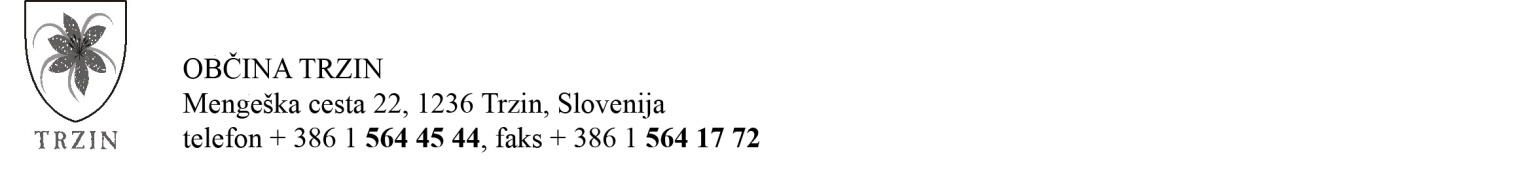 Št.: 430-0016/2017-4Datum: 5. 7. 2017Javno naročilo za oddajo gradnje po postopku naročila male vrednostiUREDITEV PARKIRIŠČA ZA HRIBOM ZA OŠ TRZINOznaka naročila na Portalu javnih naročil Uradnega lista RS št.: JN006499/2017-W01 dne 5. 7. 2017 OBČINA TRZIN Peter Ložar, županVSEBINA RAZPISNE DOKUMENTACIJE1. DEL	1.1 Povabilo k oddaji ponudbe	1.2 Pravila za oddajo javnega naročila	1.2.1 Način in rok za prevzem razpisne dokumentacije	1.2.2 Dodatna pojasnila	1.2.3 Način in rok za oddajo ponudbe	1.2.4 Umik / sprememba ponudbe	1.2.5 Odpiranje ponudb	1.2.6 Merilo za oddajo javnega naročila	1.2.7 Dopustnost ponudbe	1.2.8 Odločitev v postopku javnega naročila	1.2.9 Vpogled	1.2.10 Pravno varstvo	1.3 Ostala določila	1.3.1 Predpisi in uporaba razpisne dokumentacije	1.3.2 Jezik postopka in ponudbe	1.3.3 Javnost in zaupnost postopka	1.3.4 Vrednost ponudbe / vir sredstev / plačila	1.3.5 Dodatna naročila2. DEL	2.1 Pogoji za priznanje sposobnosti	2.1.1 Osnovni pogoji za priznanje sposobnosti	2.1.2 Ekonomski in finančni položaj	2.1.3 Tehnična in strokovna sposobnost	2.1.4 Referenčni pogoji	2.2 Samostojna ponudba / skupna ponudba / ponudba s podizvajalcem	2.2.1 Samostojna ponudba	2.2.2 Skupna ponudba	2.2.3 Ponudba s podizvajalcem	2.3 Finančna zavarovanja	2.3.1 Zavarovanje za resnost ponudbe	2.3.2 Zavarovanje za dobro izvedbo pogodbenih obveznosti (z vzorcem)	2.3.3 Zavarovanje za odpravo napak v garancijskem roku (z vzorcem)	2.4 Obvladovanje koruptivnih tveganj	2.4.1 Omejitev poslovanja	2.4.2 Udeležba fizičnih in pravnih oseb v lastništvu subjekta3. DEL	3.1 Tehnične specifikacije predmeta javnega naročila	3.1.1 Splošno	3.1.2 Tehnične specifikacije4. DEL	4.1 Obrazci in izjave za sestavo ponudbeOBRAZEC št. 1 – 	PonudbaOBRAZEC št. 2 – 	Podatki o podizvajalcu in izjava podizvajalcaOBRAZEC št. 3 – 	Pooblastilo za podpis ponudbe, ki jo predlaga skupina ponudnikovOBRAZEC št. 4 – 	Podatki o soponudnikuOBRAZEC št. 5 – 	Izjava o sprejemanju pogojev in upoštevanju veljavnih predpisovOBRAZEC št. 6 – 	Izjava o sposobnostiOBRAZEC št. 7 – 	Izjava o omejitvah poslovanjaOBRAZEC št. 8 – 	Izjava o udeležbi fizičnih in pravnih oseb v lastništvu subjektaOBRAZEC št. 9 – 	Seznam referenčnih delOBRAZEC št. 10 – 	Referenčno potrdilo OBRAZEC št. 11 – 	Tehnične in strokovne zmogljivosti za izvedbo naročilaOBRAZEC št. 12 – 	Menična izjava s pooblastilom za izpolnitev in unovčenjeOBRAZEC št. 13 – 	Izjava o izročitvi garancijOBRAZEC št. 14 – 	Vzorec pogodbeOBRAZEC št. 15 – 	Predračun 1. DEL1.1 Povabilo k oddaji ponudbe1.2 Pravila za oddajo javnega naročila	1.2.1 Način in rok za prevzem razpisne dokumentacije	1.2.2 Dodatna pojasnila	1.2.3 Način in rok za oddajo ponudbe	1.2.4 Umik / sprememba ponudbe	1.2.5 Odpiranje ponudb	1.2.6 Merilo za oddajo javnega naročila	1.2.7 Dopustnost ponudbe	1.2.8 Odločitev v postopku javnega naročila	1.2.9 Vpogled	1.2.10 Pravno varstvo1.3 Ostala določila	1.3.1 Predpisi in uporaba dokumentacije	1.3.2 Jezik postopka in ponudbe	1.3.3 Javnost in zaupnost postopka	1.3.4 Vrednost ponudbe / vir sredstev / plačila	1.3.5 Dodatna naročila1.1 POVABILO K ODDAJI PONUDBENaročnik: OBČINA TRZIN, Mengeška cesta 22, 1236 Trzin, ki jo zastopa župan Peter Ložar,telefon: +386 1 564 4543telefaks: +386 1 564 1772e-naslov: info@trzin.sispletna stran: http://www.trzin.simatična številka: 1358561000ID za DDV: SI33714789Transakcijski račun: SI56 01386 0100001846na podlagi 47. člena Zakona o javnem naročanju (Uradni list RS, št. 91/15, v nadaljevanju ZJN-3) vabi vse zainteresirane ponudnike, da skladno z zahtevami iz predmetne razpisne dokumentacije pravočasno oddajo popolno ponudbo za izvedbo javnega naročila gradnje UREDITEV PARKIRIŠČA ZA HRIBOM ZA OŠ TRZIN.Splošni podatki o javnem naročilu:1.2 PRAVILA ZA ODDAJO JAVNEGA NAROČILA1.2.1 Način in rok za prevzem razpisne dokumentacijePonudniku je skladno z določbami ZJN-3 omogočen neomejen, popoln, neposreden in brezplačen dostop do dokumentacije:- na spletni strani naročnika (v dokumentu Word) - Predračun (v dokumentu Excel), do izteka roka za oddajo ponudb.1.2.2 Dodatna pojasnilaDodatna pojasnila v zvezi z razpisno dokumentacijo:Dodatna pojasnila razpisne dokumentacije ponudnik lahko zahteva v pisni obliki prek Portala javnih naročil Uradnega lista RS, na za to določenem mestu pri predmetnem javnem naročilu.Ponudnik lahko zahteva dodatna pojasnila v zvezi z razpisno dokumentacijo do vključno dne 20. 7. 2017, do 12.00 ure.Naročnik bo dodatna pojasnila v zvezi z razpisno dokumentacijo objavil na Portalu javnih naročil Uradnega lista RS do pet dni pred rokom za oddajo ponudb, pod pogojem, da je bila zahteva za dodatno pojasnilo posredovana pravočasno.Vsa dodatna pojasnila razpisne dokumentacije o postopku javnega naročila postanejo sestavni del razpisne dokumentacije in so za ponudnike obvezujoča.Sprememba ali dopolnitev razpisne dokumentacije do izteka roka za oddajo ponudb s strani naročnika:Naročnik si pridržuje pravico spremeniti ali dopolniti razpisno dokumentacijo, kar bo objavil na Portalu javnih naročil Uradnega list RS. V primeru spremembe ali dopolnitve razpisne dokumentacije bo naročnik podaljšal rok za oddajo ponudb samo v primeru, če bi bila razpisna dokumentacija v zvezi z oddajo javnega naročila bistveno spremenjena.Vse spremembe ali dopolnitve razpisne dokumentacije so za ponudnike obvezujoče.1.2.3 Način in rok za oddajo ponudbePonudnik ponudbo odda obvezno v tiskani obliki. Poleg tiskane oblike ponudnik ponudbi priloži tudi scan celotne ponudbene dokumentacije v PDF obliki na CD ali USB nosilcu podatkov, ponudbeni predračun pa tudi v obliki dokumenta Excel.Ponudnik mora oddali svojo ponudbo v zaprti ovojnici.Na naslovni strani mora biti ovojnica opremljena z naslovom naročnika:OBČINA TRZINMengeška cesta 221236 Trzin.V spodnjem levem kotu mora biti oznaka: »UREDITEV PARKIRIŠČA ZA HRIBOM ZA OŠ TRZIN«.V zgornjem levem kotu ali na hrbtni strani ovojnice mora biti naveden naziv in naslov ponudnika.Naročnik bo upošteval vse ponudbe, ki bodo prispele na naslov naročnika najpozneje do četrtka, dne 27. 7. 2017, do 12.00 ure.Ponudnik lahko odda ponudbo osebno ali priporočeno po pošti na naslov naročnika. Ne glede na to ali ponudnik odda ponudbo osebno ali jo pošlje po pošti se šteje za pravočasno, če prispe na naslov naročnika do zgoraj navedenega datuma in ure (prejemna teorija).Naročnik ne prevzema nobene odgovornosti, če ovojnica v kateri predloži ponudnik ponudbo ne bo pravilno opremljena in bi bila ovojnica iz navedenega razloga odprta pred odpiranjem ponudb. V navedenem primeru bo naročnik tako ponudbo zavrnil in jo vrnil ponudniku z navedbo, da ovojnica ni bila pravilno opremljena.1.2.4 Umik / sprememba ponudbaPonudnik lahko do izteka roka za oddajo ponudb ponudbo umakne / spremeni, kar mora na ovojnici označiti na naslednji način: »UREDITEV PARKIRIŠČA ZA HRIBOM ZA OŠ TRZIN«, glede na to ali gre za spremembo ali umik že oddane ponudbe.V primeru spremembe ponudbe se od ponudnika zahteva, da v podani spremembi jasno navede kateri del ponudbe se spreminja in kateri del oziroma deli ponudbe ostajajo v veljavi. V primeru, če ponudnik navedenega ne bo jasno specificiral, naročnik tovrstne spremembe ne bo upošteval.Če ponudnik umakne svojo ponudbo po poteku roka za oddajo ponudb, bo naročnik, skladno s 88. členom ZJN-3 unovčil zavarovanje dano za resnost ponudbe.1.2.5 Odpiranje ponudbOdpiranje ponudb bo javno in bo potekalo v četrtek, dne 27. 7. 2017, ob 12.30 uri, na naslovu naročnika Občina Trzin, Mengeška cesta 22, 1236 Trzin.Predstavnik ponudnika, ki se udeleži javnega odpiranja ponudb, se mora izkazati s pisnim pooblastilom, podpisanim s strani zakonitega zastopnika ponudnika. Pisno pooblastilo ni potrebno, če se javnega odpiranja ponudb udeleži zakoniti zastopnik ponudnika sam, ki pa se bo moral izkazati z osebnim dokumentom.Če ponudba ne bo predložena v roku, ki je določen za prejem ponudb, se šteje, da je predložena prepozno. Naročnik bo prepozno prejeto ponudbo po končanem odpiranju ponudb neodprto vrnil ponudniku, z navedbo, da je bila prepozna.1.2.6 Merilo za oddajo javnega naročilaNaročnik bo oddal javno naročilo na podlagi ekonomsko najugodnejše ponudbe, ob uporabi merila cena. Naročnik bo ocenil samo dopustne ponudbe oziroma kolikor bo najugodnejša ponudba dopustna, ostalih ponudb ne bo pregledoval.Za naročnika ekonomsko najugodnejša ponudba po merilu cena pomeni ponudbo, ki je dopustna in katere skupna končna ponudbena vrednost v eurih brez DDV je najnižja.1.2.7 Dopustnost ponudbeDopustna ponudba:Ponudba se bo štela za dopustno, če jo predloži ponudnik, za katerega ne obstajajo razlogi za izključitev in ki izpolnjuje pogoje za sodelovanje, njegova ponudba ustreza potrebam in zahtevam naročnika, določenim v tej razpisni dokumentaciji, prispe pravočasno, pri njej ni dokazano nedovoljeno dogovarjanje ali korupcija, naročnik je ne oceni za neobičajno nizko in cena ne presega zagotovljenih sredstev naročnika.Ponudnik  mora  ponudbi  priložiti  vse  zahtevane  obrazce,  izjave  in  dokumente  določene  v  tej  razpisni dokumentaciji.Ponudba:Ponudnik ponudbo zloži v mapo. Na začetku ponudbe naj bo priloženo kazalo (ali vsebina) ponudbe. Ponudnik ponudbo zveže z vrvico, ki mora biti dovolj dolga tako, da omogoča nemoteno obračanje listov v ponudbi in speta na način, da ni mogoče odstranjevati listov brez vidnih poškodb.Ponudniki naj pri pripravi ponudbe in izpolnjevanju obrazcev upoštevajo tudi navodila, ki so navedena na posameznem obrazcu.Ponudnik mora svojo ponudbo izdelati in oddati na izvirniku te dokumentacije (obrazci in izjave za sestavo ponudbe), ki jo prevzame prek Portala javnih naročil Uradnega lista RS ali prek spletne strani naročnika. Vsi obrazci in izjave morajo biti datirani, žigosani in podpisani s strani zakonitega zastopnika ponudnika ali s strani pooblaščene osebe ponudnika za podpis ponudbe, ki je navedena v OBRAZCU št. 1 - Ponudba. V primeru, da ponudbo podpiše pooblaščena oseba, ki ni zakoniti zastopnik, mora biti ponudbi priloženo pooblastilo zakonitega zastopnika za osebo, ki je pooblaščena za podpis ponudbe.V primeru skupne ponudbe morajo biti obrazci in izjave, ki se nanašajo na posameznega partnerja v skupni ponudbi in je v tej razpisni dokumentaciji določeno, da morajo biti predloženi za vsakega od partnerjev v skupni ponudbi, podpisani s strani zakonitega zastopnika vsakega od partnerjev v skupni ponudbi ali s strani pooblaščene osebe. V navedenem primeru mora biti ponudbi priloženo pooblastilo zakonitega zastopnika, ki je pooblaščena za podpis obrazcev in izjav, ki so obvezni za partnerja v skupini.V primeru ponudbe s podizvajalci morajo biti obrazci in izjave, ki se nanašajo na posameznega podizvajalca in je v tej razpisni dokumentaciji določeno, da morajo biti predloženi za vsakega od podizvajalcev, podpisani s strani zakonitega zastopnika vsakega od podizvajalcev navedenih v ponudbi oziroma z njihove strani pooblaščenih oseb. V navedenem primeru mora biti ponudbi priloženo pooblastilo zakonitega zastopnika podizvajalca, ki je pooblaščena za podpis obrazcev in izjav, ki so obvezni za podizvajalca.Ponudnik v obrazcih in izjavah, ki so sestavni del te razpisne dokumentacije, ne sme spreminjati ali popravljati besedila, ki je pripravljeno s strani naročnika in je že vpisano v obrazce in izjave. V primeru dvoma se upošteva dokumentacija, ki je objavljena na Portalu javnih naročil Uradnega lista RS in spletni strani naročnika, z vsemi morebitnimi dodatnimi pojasnili ali spremembami ali dopolnitvami. V primeru, da bo naročnik ugotovil, da je ponudnik spreminjal besedilo v obrazcih, ki ga je določil naročnik, bo ponudbo takega ponudnika izločil.Če bi bil iz tehničnih razlogov posamezni obrazec izdelan ali izpolnjen drugače, mora besedilo v obrazcu v celoti ustrezati zahtevam naročnika iz te razpisne dokumentacije, kar pomeni, da mora besedilo obrazca vsebinsko in pomensko v celoti ustrezati besedilu na predpisanem obrazcu ali izjavi.Vsak ponudnik sam nosi vse stroške povezane s pripravo in predložitvijo ponudbe ali v zvezi s predložitvijo morebitnih pojasnil ali dodatnih dokazil.Preverjanje prejetih ponudb:Naročnik bo prejete ponudbe preveril v smislu dopustnosti. Kolikor bo ekonomsko najugodnejša ponudba dopustna, ostalih ponudb ne bo preverjal.V primeru razhajanja med ponudbo predloženo v tiskani obliki in elektronsko verzijo ponudbe (scan ponudbe na CD ali USB nosilcu) bo naročnik, izključno in samo, upošteval ponudbo v tiskani obliki.Naročnik se lahko, ne glede na to, ali je takšna izključitev predvidena v tej razpisni dokumentaciji v skladu s šestim odstavkom 75.  člena  ZJN-3,  odloči,  da  ne  odda  javnega  naročila  ponudniku,  ki  predloži  ekonomsko najugodnejšo ponudbo, če bi kadarkoli do izdaje odločitve o javnem naročilu ugotovil, da je ponudnik kršil obveznosti okoljskega, delovnega ali socialnega prava, če od datuma ugotovljene kršitve ni preteklo tri leta.Dopustne dopolnitve / popravki / pojasnila ponudbe:Če so ali se zdijo informacije ali listine, ki jih predloži ponudnik, nepopolne ali napačne oziroma če posamezne listine manjkajo lahko naročnik, v primeru, da sam ne bo mogel preveriti določenega dejstva, zahteva, da ponudnik v roku, ki ga bo določil naročnik, predloži manjkajoče listine ali dopolni, popravi ali pojasni  ustrezne  informacije  ali  listine,  ob  upoštevanju  načela  enake  obravnave  in  načela preglednosti.Predložitev manjkajoče listine ali dopolnitev, popravek ali pojasnilo informacije ali listine v ponudbi se lahko nanaša izključno samo na tiste elemente ponudbe, katerih obstoj pred iztekom roka, določenega za predložitev ponudbe, je mogoče objektivno preveriti. V primeru, da ponudnik v roku, ki ga določi naročnik, ne predloži manjkajoče listine ali ne dopolni, popravi ali pojasni ustrezne informacije ali listine, bo naročnik ponudbo takega ponudnika izločil.Ponudnik ne sme dopolnjevati ali popravljati v že predloženi ponudbi:- svoje cene v eurih brez DDV na enoto, vrednosti postavke v eurih brez DDV, skupne vrednoti ponudbe v eurih brez DDV, razen kadar se skupna vrednost spremeni zaradi računske napake, ki jo je dopustno popraviti in ponudbe v okviru meril,- tistega dela ponudbe, ki se veže na tehnične specifikacije predmeta javnega naročila,-tistih elementov ponudbe, ki vplivajo ali bi lahko vplivali na drugačno razvrstitev njegove ponudbe glede 
na preostale ponudbe, prejete v predmetnem postopku javnega naročanja, razen kadar gre za popravek ali dopolnitev očitne napake, če zaradi tega popravka ali dopolnitve ni dejansko predlagana nova ponudba.Računske napake, ki jih naročnik odkrije pri pregledu in ocenjevanju ponudb, sme popraviti izključno naročnik ob pisnem soglasju ponudnika. Pri tem se količina in cena na enoto brez DDV ne smeta spreminjati. Naročnik ob pisnem soglasju ponudnika lahko popravi tudi napačno zapisano stopnjo DDV v pravilno. V primeru, da ponudnik, ki ga naročnik pozove k predložiti soglasja za popravo računske napake le-tega ne predloži v roku, ki ga določi naročnik, bo naročnik ponudbo takega ponudnika izločil.Neobičajno nizka cena:Če bo naročnik menil, da je glede na njegove zahteve, določene v tej razpisni dokumentaciji, ponudba neobičajno nizka glede na cene na trgu ali v zvezi z njo obstaja dvom o možnosti izpolnitve javnega naročila, bo naročnik preveril, ali je neobičajno nizka in od ponudnika zahteval, da pojasni ceno v ponudbi. Naročnik bo preveril ali je ponudba neobičajno nizka tudi, če bo vrednost ponudbe za več kot 50 odstotkov nižja od povprečne vrednosti pravočasnih ponudb in za več kot 20 odstotkov nižja od naslednje uvrščene ponudbe, vendar le, če bo prejel vsaj štiri pravočasne ponudbe. Preverjanje ali je ponudba neobičajno nizka bo potekalo skladno s 86. členom ZJN-3.Preden bo naročnik zavrnil neobičajno nizko ponudbo bo od ponudnika pisno zahteval podrobne podatke in utemeljitev o elementih ponudbe, za katere bo menil, da so odločilni za izpolnitev javnega naročila oziroma vplivajo na razvrstitev ponudb.Predložitev ali navedba neresničnih izjav:V primeru, da se bo naročniku pojavil utemeljen sum, da je ponudnik v postopku javnega naročila predložil neresnično izjavo ali ponarejeno ali spremenjeno listino kot pravo, bo Državni revizijski komisiji podal predlog za uvedbo postopka o prekršku v skladu z enajstim odstavkom 89. člena ZJN-3.Naročnik bo podal Državni revizijski komisiji predlog za uvedbo postopka o prekršku tudi v primeru, če glavni izvajalec ne bo ravnal skladno z 94. členom ZJN-3.1.2.8 Odločitev v postopku javnega naročilaUstavitev postopka:Naročnik ima v skladu s prvim odstavkom 90. člena ZJN-3 pravico pred potekom roka za oddajo ponudb kadar koli ustavi postopek oddaje javnega naročila. Če bo naročnik ustavil postopek, bo navedeno odločitev objavil na Portalu javnih naročil Uradnega lista RS. Z dnem objave odločitve na Portalu javnih naročil Uradnega lista RS se šteje, da je odločitev vročena. Naročnik bo že predložene ponudbe neodprte vrnil pošiljateljem.Zavrnitev vseh prejetih ponudb:Naročnik lahko v vseh stopnjah postopka po izteku roka za odpiranje ponudb zavrne vse ponudbe. Če bo naročnik zavrnil vse ponudbe, bo o razlogih za zavrnitev in o svoji odločitvi ali bo začel nov postopek, obvestil vse ponudnike, ki bodo predložili ponudbe. Navedeno odločitev bo naročnik objavil na Portalu javnih naročil Uradnega lista RS. Z dnem objave odločitve na Portalu javnih naročil Uradnega lista RS se šteje, da je odločitev vročena.Odločitev v zvezi z oddajo javnega naročila:Naročnik bo v zakonsko določenem roku sprejel odločitev v predmetnem postopku javnega naročila in o sprejeti odločitvi obvestil vse ponudnike, ki bodo predložili ponudbe.Naročnik bo odločitev v postopku javnega naročila obvestil na način, da bo podpisano odločitev objavil na Portalu javnih naročil Uradnega lista RS. Z dnem objave odločitve na Portalu javnih naročil Uradnega lista RS se šteje, da je odločitev vročena.Odločitev postane pravnomočna z dnem, ko zoper njo ni mogoče zahtevati pravnega varstva. Sklenitev pogodbe:Po poteku obdobja mirovanja in s tem pravnomočnosti obvestila o oddaji javnega naročila bo naročnik z izbranim ponudnikom sklenil gradbeno pogodbo. Izbrani ponudnik bo moral pristopiti k podpisu pogodbe v roku, ki ga bo določil naročnik, v nasprotnem primeru se šteje, da odstopa od svoje ponudbe in od podpisa pogodbe. V navedenem primeru bo naročnik unovčil zavarovanje predloženo za resnost ponudbe.Odstop od izvedbe javnega naročila:Po pravnomočnosti odločitve o oddaji javnega naročila lahko naročnik do sklenitve pogodbe o izvedbi javnega naročila odstopi od izvedbe javnega naročila iz utemeljenih razlogov, da predmeta javnega naročila ne potrebuje več ali da zanj nima zagotovljenih sredstev ali da se pri naročniku pojavi utemeljen sum, da je bila ali bi lahko bila vsebina pogodbe posledica storjenega kaznivega dejanja ali da so nastale druge izredne okoliščine, na katere naročnik ni mogel vplivati in jih predvideti ter zaradi katerih je postala izvedba javnega naročila nemogoče. V primeru, da bi naročnik odstopil od izvedbe javnega naročila, z izbranim ponudnikom ne bo sklenil pogodbe, o svoji odločitvi in o razlogih, zaradi katerih odstopa od izvedbe javnega naročila, pa bo pisno obvestil vse ponudnike.Nobena oddana ponudba ali nobena dopustna ponudba:V primeru, če naročnik v predmetnem postopku javnega naročanja ne bo prejel nobene ponudbe ali nobene ustrezne ponudbe, bo javno naročilo oddal po postopku s pogajanji brez predhodne objave, skladno s točko a) prvega odstavka 46. člena ZJN-3. Za neustrezno se šteje ponudba, če ni relevantna za predmetno javno naročilo, ker brez bistvenih sprememb očitno ne ustreza potrebam in zahtevam naročnika, ki so določene v tej razpisni dokumentaciji. Naročnik bo oddal v prej navedenih primerih javno naročilo po postopku s pogajanji brez predhodne objave le v primeru, da bodo izpolnjeni zakonski pogoji za izvedbo navedenega postopka.V primeru, da bi naročnik v predmetnem postopku javnega naročanja prejel le ponudbe, ki niso skladne s to razpisno dokumentacijo ali ki bi prispele prepozno ali za katere bi naročnik ugotovil, da so neobičajno nizke ali ponudbe ponudnikov, ki niso ustrezno usposobljeni ali ponudbe, katerih cena bi presegala naročnikova zagotovljena sredstva, bo naročilo oddal po konkurenčnem postopku s pogajanji, skladno s točko b) prvega odstavka 44. člena ZJN-3. Naročnik bo oddal v prej navedenih primerih javno naročilo po konkurenčnem postopku s pogajanji le v primeru, da bodo izpolnjeni zakonski pogoji za izvedbo navedenega postopka.1.2.9 VpogledPo objavi odločitve o oddaji javnega naročila bo naročnik na zahtevo ponudnika dovolil vpogled v ponudbo izbranega ponudnika le tistim ponudnikom, ki so oddali dopustno ponudbo, glede na to, da bo izvedel popoln pregled vseh ponudb. Ponudnik lahko zahteva vpogled v dveh delovnih dneh od objave odločitve, naročnik pa bo dovolil vpogled v ponudbo izbranega ponudnika najpozneje v dveh delovnih dneh od prejema zahteve.Vpogled je brezplačen. Za posredovanje prepisa, fotokopije ali elektronskega zapisa zahtevane informacije naročnik ponudniku lahko zaračuna materialne stroške.1.2.10  Pravno varstvoPravno varstvo je zagotovljeno skladno z Zakonom o pravnem varstvu v postopkih javnega naročanja (Uradni list RS, št. 43/11, 63/13; v nadaljevanju ZPVPJN).Zahtevek za revizijo mora vsebovati: ime in naslov vlagatelja zahtevka ter kontaktno osebo; ime naročnika; oznako javnega naročila ali odločitve o oddaji javnega naročila ali priznanju sposobnosti; predmet javnega naročila; očitane kršitve; dejstva in dokaze, s katerimi se kršitve dokazujejo; pooblastilo za zastopanje v predrevizijskem in revizijskem postopku, če vlagatelj nastopa s pooblaščencem; ter potrdilo o plačilu takse.V predrevizijskem postopku, ki poteka pred naročnikom, se zahtevek za revizijo, ki se nanaša na vsebino objave ali razpisno dokumentacijo se skladno z drugim odstavkom 25. člena ZPVPJN, lahko vloži v petih delovnih dneh po poteku roka za predložitev ponudb. Zahtevek za revizijo, ki se nanaša na odločitev o oddaji javnega naročila se skladno s šestim odstavkom 25. člena ZPVPJN lahko vloži v roku petih delovnih dni od vročitve odločitve naročnika. Zahtevek za revizijo se, v predrevizijskem postopku, vloži pisno neposredno pri naročniku po  pošti  priporočeno  ali priporočeno  s  povratnico  ali  elektronskimi  sredstvi,  če  naročnik  razpolaga  z informacijskim sistemom za prejem elektronskih vlog, v skladu z zakonom, ki ureja elektronsko poslovanje in elektronski podpis. V tem primeru mora biti zahtevek za revizijo podpisan z varnim elektronskim podpisom, overjenim s kvalificiranim podpisom. Vlagatelj mora kopijo zahtevka za revizijo hkrati posredovati ministrstvu, pristojnemu za javno upravo. Vlagatelj zahtevka mora ob vložitvi zahtevka za revizijo plačati takso v višini 2.500,00 EUR, če se zahtevek za revizijo nanaša na vsebino objave ali razpisne dokumentacijo; če se zahtevek za revizijo nanaša na odločitev o oddaji naročila v višini 2 % vrednosti najugodnejše dopustne ponudbe (v eurih z davkom na dodatno vrednost). Taksa se plača na podračun Ministrstva za finance, št. SI56 0110 0100 0358 802, odprt pri Banki Slovenije. Na plačilnem nalogu je potrebno vpisati sklic na številko: model 11 16110-7111290-(šestmestna številka, ki vključuje tudi številko objave javnega naročila)17.1.3 OSTALA DOLOČILA1.3.1    Predpisi in uporaba dokumentacijePredpisi:Javno naročilo se izvaja na podlagi naslednjih predpisov:- Zakon o javnem naročanju (Uradni list RS, št. 91/15; v nadaljevanju ZJN-3),- Zakon o pravnem varstvu v postopkih javnega naročanja (Uradni list RS, št. 43/11, 63/13; v nadaljevanju ZPVPJN),- Uredba o finančnih zavarovanjih pri javnem naročanju (Uradni list RS, št. 27/16),- Zakon o graditvi objektov (Uradni list RS, št. 102/04 - uradno prečiščeno besedilo, 14/05 – popr., 92/05 – ZJC-B, 111/05 – odl. US, 126/07, 108/09, 20/11 – odl. US, 57/12 in 19/15),- Obligacijski zakonik (Uradni list RS, št. 97/07 – uradno prečiščeno besedilo),- Zakon o integriteti in preprečevanju korupcije (Uradni list RS, št. 69/11 - uradno prečiščeno besedilo),- ostali predpisi, ki urejajo področje javnega naročanja,- ostali predpisi, ki urejajo področje predmeta javnega naročila.Uporaba razpisne dokumentacije:Ponudnik, ki prevzame razpisno dokumentacijo, se obvezuje, da jo bo uporabil samo za izdelavo ponudbe. Vsebina razpisne dokumentacije je zaščitena. Razpisna dokumentacija je pripravljena in namenjena samo predmetnemu javnemu naročilu. Vsebine razpisne dokumentacije udeleženci javnega naročila in druge osebe ne smejo kopirati, razen v delih, kjer je v razpisni dokumentaciji tako navedeno. V primeru kršitve se zoper storilca lahko uveljavlja odškodninska odgovornost.1.3.2    Jezik postopka in ponudbPostopek javnega naročanja poteka v slovenskem jeziku.Ponudba in ostale listine, ki se nanašajo na ponudbo mora biti napisana v slovenskem jeziku.1.3.3    Javnost in zaupnost postopkaNaročnik ne sme razkriti informacij, ki mu jih gospodarski subjekt predloži in označi kot poslovno skrivnost, kot to določa zakon, ki ureja gospodarske družbe, če ZJN-3 ali drug zakon ne določa drugače. Naročnik mora zagotoviti varovanje podatkov, ki se glede na določbe zakona, ki ureja varstvo osebnih podatkov in varstvo tajnih podatkov, štejejo za osebne ali tajne podatke.Imena ponudnikov in predložene ponudbe so do roka, določenega za odpiranje ponudb, poslovna skrivnost.Vse listine v zvezi z oddajo javnega naročila so po pravnomočnosti odločitve o oddaji javnega naročila javni, če ne vsebujejo poslovnih skrivnosti, tajnih in osebnih podatkov. Pred tem datumom se določbe zakona, ki ureja dostop do informacij javnega značaja, ne uporabljajo.Ponudnik naj obrazce, izjave in listine, za katere meni, da sodijo pod varstvo osebnih podatkov, zaupne ali poslovno skrivnost, označi s klavzulo »ZAUPNO« ali »POSLOVNA SKRIVNOST«. Če naj bo zaupen samo določen podatek v obrazcu, izjavi ali listini, mora biti zaupni del podčrtan, v isti vrstici ob desnem robu pa oznaka »ZAUPNO« ali »POSLOVNA SKRIVNOST«. Listine, ki jih bo ponudnik upravičeno označil kot zaupne ali kot poslovno skrivnost, bodo uporabljeni samo za namene javnega naročila in ne bodo dostopni nikomur izven kroga oseb, ki bodo vključene v postopek javnega naročila. Naročnik bo v celoti odgovoren za varovanje zaupnosti tako dobljenih podatkov. Ti podatki ne bodo nikjer javno objavljeni. Naročnik bo obravnaval kot 
zaupne ali kot poslovno skrivnost tiste podatke v ponudbeni dokumentaciji, ki bodo označene s klavzulo »ZAUPNO« ali »POSLOVNA SKRIVNOST« in ne odgovarja za zaupnost podatkov, ki ne bodo označeni kot navedeno, razen podatkov, ki v skladu z veljavnimi predpisi sodijo pod zaupne podatke, poslovno skrivnost ali varstvo osebnih podatkov.Ponudniki morajo pri določanju zaupnosti ali poslovne skrivnosti upoštevati določbo drugega odstavka 35. člena ZJN-3, ki določa, da so javni podatki »specifikacije ponujenega blaga, storitve ali gradnje in količina iz te specifikacije, cena na enoto, vrednost posamezne postavke in skupna vrednost ponudbe ter vsi tisti podatki, ki so vplivali na razvrstitev ponudbe v okviru drugih meril«.V primeru, da bodo kot zaupno ali kot poslovna skrivnost označeni podatki, ki ne ustrezajo določbi drugega odstavka 35. člena ZJN-3, bo naročnik ponudnika pozval, da oznako zaupnosti ali poslovna skrivnost umakne. Ponudnik to stori tako, da njegov zakoniti zastopnik ali njegov pooblaščenec poda pisno izjavo ali izjavo na zapisnik, da umika oznako zaupnosti, podpisano s strani zakonitega zastopnika ponudnika ali z njegove strani pooblaščene osebe. Naročnik si pridržuje pravico sam umakniti oznako zaupnosti iz dokumentov in podatkov, ki v skladu z zakonom sodijo pod javne podatke.1.3.4    Vrednost ponudbe / vir sredstev / plačilaVrednost ponudbe:Vrednost ponudbe mora biti izražena v EUR. Ponudnik mora vrednosti posameznih postavk in skupno vrednost ponudbe obvezno izračunati in vpisati na dve decimalni mesti.Pri izračunu ponudbene vrednosti morajo ponudniki upoštevati vse elemente, ki vplivajo na izračun cene: stroški dela, režijski stroški, morebitne nadure, amortizacijo, plačilo podizvajalcem, vsa dela, ki so razpisana, stroške vse potrebne tehnične opreme, orodja, strojev, naprav, vozil, material, opremo, morebitne škode, stroške odvoza in deponiranja gradbenih in ostalih odpadkov na urejeno deponijo z ustreznimi dovoljeni, ostale stroške povezane z izvedbo javnega naročila (kot so npr. izvedbeni načrt izvedenih del, potrdila, meritve, nadzor, poročila in vso ostalo dokumentacijo, ki je potrebna in jo zahteva naročnika), davek na dodano vrednost in vse ostale elemente, ki so razvidni iz tehničnih specifikacij in popisa del, ki vplivajo na izračun ponudbene vrednosti. Pri izračunu vrednosti ponudbe morajo ponudniku upoštevati tudi vse zahteve naročnika iz te razpisne dokumentacije.V enotnih cenah posameznih postavk morajo biti vključena tudi naslednja pripravljalna in ostala dela:- priprava in postavitev gradbiščne table, ob upoštevanju pravilnika o gradbiščih,- pripravljalna dela, ki niso navedena v ponudbenem predračunu,- dnevno čiščenje gradbišča,- potrebno zavarovanje križanj obstoječih komunalnih vodov,- obveščanje javnosti o zaporah, če bo to potrebno,- izvedbo začasnih obvozov in označb za obvoze, če bo to potrebno,- začasne deponije in stalne deponije ter pripadajoče transporte, takse in stroške deponiranja,- potrebno zavarovanje gradbišča po varnostnem načrtu,- vsakodnevne koordinacije med naročnikom, izvajalci, podizvajalci in soglasodajalci,- pridobitev prostora za trajno deponiranje materiala, vključno z vsemi pristojbinami,- drugi stroški povezani z investicijo, ki je predmet javnega naročila.Ponudniki naj bodo posebej pozorni na pravilne izračune in naj pri posamezni postavki v ponudbenem predračunu upoštevajo opis, predvidene količine in enote mer.Naročnik oddaja javno naročilo po načelu pogodbe »fiksne cene na enoto mere in dejansko izvedene količine«.Vir sredstev:Naročnik ima sredstva za izvedbo javnega naročila zagotovljena v proračunu Občine Trzin. Plačila:Naročnik bo izbranemu ponudniku plačeval izvedena dela 30. dan od uradno prejetih e-računov s priloženimi, izdanih na podlagi mesečnih situacij in končne obračunske situacije. Po prejemu e-računa mora priložene situacije potrditi nadzorni organ naročnika. E-račune s priloženimi situacijami bo izbrani ponudnik izstavljal v dogovoru z naročnikom, za izvedena dela v preteklem obdobju.Izvajalec se zaveže, da bo vse e-račune oziroma situacije naročniku pošiljal v elektronski obliki.Če bo izbrani ponudnik pri izvedbi naročila sodeloval s podizvajalcem in bo podizvajalec zahteval neposredno plačilo, bodo neposredna plačila podizvajalcu obvezna, skladno s petim odstavkom 94. člena ZJN-3. Navedena obveznost bo zavezovala tako naročnika kot tudi glavnega izvajalca. V primeru, da bo podizvajalec zahteval neposredno plačilo bo moral glavni izvajalec v pogodbi pooblastiti naročnika, da na podlagi potrjenega e-računa oziroma situacije s strani glavnega izvajalca neposredno plačuje podizvajalcu, podizvajalec bo moral predložiti soglasje, na podlagi katerega naročnik namesto ponudnika poravna podizvajalčevo terjatev do ponudnika, glavni izvajalec pa bo moral svojemu e-računu ali situaciji priložiti e-račun ali situacijo podizvajalca, ki ga je predhodno potrdil.V primeru, da podizvajalec ne zahteva neposrednega plačila, le to v skladu s šestim odstavkom 94. člena ZJN-3 ni obvezno. V navedenem primeru bo naročnik od glavnega izvajalca, najpozneje v 60 dneh od plačila končnega e-računa oziroma situacije, zahteval, da mu pošlje svojo pisno izjavo in pisno izjavo podizvajalca, da je podizvajalec prejel  plačilo za izvedene gradnje (ali storitve oziroma dobavljeno blago), neposredno povezano s predmetom javnega naročila. V primeru, da glavni izvajalec naročniku ne bo posredoval svoje pisne izjave in pisne izjave podizvajalca, da je podizvajalec prejel plačilo za izvedene gradnje, bo naročnik Državni revizijski komisiji podal predlog za uvedbo postopka o prekršku, skladno s sedmim odstavkom 94. člena ZJN-3.1.3.5    Dodatna naročilaPogodba o izvedbi javnega naročila brez novega postopka javnega naročanja se lahko spremeni v primeru dodatne gradnje, ki jo izvaja prvotni izvajalec, če so potrebne, čeprav niso bile vključene v prvotno javno naročilo, in če zamenjava izvajalca:- ni mogoča iz ekonomskih ali tehničnih razlogov, kot so zahteve glede zamenljivosti in interoperabilnosti z obstoječo opremo, storitvami ali instalacijami, naročenimi v okviru prvotnega javnega naročila ter- bi naročniku povzročila velike nevšečnosti ali znatno podvajanje stroškov.Dodatne gradnje so mogoče v primeru, če sprememba, ne glede na njeno vrednost ni bistvena, kar določa četrti odstavek 95. člen ZJN-3.V navedenem primeru kakršnokoli zvišanje cene ne sme presegati 30 % vrednosti prvotne pogodbe o izvedbi javnega naročila. Če je opravljenih več zaporednih sprememb, velja ta omejitev za vrednost vseh sprememb skupaj.2. DEL2.1 Pogoji za priznanje sposobnosti	2.1.1 Osnovni pogoji za priznanje sposobnosti	2.1.2 Ekonomski in finančni položaj	2.1.3 Tehnična in strokovna sposobnost	2.1.4 Referenčni pogoji	2.2 Samostojna ponudba / skupna ponudba / ponudba s podizvajalcem	2.2.1 Samostojna ponudba	2.2.2 Skupna ponudba	2.2.3 Ponudba s podizvajalcem	2.3 Finančna zavarovanja	2.3.1 Zavarovanje za resnost ponudbe	2.3.2 Zavarovanje za dobro izvedbo pogodbenih obveznosti (z vzorcem)	2.3.3 Zavarovanje za odpravo napak v garancijskem roku (z vzorcem)	2.4 Obvladovanje koruptivnih tveganj	2.4.1 Omejitev poslovanja	2.4.2 Udeležba fizičnih in pravnih oseb v lastništvu subjekta2.1 POGOJI ZA PRIZNANJE SPOSOBNOSTIZa priznanje sposobnosti mora ponudnik izpolnjevati pogoje skladno z določbami ZJN-3 in pogoje, ki so določeni v tej razpisni dokumentaciji. V primeru, da ponudnik odda skupno ponudbo ali v primeru, da ponudnik nastopa s podizvajalci, mora pogoje za priznanje sposobnosti, kjer je v nadaljevanju točke 2.1 tako navedeno, izpolnjevati tudi vsak od partnerjev v skupni ponudbi in/ali vsak od podizvajalcev naveden v ponudbi. Ponudnik dokazuje izpolnjevanje v nadaljevanju navedenih pogojev s predložitvijo zahtevanih dokazil. Naročnik lahko od ponudnika zahteva, da predloži dokazila, ki dokazujejo izpolnjevanje pogojev, razen dokazil, ki se vodijo v uradnih evidencah državnih organov, organov lokalnih skupnosti ali nosilcev javnih pooblastil. Če pozvani ponudnik v roku, ki ga določi naročnik, naročniku ne izroči zahtevanih dokazil, bo naročnik njegovo ponudbo izključil.2.1.1 Osnovni pogoji za priznanje sposobnosti 
Pogoj 1:Naročnik bo iz sodelovanja v postopku javnega naročanja izključil ponudnika, če pri preverjanju v skladu s 77., 79. in 80. členom ZJN-3 ugotovi ali je drugače seznanjen, da je bila ponudniku ali osebi, ki je članica upravnega vodstvenega ali nadzornega organa tega ponudnika ali ki ima pooblastila za njegovo zastopanje ali odločanje ali nadzor v njem izrečena pravnomočna sodba, ki ima elemente naslednjih kaznivih dejanj, ki so opredeljena v Kazenskem zakoniku (Uradni list RS, št. 50/12 - uradno prečiščeno besedilo, 54/15 in 38/16; v nadaljnjem besedilu KZ-1):- terorizem (108. člen KZ-1)- financiranje terorizma (109. člen KZ-1)- ščuvanje in javno poveličevanje terorističnih dejanj (110. člen KZ-1),- novačenje in usposabljanje za terorizem (111. člen KZ-1),- spravljanje v suženjsko razmerje (112. člen KZ-1),- trgovina z ljudmi (113. člen KZ-1),- sprejemanje podkupnine pri volitvah (157. člen KZ-1),- kršitev temeljnih pravic delavcev (196. člen KZ-1),- goljufija (211. člen KZ-1),- protipravno omejevanje konkurence (225. člen KZ-1),- povzročitev stečaja z goljufijo ali nevestnim poslovanjem (226. člen KZ-1),- oškodovanje upnikov (227. člen KZ-1),- poslovna goljufija (228. člen KZ-1),- goljufija na škodo Evropske unije (229. člen KZ-1),- preslepitev pri pridobitvi in uporabi posojila ali ugodnosti (230. člen KZ-1),- preslepitev pri poslovanju z vrednostnimi papirji (231. člen KZ-1),- preslepitev kupcev (232. člen KZ-1),- neupravičena uporaba tuje oznake ali modela (233. člen KZ-1),- neupravičena uporaba tujega izuma ali topografije (234. člen KZ-1),- ponareditev ali uničenje poslovnih listin (235. člen KZ-1),- izdaja in neupravičena pridobitev poslovne skrivnosti (236. člen KZ-1),- zloraba informacijskega sistema (237. člen KZ-1),- zloraba notranje informacije (238. člen KZ-1),- zloraba trga finančnih instrumentov (239. člen KZ-1),- zloraba položaja ali zaupanja pri gospodarski dejavnosti (240. člen KZ-1),- nedovoljeno sprejemanje daril (241. člen KZ-1),- nedovoljeno dajanje daril (242. člen KZ-1),- ponarejanje denarja (243. člen KZ-1),- ponarejanje in uporaba ponarejenih vrednotnic ali vrednostnih papirjev (244. člen KZ-1),- pranje denarja (245. člen KZ-1),- zloraba negotovinskega plačilnega sredstva (246. člen KZ-1),- uporaba ponarejenega negotovinskega plačilnega sredstva (247. člen KZ-1),- izdelava, pridobitev in odtujitev pripomočkov za ponarejanje (248. člen KZ-1),- davčna zatajitev (249. člen KZ-1),- tihotapstvo (250. člen KZ-1),- zloraba uradnega položaja ali uradnih pravic (257. člen KZ-1),- oškodovanje javnih sredstev (257.a člen KZ-1),- izdaja tajnih podatkov (260. člen KZ-1),- jemanje podkupnine (261. člen KZ-1),- dajanje podkupnine (262. člen KZ-1),- sprejemanje koristi za nezakonito posredovanje (263. člen KZ-1),- dajanje daril za nezakonito posredovanje (264. člen KZ-1),- hudodelsko združevanje (294. člen KZ-1).V primeru skupne ponudbe mora pogoj izpolniti tudi vsak od partnerjev v skupni ponudbi. V primeru ponudbe s podizvajalci mora pogoj izpolniti tudi vsak od podizvajalcev naveden v ponudbi.Pogoj 2:Naročnik bo iz sodelovanja izključil ponudnika, če bo pri preverjanju v skladu s 77., 79. in 80. členom ZJN-3 ugotovil, da ponudnik ne izpolnjuje obveznih dajatev in drugih denarnih nedavčnih obveznosti v skladu z zakonom, ki ureja finančno upravo, ki jih pobira davčni organ v skladu s predpisi države, v kateri ima sedež, ali predpisi države naročnika, če vrednost teh neplačanih zapadlih obveznosti na dan oddaje ponudbe ali prijave zanaša 50 eurov ali več. Šteje se, da ponudnik ne izpolnjuje obveznosti iz prejšnjega stavka tudi, če na dan oddaje ponudbe ali prijave ni imel predloženih vseh obračunov davčnih odtegljajev za dohodke iz delovnega razmerja za obdobje zadnjih pet let od dne oddaje ponudbe ali prijave.V primeru skupne ponudbe mora pogoj izpolniti tudi vsak od partnerjev v skupni ponudbi. V primeru ponudbe s podizvajalci mora pogoj izpolniti tudi vsak od podizvajalcev naveden v ponudbi.Pogoj 3:Naročnik bo izključil iz postopka javnega naročanja ponudnika, če je ponudnik na dan, ko poteče rok za oddajo ponudbe, izločen iz postopkov oddaje javnih naročil zaradi uvrstitve v evidenco gospodarskih subjektov z negativnimi referencami.V primeru skupne ponudbe mora pogoj izpolniti tudi vsak od partnerjev v skupni ponudbi. V primeru ponudbe s podizvajalci mora pogoj izpolniti tudi vsak od podizvajalcev naveden v ponudbi.Pogoj 4:Naročnik bo izključil iz postopka javnega naročanja ponudnika, če mu je bila v zadnjih treh letih pred potekom roka za oddajo ponudb s pravnomočno odločbo pristojnega organa Republike Slovenije ali druge države članice EU ali tretje države dvakrat izrečena glob zaradi prekrška v zvezi s plačilom za delo.V primeru skupne ponudbe mora pogoj izpolniti tudi vsak od partnerjev v skupni ponudbi. V primeru ponudbe s podizvajalci mora pogoj izpolniti tudi vsak od podizvajalcev naveden v ponudbi.Pogoj 5:Naročnik bo izključil iz postopka javnega naročanja ponudnika, če se je nad ponudnikom začel postopek zaradi insolventnosti ali prisilnega prenehanja po zakonu, ki ureja postopek zaradi insolventnosti in prisilnega prenehanja,  ali  postopek  likvidacije  po  zakonu,  ki  ureja  gospodarske  družbe,  če  njegova  sredstva ali poslovanje upravlja upravitelj ali sodišče, ali če so njegove poslovne dejavnosti začasno ustavljene, ali če se je v skladu s predpisi druge države nad njim začel postopek ali pa je nastal položaj z enakimi pravnimi posledicami.V primeru skupne ponudbe mora pogoj izpolniti tudi vsak od partnerjev v skupni ponudbi. V primeru ponudbe s podizvajalci mora pogoj izpolniti tudi vsak od podizvajalcev naveden v ponudbi.Pogoj 6:Naročnik bo izključil iz postopka javnega naročanja ponudnika, če bo lahko z ustreznimi sredstvi izkazal, da je ponudnik zagrešil hujšo kršitev poklicnih pravil, zaradi česar je omajana njegova integriteta.V primeru skupne ponudbe mora pogoj izpolniti tudi vsak od partnerjev v skupni ponudbi. V primeru ponudbe s podizvajalci mora pogoj izpolniti tudi vsak od podizvajalcev naveden v ponudbi.Pogoj 7:Naročnik bo izključil iz postopka javnega naročanja ponudnika, če so se pri ponudniku pri prejšnji pogodbi o izvedbi javnega naročila ali prejšnji koncesijski pogodbi, sklenjeni z naročnikom, pokazale precejšnje ali stalne pomanjkljivosti pri izpolnjevanju ključne obveznosti, zaradi česar je naročnik predčasno odstopil od prejšnjega javnega naročila oziroma pogodbe ali uveljavljal odškodnino ali so bile izvedene druge primerljive sankcije.V primeru skupne ponudbe mora pogoj izpolniti tudi vsak od partnerjev v skupni ponudbi. V primeru ponudbe s podizvajalci mora pogoj izpolniti tudi vsak od podizvajalcev naveden v ponudbi.Pogoj 8:Naročnik bo izključil iz postopka javnega naročanja ponudnika, ki ne izpolnjuje pogojev za opravljanje dejavnosti, ki je predmet javnega naročila, kar pomeni, da mora biti ponudnik vpisan v enega od poklicnih ali poslovnih registrov, ki se vodijo v državi članici EU, v kateri ima ponudnik sedež.V primeru skupne ponudbe mora pogoj izpolniti tudi vsak od partnerjev v skupni ponudbi. V primeru ponudbe s podizvajalci mora pogoj izpolniti tudi vsak od podizvajalcev naveden v ponudbi.Dokazilo za Pogoj 1 do Pogoj 8:Ponudnik kot dokazovanje izpolnjevanja pogojev navedenih pri Pogoju 1 do Pogoja 8 ponudbi priloži izpolnjen, datiran, žigosan in podpisan OBRAZEC št. 6 - Izjava o sposobnosti, s prilogama.V  primeru  skupne  ponudbe  ponudnik  za  vsakega  od  partnerjev  v  skupni  ponudbi,  kot  dokazovanje izpolnjevanja pogojev navedenih pri Pogoju 1 do Pogoja 8 ponudbi priloži izpolnjen, datiran, žigosan in podpisan OBRAZEC št. 6 - Izjava o sposobnosti, s prilogama.V  primeru  ponudbe  s  podizvajalci  ponudnik  za  vsakega  od  podizvajalcev  navedenih  v  ponudbi,  kot dokazovanje izpolnjevanja pogojev navedenih pri Pogoju 1 do Pogoja 8 ponudbi priloži izpolnjen, datiran, žigosan in podpisan OBRAZEC št. 6 - Izjava o sposobnosti, s prilogama.Opomba:Ponudnik lahko namesto izpolnjenega, podpisanega in žigosanega OBRAZCA št. 6 - Izjava o sposobnosti, s prilogama (zase, ali za partnerje v skupni ponudbi v primeru skupne ponudbe, ali za podizvajalce v primeru ponudbe s podizvajalci) ponudbi priloži izpolnjen, datiran, žigosan in podpisan ESPD obrazec.2.1.2 Ekonomski in finančni položaj 
Pogoj 9:Naročnik bo iz postopka javnega naročanja izključil ponudnika, ki v letu 2016 ni imel letnega prometa -čistih prihodkov od prodaje - najmanj v višini 200.000,00 EUR.V primeru skupne ponudbe lahko pogoj izpolnijo vsi partnerji v skupini skupaj.Dokazilo za Pogoj 9:Izkaz poslovnega izida za leto 2016. Dokument se ponudbi priloži v originalu ali kopiji.Pogoj 10:Naročnik bo iz postopka javnega naročanja izločil ponudnika, ki nima zavarovano odgovornost za škodo, ki bi utegnila nastati naročniku in tretjim osebam v zvezi z opravljanjem njegove dejavnosti. Višina letne zavarovalne vsote za posamezen zavarovalni primer ne sme biti nižja od višine letne zavarovalne vsote, ki jo določa  Zakon  o  graditvi  objektov (Uradni  list  RS,  št.  102/04 – uradno prečiščeno besedilo, 14/05 – popr., 111/05 – odl. US, 126/07, 108/09, 20/11 – odl. US, 57/12, 110/13 in 19/15) - to je 41.000,00 EUR. Zavarovalna polica mora biti veljavna za leto 2017.Dokazilo za Pogoj 10:Ponudnik kot dokazovanje izpolnjevanja pogoja ponudbi priloži izpolnjen, datiran, žigosan in podpisan OBRAZEC št. 6 - Izjava o sposobnosti, s prilogama.Izbrani ponudnik bo moral naročniku izročiti fotokopijo veljavne zavarovalne police za leto 2017.2.1.3 Tehnična in strokovna sposobnostPogoj 11:Ponudnik mora biti tehnično sposoben izvesti javno naročilo, ki je predmet javnega naročila, v roku, ki ga zahteva naročnik.Pogoj 12:Ponudnik mora biti kadrovsko sposoben za izvedbo javnega naročila. Osebe, ki jih ponudnik imenuje za odgovornega vodjo del in odgovorne vodje posameznih del morajo izpolnjevati pogoje v skladu z Zakonom o graditvi objektov (Uradni list RS, št. 102/04 – uradno prečiščeno besedilo, 14/05 – popr., 111/05 – odl. US, 126/07, 108/09, 20/11 – odl. US, 57/12, 110/13 in 19/15).Opomba: Ista oseba lahko nastopa hkrati kot odgovorni vodja del in odgovorni vodja posameznih del, kolikor izpolnjuje pogoje.Odgovorni vodja del mora imeti mora imeti vsaj dve referenci, iz zadnjih petih let, šteto od roka za oddajo ponudb, ki se nanaša na odgovornega vodjo del s področja nizke gradnje primerljive razpisani, in sicer:- vsaj dve referenci, ki se nanašata na zaključeni gradnji / rekonstrukciji javnih cest in javne cestne infrastrukture, vključno z asfalterskimi deli, kjer je pri vsakem od referenčnih del dolžina ceste znašala vsaj 100 m, vrednost vsakega od referenčnih del pa je znašala vsaj 100.000,00 EUR brez DDV, in pri katerih je bila predlagana oseba za odgovornega vodjo del, odgovorni vodja del.Dokazilo za Pogoj 11 in Pogoj 12:Ponudnik kot dokazovanje izpolnjevanja Pogoja 11 in Pogoja 12 ponudbi priloži izpolnjen, datiran, žigosan in podpisan OBRAZEC št. 11 - Tehnične in strokovne zmogljivosti za izvedbo naročila.2.1.4 Referenčni pogojiPogoj 13:Za priznanje sposobnosti mora ponudnik imeti reference, ki se nanašajo na nizke gradnje primerljive razpisani iz zadnjih petih let, šteto od roka za oddajo ponudb.Ponudnik je moral v zadnjih petih letih, šteto od roka za oddajo ponudb, izvesti vsaj dve referenčni deli, ki se morata nanašati na:- dve zaključeni gradnji / rekonstrukciji javnih cest in javne cestne infrastrukture, vključno z asfalterskimi deli, kjer je pri vsakem od referenčnih del dolžina ceste znašala vsaj 100 m, vrednost vsakega od referenčnih del pa je zanašala vsaj 80.000,00 EUR brez DDV, ponudnik pa je imel za vsako od referenčnih del sklenjeni gradbeni pogodbi z investitorjema referenčnih del.Naročnik bo upošteval samo pozitivno referenčno delo, ki bo v celoti ustrezalo Pogoju 13.Pojasnilo: za naročnika referenčnega dela pri gradnjah se šteje naročnik - investitor referenčnega dela - s katerim je imel ponudnik sklenjeno gradbeno pogodbo za referenčno delo.Opomba: Referenco partnerja v skupni ponudbi bo naročnik upošteval izključno in samo pod pogojem, da bo referenca v celoti ustrezala pogoju v zvezi z referencami, ki ga je naročnik določil pod Pogojem 13.Dokazilo za Pogoj 13:Izpolnjen, datiran, žigosan in podpisan OBRAZEC št. 9 - Seznam referenčnih del, v katerega ponudnik vpiše vsaj eno referenčno delo, ki v celoti ustreza Pogoju 13.Izpolnjen, datiran, žigosan in s strani investitorja referenčnega dela podpisan OBRAZEC št. 10 - Referenčno potrdilo; ponudnik ponudbi priloži vsaj eno referenčno potrdilo, ki v celoti ustreza Pogoju 13.Ponudbo ponudnika, ki ne bo v celoti izpolnil vseh pogojev za priznanje sposobnosti bo naročnik izključil.2.2 SAMOSTOJNA PONUDBA / SKUPNA PONUDBA / PONUDBA S PODIZVAJALCEMVsak ponudnik v tem postopku javnega naročila lahko predloži samo eno ponudbo. V primeru, da bi ponudnik predložil več kot eno ponudbo bo naročnik vse prejete ponudbe takega ponudnika izključil.2.2.1 Samostojna ponudbaSamostojna ponudba pomeni, da ponudnik predloži samostojno ponudbo brez partnerjev v skupni ponudbi in brez podizvajalcev. V navedenem primeru mora biti ponudnik v celoti tehnično in strokovno sam sposoben izvesti javno naročilo, ki je predmet javnega naročila.2.2.2 Skupna ponudbaPonudbo lahko predloži skupina ponudnikov - skupna ponudba. Ne glede na predložitev skupne ponudbe ponudniki odgovarjajo naročniku neomejeno solidarno. Pri skupni ponudbi se izpolnjevanje pogojev za osnovno sposobnost ugotavlja za vsakega od ponudnikov posebej, medtem ko se ostali pogoji za priznanje sposobnosti ugotavljajo za vse ponudnike v skupini skupaj.V primeru, da bo v postopku javnega naročila UREDITEV PARKIRIŠČA ZA HRIBOM ZA OŠ TRZIN izbrana ponudba, ki jo predloži skupina ponudnikov, bo moral ponudnik (skupina ponudnikov v skupni ponudbi) pred podpisom pogodbe naročniku izročiti pravni akt o skupni izvedbi javnega naročila (pogodbo ali dogovor o poslovnem sodelovanju). Pravni akt o skupni izvedbi javnega naročila bo moral vsebovati:- navedbo vseh partnerjev v skupini (naziv in naslov partnerja, zakonitega zastopnika, matična številka, davčna številka, številka transakcijskega računa),- pooblastilo vodilnemu partnerju v skupini,- neomejeno solidarno odgovornost vseh partnerjev v skupini do naročnika,- področje dela, ki ga bo prevzel in izvedel vsak partner v skupini in delež vsakega partnerja v skupini v  % in vrednost del, ki jih prevzema vsak partner v skupni ponudbi,- način plačila preko vodilnega partnerja v skupini,- določbe v primeru izstopa kateregakoli od partnerjev v skupini,- reševanje sporov med partnerji v skupini,- druge morebitne pravice in obveznosti med partnerji v skupini- rok trajanja pravnega akta.Pravni akt o skupni izvedbi javnega naročila bo moral biti datiran, žigosan in podpisan s strani vseh partnerjev v skupni ponudbi.V primeru skupne ponudbe mora biti ponudbi priložen izpolnjen, datiran, žigosan in s strani vseh partnerjev v skupini podpisan OBRAZEC št. 3 - Pooblastilo za podpis ponudbe, ki jo predlaga skupina ponudnikov.Če ponudnik predloži skupno ponudbo so za vsakega od partnerjev v skupni ponudbi obvezni naslednji obrazci:- OBRAZEC št. 4 - Podatki o soponudniku- OBRAZEC št. 5 - Izjava o sprejemanju pogojev in upoštevanju veljavnih predpisov- OBRAZEC št. 6 - Izjava o sposobnosti, s prilogama- OBRAZEC št. 7 - Izjava o omejitvah poslovanja- OBRAZEC št. 8 - Izjava o udeležbi fizičnih in pravnih oseb v lastništvu subjekta.2.2.3 Ponudba s podizvajalcemPonudnik lahko del javnega naročila odda v podizvajanje in predloži ponudbo s podizvajalcem.Za podizvajalca se šteje gospodarski subjekt, ki je pravna ali fizična oseba in za ponudnika dobavlja blago ali izvaja storitev oziroma gradnjo, ki je neposredno povezana s predmetom javnega naročila.Če bo ponudnik izvajal javno naročilo gradnje s podizvajalci mora v ponudbi:- navesti vse podizvajalce ter vsak del javnega naročila, ki ga namerava oddati v podizvajanje,- kontaktne podatke in zakonite zastopnike predlaganih podizvajalcev,- dokazilo o izpolnjevanju pogojev za priznanje osnovne sposobnosti,- predložiti zahtevo podizvajalca za neposredno plačilo, če podizvajalec to zahteva.V  primeru,  da  bi  med  izvajanjem  predmetnega  javnega  naročila  prišlo  do  sprememb (sprememb  pri podizvajalcih, ki so že navedeni v ponudbi ali vključitev novega podizvajalca) bo moral glavni izvajalec naročnika obvestiti o morebitnih spremembah informacij o že vključenih podizvajalcih in/ali poslati informacije o novih podizvajalcih, ki jih namerava vključiti v izvajanje gradnje po sklenjeni pogodbi, in sicer najpozneje v petih dneh po spremembi. V primeru vključitve novih podizvajalcev mora glavni izvajalec skupaj z obvestilom posredovati  tudi  podatke,  ki  se  nanašajo  na  osnovno  sposobnost  in  so  navedeni  v  točki 2.1.1 te razpisne dokumentacije (2. del, točka 2.1, podtočka 2.1.1).Naročnik bo zavrnil vsakega podizvajalca, če bodo zanj obstajali razlogi za izključitev zaradi neizpolnjevanja osnovnih pogojev za priznanje sposobnosti. Naročnik lahko zavrne predlog za zamenjavo podizvajalca oziroma vključitev novega podizvajalca tudi, če bi to lahko vplivalo na nemoteno izvajanje ali dokončanje del in če novi podizvajalec ne izpolnjuje pogojev, ki jih je naročnik postavil v tej dokumentaciji v zvezi z oddajo javnega naročila. V primeru, da bo naročnik zavrnil novega podizvajalca bo obvestil glavnega izvajalca najpozneje v desetih dneh  od  prejema  predloga  za  vključitev  novega  podizvajalca  v  dela  po  sklenjeni  pogodbi  za predmetno javno naročilo.Neposredna plačil podizvajalcem so obvezna le v primeru, da bo podizvajalec to zahteval. V primeru, da podizvajalec zahteva neposredno plačilo to zavezuje tako naročnika kot glavnega izvajalca. Če bo podizvajalec zahteval neposredno plačilo mora:- glavni izvajalec v pogodbi pooblastiti naročnika, da na podlagi potrjenega e-računa oziroma situacije s strani glavnega izvajalca neposredno plačuje podizvajalcu,- podizvajalec predložiti   soglasje,   na   podlagi   katerega   naročnik   namesto   ponudnika poravnava podizvajalčevo terjatev do ponudnika (izvajalca gradnje),- glavni izvajalec svojemu e-računu ali situaciji priložiti e-račun ali situacijo podizvajalca, ki ga je predhodno potrdil.V primeru, da podizvajalec ne bo zahteval neposrednega plačila, bo naročnik od glavnega izvajalca (izbranega ponudnika) zahteval, da mu najpozneje v 60 dneh od plačila končnega e-računa oziroma situacije pošlje svojo pisno izjavo in pisno izjavo podizvajalca, da je podizvajalec prejel plačilo za izvedene gradnje, neposredno povezano s  predmetom tega javnega naročila. Kolikor glavni izvajalec (izbrani ponudnik) v zvezi s podizvajalci ne bo ravnal skladno z navedenim v tej točki oziroma skladno s 94. členom ZJN-3 bo naročnik Državni revizijski komisiji podal predlog za uvedbo postopka o prekršku.Če ponudnik predloži ponudbo s podizvajalcem so za vsakega od podizvajalcev navedenih v ponudbi obvezni naslednji obrazci:- OBRAZEC št. 2 - Podatki o podizvajalcu in izjava podizvajalca- OBRAZEC št. 5 - Izjava o sprejemanju pogojev in upoštevanju veljavnih predpisov- OBRAZEC št. 6 - Izjava o sposobnosti, s prilogama- OBRAZEC št. 7 - Izjava o omejitvah poslovanja- OBRAZEC št. 8 - Izjava o udeležbi fizičnih in pravnih oseb v lastništvu subjekta.2.3 FINANČNA ZAVAROVANJA2.3.1    Zavarovanje za resnost ponudbeNaročnik za resnost ponudbe zahteva bianco podpisano in žigosano menico z menično izjavo s pooblastilom za izpolnitev in unovčenje v višini 1.000,00 EUR, z oznako »Brez protesta«, plačljivo na prvi poziv in veljavno do vključno 120 dni po roku za oddajo ponudb.Menico z menično izjavo dano za resnost ponudbe naročnik unovči, če ponudnik:-   po odpiranju ponudb svojo ponudbo umakne,-   zavrne sklenitev pogodbe,-   po sklenitvi pogodbe ne predloži zahtevane garancije za dobro izvedbo pogodbenih obveznosti,-   v ponudbi poda neresnične izjave.Neunovčene menice za zavarovanje za resnost ponudbe se po zaključku postopka oddaje predmetnega javnega naročila neizbranim ponudnikom vrne.Menična izjava s pooblastilom za izpolnitev in unovčenje je sestavni del te dokumentacije.2.3.2    Zavarovanje za dobro izvedbo pogodbenih obveznosti (z vzorcem)Izbrani ponudnik bo moral v roku 20 dni od dneva podpisa pogodbe naročniku izročiti prvovrstno, nepreklicno, brezpogojno in na prvi poziv plačljivo zavarovanje za dobro izvedbo pogodbenih obveznosti, izdano s strani banke  ali zavarovalnice, v višini 10 % skupne pogodbene vrednosti z davkom na dodano vrednost, z veljavnostjo do vključno dne 31. 12. 2017.Kolikor bi naročnik odločil, da se rok za izvedbo javnega naročila, določen v pogodbi, podaljša, bo moral izbrani ponudnik temu ustrezno podaljšati tudi veljavnost zavarovanja za dobro izvedbo pogodbenih obveznosti.Zavarovanje za dobro izvedbo pogodbenih obveznosti naročnik unovči, če izvajalec svojih obveznosti do naročnika ne izpolni skladno s pogodbo, v dogovorjeni kakovosti, obsegu in roku ali v primeru, da izvajalec po svoji krivdi odstopi od pogodbe in v primeru, da naročnik po krivdi izvajalca odstopi od pogodbe in v primeru, da ponudnik krši določila pogodbe. Naročnik bo unovčil zavarovanje za dobro izvedbo pogodbenih obveznosti tudi v primeru, če izbrani ponudnik ne bi izročil naročniku zavarovanja za odpravo napak v garancijskem roku.Ponudnik s podpisom OBRAZCA št. 13 - Izjava o izročitvi zavarovanj v celoti prevzema odgovornost, da bo naročniku v primeru, da bo izbran, izročil zavarovanje za dobro izvedbo pogodbenih obveznosti v vsebini, kot je navedena v vzorcu zavarovanja za dobro izvedbo pogodbenih obveznosti, ki je v nadaljevanju.Vzorec zavarovanja za dobro izvedbo pogodbenih obveznosti, ki jo bo moral izbrani ponudnik izročiti naročniku:ZAVRAOVANJE ZA DOBRO IZVEDBO POGODBENIH OBVEZNOSTIpo EPGP-758Glava s podatki o garantu (zavarovalnici/banki) ali SWIFT ključZa:       Občina Trzin, Mengeška cesta 22, 1236 TrzinDatum:      . 8. 2017 (vpiše se datum izdaje)VRSTA ZAVAROVANJA:       (vpiše se vrsta zavarovanja: kavcijsko zavarovanje/bančna garancija)ŠTEVILKA:       (vpiše se številka zavarovanja)GARANT:       (vpiše se ime in naslov zavarovalnice/banke v kraju izdaje)NAROČNIK:       (vpiše se ime in naslov naročnika zavarovanja, tj. v postopku javnega naročanja izbranega ponudnika)UPRAVIČENEC: Občina Trzin, Mengeška cesta 22, 1236 TrzinOSNOVNI POSEL: obveznost naročnika zavarovanja iz pogodbe št. 151/2017 z dne    . 8. 2017 (vpiše se številko in datum pogodbe o izvedbi javnega naročila, sklenjene na podlagi postopka z oznako št. 430-0016/2017) za UREDITEV PARKIRIŠČA ZA HRIBOM ZA OŠ TRZINZNESEK IN VALUTA:      EUR (vpiše se najvišji znesek s številko in besedo ter valuta)LISTINE, KI JIH JE POLEG IZJAVE TREBA PRILOŽITI ZAHTEVI ZA PLAČILO IN SE IZRECNO ZAHTEVAJO V SPODNJEM BESEDILU:       (nobena/navede se listina)JEZIK V ZAHTEVANIH LISTINAH: slovenskiOBLIKA PREDLOŽITVE: v papirni obliki s priporočeno pošto ali katerokoli obliko hitre pošte ali v elektronski obliki po SWIFT sistemu na naslov       (navede se SWIFT naslova garanta)KRAJ PREDLOŽITVE:       (garant vpiše naslov podružnice, kjer se opravi predložitev papirnih listin, ali elektronski naslov za predložitev v elektronski obliki, kot na primer garantov SWIFT naslov) Ne glede na navedeno, se predložitev papirnih listin lahko opravi v katerikoli podružnici garanta na območju Republike Slovenije. DATUM VELJAVNOSTI: 31. 12. 2017STRANKA, KI JE DOLŽNA PLAČATI STROŠKE:       (vpiše se ime naročnika zavarovanja, tj. v postopku javnega naročanja izbranega ponudnika)Kot garant se s tem zavarovanjem nepreklicno zavezujemo, da bomo upravičencu izplačali katerikoli znesek do višine zneska zavarovanja, ko upravičenec predloži ustrezno zahtevo za plačilo v zgoraj navedeni obliki predložitve, podpisano s strani pooblaščenega(-ih) podpisnika(-ov), skupaj z drugimi listinami, če so zgoraj naštete, ter v vsakem primeru skupaj z izjavo upravičenca, ki je bodisi vključena v samo besedilo zahteve za plačilo bodisi na ločeni podpisani listini, ki je priložena zahtevi za plačilo ali se nanjo sklicuje, in v kateri je navedeno, v kakšnem smislu naročnik zavarovanja ni izpolnil svojih obveznosti iz osnovnega posla.Katerokoli zahtevo za plačilo po tem zavarovanju moramo prejeti na datum veljavnosti zavarovanja ali pred njim v zgoraj navedenem kraju predložitve.Morebitne spore v zvezi s tem zavarovanjem rešuje stvarno pristojno sodišče v Ljubljani po slovenskem pravu.Za to zavarovanje veljajo Enotna pravila za garancije na poziv (EPGP) revizija iz leta 2010, izdana pri MTZ pod št. 758.								     garant									(žig in podpis)2.3.3    Zavarovanje za odpravo napak v garancijskem roku (z vzorcem)Po prevzemu del, ki bodo predmet pogodbe, s strani naročnika (to je prevzem brez pripomb in zadržkov), bo moral izvajalec izročiti naročniku prvovrstno, nepreklicno, brezpogojno in na prvi poziv plačljivo zavarovanje za odpravo napak v garancijskem roku, izdano s strani banke ali zavarovalnice, v višini 5 % pogodbene vrednosti z DDV, z veljavnostjo do vključno 5 let po dokončni izročitvi in prevzemu del s strani naročnika, za kar se šteje prevzem brez pripomb in zadržkov.Ponudnik s podpisom OBRAZCA št. 13 - Izjava o izročitvi zavarovanj v celoti prevzema odgovornost, da bo naročniku v primeru, da bo izbran, izročil zavarovanje za odpravo napak v garancijskem roku v vsebini, kot je navedena v vzorcu zavarovanja za odpravo napak v garancijskem roku, ki je v nadaljevanju.Vzorec zavarovanja za odpravo napak v garancijskem roku, ki jo bo moral izbrani ponudnik izročiti naročniku:Zavarovanje za odpravo napak v garancijskem roku po EPGP-758 Glava s podatki o garantu (zavarovalnici/banki) ali SWIFT ključZa: Občina Trzin, Mengeška cesta 22, 1236 TrzinDatum:    .    . 2017 (vpiše se datum izdaje)VRSTA ZAVAROVANJA:       (vpiše se vrsta zavarovanja: kavcijsko zavarovanje/bančna garancija)ŠTEVILKA:       (vpiše se številka zavarovanja)GARANT:       (vpiše se ime in naslov zavarovalnice/banke v kraju izdaje)NAROČNIK:       (vpiše se ime in naslov naročnika zavarovanja, tj. v postopku javnega naročanja izbranega ponudnika)UPRAVIČENEC: Občina Trzin, Mengeška cesta 22, 1236 TrzinOSNOVNI POSEL: obveznost naročnika zavarovanja za odpravo napak v garancijskem roku, ki izhaja iz pogodbe št. 151/2017 z dne     . 8. 2017 (vpiše se številko in datum pogodbe o izvedbi javnega naročila, sklenjene na podlagi postopka z oznako št.: 430-0016/2017) za UREDITEV PARKIRIŠČA ZA HRIBOM ZA OŠ TRZINZNESEK  IN VALUTA:      EUR (vpiše se najvišji znesek s številko in besedo ter valuta)LISTINE, KI JIH JE POLEG IZJAVE TREBA PRILOŽITI ZAHTEVI ZA PLAČILO IN SE IZRECNO ZAHTEVAJO V SPODNJEM BESEDILU:       (nobena/navede se listina – npr. primopredajni/prevzemni zapisnik, zaključni obračun)JEZIK V ZAHTEVANIH LISTINAH: slovenskiOBLIKA PREDLOŽITVE: v papirni obliki s priporočeno pošto ali katerokoli obliko hitre pošte ali v elektronski obliki po SWIFT sistemu na naslov       (navede se SWIFT naslova garanta)KRAJ PREDLOŽITVE:       (garant vpiše naslov podružnice, kjer se opravi predložitev papirnih listin, ali elektronski naslov za predložitev v elektronski obliki, kot na primer garantov SWIFT naslov) Ne glede na navedeno, se predložitev papirnih listin lahko opravi v katerikoli podružnici garanta na območju Republike Slovenije.DATUM VELJAVNOSTI: DD. MM. 2022 (vpiše se datum zapadlosti zavarovanja)STRANKA, KI JE DOLŽNA PLAČATI STROŠKE:       (vpiše se ime naročnika zavarovanja, tj. v postopku javnega naročanja izbranega ponudnika)Kot garant se s tem zavarovanjem nepreklicno zavezujemo, da bomo upravičencu izplačali katerikoli znesek do višine zneska zavarovanja, ko upravičenec predloži ustrezno zahtevo za plačilo v zgoraj navedeni obliki predložitve, podpisano s strani pooblaščenega(-ih) podpisnika(-ov), skupaj z drugimi listinami, če so zgoraj naštete, ter v vsakem primeru skupaj z izjavo upravičenca, ki je bodisi vključena v samo besedilo zahteve za plačilo bodisi na ločeni podpisani listini, ki je priložena zahtevi za plačilo ali se nanjo sklicuje, in v kateri je navedeno, v kakšnem smislu naročnik zavarovanja po prejemu poziva za odpravo napak v pogodbenem roku ni izpolnil svojih obveznosti iz osnovnega posla.Katerokoli zahtevo za plačilo po tem zavarovanju moramo prejeti na datum veljavnosti zavarovanja ali pred njim v zgoraj navedenem kraju predložitve.Morebitne spore v zvezi s tem zavarovanjem rešuje stvarno pristojno sodišče v Ljubljani po slovenskem pravu.Za to zavarovanje veljajo Enotna pravila za garancije na poziv (EPGP) revizija iz leta 2010, izdana pri MTZ pod št. 758.								      garant									(žig in podpis)2.4 OBVLADOVANJE KORUPTIVNIH TVEGANJ2.4.1    Omejitev poslovanjaKot določa 35. člen Zakona o integriteti in preprečevanju korupcije (Uradni list RS, št. 69/11 - uradno prečiščeno besedilo, v nadaljevanju ZIntPK) organ ali organizacija javnega sektorja, ki je med drugim zavezan postopek javnega naročanja voditi skladno s predpisi, ki urejajo javno naročanje, ne sme naročati blaga, storitev ali gradnje, v katerih je funkcionar, ki pri tem organu ali organizaciji opravlja funkcijo, ali njegov družinski član:-   udeležen kot poslovodja, član poslovodstva ali zakoniti zastopnik ali- je neposredno ali preko drugih pravnih oseb v več kot pet odstotnem deležu udeležen pri ustanoviteljskih pravicah, upravljanju ali kapitalu.Zgoraj navedena prepoved velja tudi za poslovanje organa ali organizacije javnega sektorja s funkcionarjem ali njegovim družinskim članom kot fizično osebo.Prepoved poslovanja in prepoved veljata tudi za ožje dele občine (vaške, krajevne ali četrtne skupnosti), ki imajo lastno pravno subjektiviteto, če je občinski funkcionar član sveta ožjega dela občine ali če se posamezen posel lahko sklene le z njegovim soglasjem.Skladno s 36. členom ZIntPK funkcionar v roku dveh let po prenehanju funkcije v razmerju do organa, pri katerem je opravljal svojo funkcijo, ne sme nastopiti kot predstavnik poslovnega subjekta, ki s tem organom ima ali vzpostavlja poslovne stike. Organ, v katerem je funkcionar opravljal funkcijo v roku enega leta po prenehanju funkcije ne sme poslovati s subjektov, v katerem  je  bivši  funkcionar  neposredno  ali  prek  drugih  pravnih  oseb  v  več  kot 5 %  udeležen  pri ustanoviteljskih pravicah, upravljanju oziroma kapitalu.Pogodba ali druge oblike pridobivanja sredstev, ki so v nasprotju z določbami 35. člena ZIntPK, so nične.Ponudnik z izpolnitvijo in podpisom OBRAZCA št. 7 - Izjava o omejitvah poslovanja jamči, da ni ovir za podpis pogodbe in izvršitev javnega naročila glede na 35. in 36. člen ZIntPK.V primeru skupne ponudbe je OBRAZEC št. 7 - Izjava o omejitvah poslovanja obvezna priloga ponudbi tudi za vsakega od partnerjev v skupni ponudbi.V primeru ponudbe s podizvajalci je OBRAZEC št. 7 - Izjava o omejitvah poslovanja obvezna priloga ponudbi tudi za vsakega od podizvajalcev navedenega v ponudbi.2.4.2    Udeležba fizičnih in pravnih oseb v lastništvu subjektaSkladno s šestim odstavkom 14. člena ZIntPK mora izbrani ponudnik pred sklenitvijo pogodbe z naročnikom naročniku predložiti izjavo oziroma podatke o udeležbi fizičnih in pravnih oseb v lastništvu ponudnika, vključno z udeležbo tihih družbenikov ter o gospodarskih subjektih, za katere se glede na določbe zakona, ki ureja gospodarske družbe šteje, da so povezane družbe s ponudnikom. Navedeno izjavo oziroma podatke je naročnik na zahtevo Komisije za preprečevanje korupcije iz Ljubljane posredovati le-tej. Za fizične osebe izjava vsebuje ime in priimek, naslov prebivališča in delež lastništva. Če ponudnik predloži lažno izjavo oziroma da neresnične podatke o navedenih dejstvih ima to za posledico ničnost pogodbe.Naročnik mora navedeno izjavo pridobiti tudi od vsakega od partnerjev v skupni ponudbi in od vsakega podizvajalca navedenega v ponudbi.Komisija za preprečevanje korupcije predlagala naročnikom, da izjavo pridobijo dovolj zgodaj, da bo v primeru, če bi naročnik ugotovil obstoj okoliščin, ki predstavljajo nasprotje interesov ali omejitev poslovanja, še vedno lahko izbral drugega ponudnika ali izvedel druge potrebne ukrepe (kot npr. izločitev uslužbenca iz konkretnega postopka javnega naročanja).Ponudnik ponudbi priloži izpolnjen, datiran, žigosan in podpisan OBRAZEC št. 8 - Izjava o udeležbi fizičnih in pravnih oseb v lastništvu subjekta.V primeru skupne ponudbe je izpolnjen, datiran, žigosan in podpisan OBRAZEC št. 8 - Izjava o udeležbi fizičnih in pravnih oseb v lastništvu subjekta obvezna priloga ponudbi tudi za vsakega od partnerjev v skupini ponudbi.V primeru ponudbe s podizvajalci je izpolnjen, datiran, žigosan in podpisan OBRAZEC št. 8 - Izjava o udeležbi fizičnih in pravnih oseb v lastništvu subjekta obvezna priloga ponudbi tudi za vsakega od podizvajalcev navedenega v ponudbi.Namesto OBRAZCA št. 8 - Izjava o udeležbi fizičnih in pravnih oseb v lastništvu subjekta se lahko priloži lastna izjava o udeležbi fizičnih in pravnih oseb v lastništvu subjekta, ki pa mora vsebovati vse podatke, kot so zahtevani v OBRAZCU št. 8.3. DEL3. DEL	3.1 Tehnične specifikacije predmeta javnega naročila	3.1.1 Splošno	3.1.2 Tehnične specifikacije3.1 TEHNIČNE SPECIFIKACIJE PREDMETA JAVNEGA NAROČILA3.1.1    SplošnoPredmet javnega naročila je UREDITEV PARKIRIŠČA ZA HRIBOM ZA OŠ TRZIN.Dela po tem javnem naročilu obsegajo vsa pripravljalna dela, rušitve, zgornji ustroj, asfaltna dela, oprema ceste, prestavitev cestne razsvetljave, izvedbo vseh razpisanih del, material in transporte, zaključna dela, dobava vsega potrebnega materiala in opreme in vsa ostala dela vezana na izvedbo javnega naročila UREDITEV PARKIRIŠČA ZA HRIBOM ZA OŠ TRZIN.Javno naročilo ni razdeljeno v sklope, ponudniki lahko oddajo ponudbo samo za celotno naročilo. Variantne ponudbe niso dopustne in jih naročnik v primeru prejema ne bo upošteval.Naročnik oddaja javno naročilo po načelu pogodbe »fiksne in nespremenljive cene na enoto in dejansko vgrajene količine«.Izbrani ponudnik bo začel z delom po podpisu pogodbe s strani obeh pogodbenih strank, in sicer ne pozneje kot v roku treh dni po uvedbi v delo. Izvajalec bo uveden v delo najkasneje do dne 15. 8. 2017 oz. glede na vremenske pogoje. Vsa dela po tem javnem naročilu morajo biti zaključena najpozneje do dne 30. 9. 2017, od tega gradbena dela in zunanja ureditvena dela predmetnega javnega naročila do dne 10. 9. 2017.Ob izpolnjevanju vseh pogojev in zahtev iz te razpisne dokumentacije bo naročnik, med dopustnimi ponudbami, izbral ponudbo ponudnika, katerega ponudba bo ekonomsko najugodnejša, na podlagi merila, določenega v tej dokumentaciji.Izbrani ponudnik, izvajalec, bo moral zavarovati gradbišče v skladu z veljavnimi predpisi, ki urejajo področje gradenj in poskrbeti za varnost in zdravje na gradbišču in njegovi okolici. Izvajalec je v celoti odgovoren in bo moral ves čas izvedbe investicije skrbeti za varnost in zdravje vseh delavcev in mimoidočih ter za varnost in stabilnost objektov na katerih bodo potekala dela.Izvajalec bo moral pri izvedbi javnega naročila uporabljati okoljsko tehnologijo, katere uporaba je okolju manj škodljiva, in ki varuje okolje, ga manj onesnažuje ter omogoča boljše recikliranje vsega odpadnega materiala. Prav tako bo moral izvajalec upoštevati vse okoljske predpise, ki veljajo v Republiki Sloveniji in upoštevati, da je dela potrebno izvesti na način, da se okolje ohranja in dela prilagoditi območju na katerem bo potekala gradnja.Izvajalec bo moral kakršenkoli material, ki ostane ali se pridobi pri gradbenih delih ponovno uporabiti, reciklirati, obdelati oziroma zagotoviti ravnanje z njimi skladno s predpisi za ravnanje z odpadki ter o tem dati naročniku dokumentacijo pri vsakokratni izdani situaciji.Po zaključku investicije bo moral izvajalec z objektov in gradbišča odstraniti ves odpadni material in embalažo in zagotoviti ravnanje skladno s predpisi, ki urejajo področje ravnanja z odpadki.Dopolnilo k popisom delVsa pogodbena dela bo izvajalec del opravil kakovostno, skladno z veljavnimi predpisi, normativi in standardi, ki urejajo izvajanje del na tovrstnih objektih.Izvajalec se zaveže, da bo:- opravil prevzeta dela kakovostno, skladno z veljavnimi predpisi, normativi in standardi, ki urejajo izvajanje del na tovrstnih objektih. Mesečno izdelal naročniku poročilo o poteku del: opis poteka del, fotografije, dokumentacija o opremi in materialih, zagotavljanju kakovosti, varnosti pri delu, primerjava dejanskega in načrtovanega napredka, razen v primeru, da naročnik ne odloči drugače;- priprava  gradbišča  zajema  od  ureditve  platoja (odstranitev  ovir,  ustrezno  tamponiranje,  postavitev gradbiščnih objektov, ureditev skladiščnih površin, manipulativnih površin, …); V vsem tem je zajeta tudi zaščita gradbišča, ograje, razsvetljava in varovanje;- na lastne stroške in pravočasno priskrbel vsa potrebna dovoljenja za trajno deponijo materiala od izkopov, v skladu z veljavnimi predpisi in varnostnem načrtu, ter na lastne stroške poskrbel za ureditev varnosti, organizacijo in ustrezno označitev in zaščito gradbišča (vsebina table skladna s Pravilnikom o gradbiščih (Uradni list RS, št. 55/08 in 54/09 – popr.));- v skladu z Uredbo o ravnanju z odpadki, ki nastanejo pri gradbenih delih (Uradni list RS, št. 34/08), ki veljajo za tovrstne gradnje, upošteval in predložil naročniku vse potrebne dokaze o hranjenju, prevzemu in oddaji gradbenih odpadkov pooblaščenemu zbiralcu gradbenih odpadkov ter prevzel vse morebitne posledice zaradi neupoštevanja teh predpisov;- vodil evidenco o vrsti in količini gradbenih odpadkov, ter načinu njihovega deponiranja, ki jo bo mesečno, skupaj z obračunom dostavljal naročniku, po zaključku gradnje pa bo dostavil dokazila (evidenčni list, tehtalni list, dovoljenje za ravnanje z odpadki za prevzemnika odpadkov), da je zagotovil ravnanje skladno s predpisi za ravnanje z odpadki;- upošteval, da se mora pri gradnji uporabljati gradbene proizvode, ki imajo pridobljene ustrezne listine o skladnosti na podlagi harmoniziranih standardov, ki so navedeni v seznamu harmoniziranih standardov, katerih uporaba  ustvari domnevo o skladnosti gradbenih proizvodov za nameravano uporabo, skladno z veljavnimi predpisi, ter so označeni z znakom CE, ali gradbenih proizvodov, za katere so se tisti, ki so dali proizvod na trg (proizvajalci, uvozniki) pridobili slovensko tehnično soglasje (STS) ali evropsko tehnično soglasje (ETA) ali gradbenih proizvodov, ki so skladni s slovenskimi tehničnimi predpisi in slovenskimi standardi;- vgrajeval material in opremo, ki ustreza veljavnim predpisom, normativom in standardom ter zanj priskrbel ustrezne izjave o skladnosti, certifikate, ...;- na osnovi pisnega naročila zastopnika naročnika opravil tudi vsa dodatna in več dela;- izvedel v skladu z 653. členom Obligacijski zakonik (Uradni list RS, št. 97/07 - uradno prečiščeno besedilo) vsa nepredvidena dela, ki so neodložljivo nujna, da se prepreči večja škoda ali zagotovi stabilnost objekta. Tista nepredvidena dela, katerih izvedba lahko počaka do potrditve  odgovornega nadzornika z vpisom v gradbeni dnevnik, izvajalec ne sme izvesti do takšne potrditve, sicer jih naročnik ni dolžan plačati, če jih odgovorni nadzornik tudi naknadno ne potrdi kot potrebna dela;- upošteval varstvene predpise (Zakon o varnosti in zdravju pri delu, Uradni list RS, št. 43/11, v nadaljevanju ZVZD) pri izvedbi del in upošteval varnostni načrt gradbišča in, da se bo ravnal po predpisih o varstvu in zdravju pri delu, ki veljajo za tovrstne načine gradnje v skladu z ZVZD; skrb in odgovornost za izvajanje  varstvenih ukrepov na delovnih mestih pri gradnji nosi izvajalec sam, oziroma njegovi podizvajalci;- imel na gradbišču ustrezno in zadostno ekipo delavcev, ki je med gradnjo ne bo menjal brez predhodnega soglasja naročnika oziroma odgovornega nadzornika. Vsako zamenjavo ekipe mora izvajalec sporočiti naročniku dva dni pred zamenjavo;- poskrbel za izdelavo zakoličenja objekta v skladu z ZGO-1;- poskrbel za pravočasno naročanje geodetskih meritev, še posebej tistih elementov infrastrukture, ki morajo biti geodetsko posneti pred zasutjem;- geodetski načrt novega stanja omrežja lahko izdela le geodetsko podjetje, ki ima zagotovljeno sodelovanje najmanj ene osebe, vpisane v imenik geodetov pri Inženirski zbornici Slovenije iz Ljubljane in ima imenovanega odgovornega geodeta;- originalni geodetski načrt z zahtevanimi dodatnimi vsebinami mora biti investitorju predan v tiskani in elektronski obliki ter v ustrezni obliki za posredovanje katastra novozgrajene infrastrukture v zbirni kataster gospodarske javne infrastrukture na MOP GURS;- v primeru samovoljnega zasipa vodov pred geodetskim posnetkom odkopal nasipani del nad cevmi na lastne stroške;- pred asfaltiranjem z naročnikom in upravljavcem zapisniško uskladil način, obseg in potrebna dela pri asfaltiranju. Izvajalec se zavezuje, da bo asfaltiranje izvedel kakovostno;- vse poškodbe podtalnih vodov (ki so mu bile s strani upravljavca infrastrukture odkazane) in zasebne lastnine popravil na lastne stroške;- vodil gradbeni dnevnik in knjigo obračunskih izmer o izvedenih delih v skladu s Pravilnikom o gradbiščih (Uradni list RS, št. 55/08 in 54/09 – popr.). Podpisati ju morata redno odgovorni vodja del in odgovorni nadzornik naročnika oziroma pooblaščeni predstavnik naročnika; gradbeni dnevnik in knjigo obračunskih izmer se vodi v dvojniku, originalni izvod ostane naročniku, kopija pa izvajalcu;- v osmih dneh po končanju del dostavil naročniku izjavo o končanju del in vso potrebno dokumentacijo za komisijski pregled objektov;- zavaroval gradnjo tako, da bo zavarovanje zajemalo škodo tudi proti tretji osebi, in prilagodil tehnologijo dela razmeram na gradbišču in okoli njega tako, da ne bo povzročal škode na lastnini investitorja ali drugih oseb,- vsa dela izvajal na način, da bo škoda minimalna,- vse dostope do nepremičnin predhodno dogovoril z lastniki nepremičnin, kolikor bo to potrebno.V enotnih cenah posameznih postavk morajo biti vključena tudi naslednja pripravljalna dela:- priprava in postavitev gradbiščne table,- pripravljalna dela, ki niso navedena v pogodbenem popisu in dnevno čiščenje gradbišča,- ureditev začasnih dostopov in poti,- začasne deponije in pripadajoči transporti,- vzdrževanje jarkov do položitve cevovoda in jaškov,- potrebno zavarovanje križanj obstoječih komunalnih vodov,- izvedba začasnih prehodov,- potrebno zavarovanje gradbišča po varnostnem načrtu,- vsakodnevne koordinacije med naročnikom, upravljavci, izvajalci, podizvajalci in soglasodajalci,- pravočasno naročanje geodetskih posnetkov,- pridobitev prostora za trajno deponiranje materiala od izkopa, vključno z vsemi pristojbinami,- vse ostale stroške, ki so vezani na izvedbo investicije.V primeru, da izvajalec ne bo upošteval zgoraj navedenih zahtev, in v primeru, da izvajalec povzroči škodo v primeru, da izvajalec povzročene škode ne bi povrnil, to stori naročnik na račun izvajalca. Izvajalec v navedenem primeru nima nobenih možnosti do ugovora.Vsa dela po tem javnem naročilu in vsa pogodbena dela se izvedejo na osnovi in v skladu s to razpisno dokumentacijo v postopku javnega naročila.3.1.2    Tehnične specifikacijeV nadaljevanju je kratka predstavitev investicije.Predmet javnega naročila je izvedba dodatnega pasu iz naselju Trzin in sicer v križišču javnih cest občinske ceste Za hribom (LZ 074212) in občinske ceste Za hribom (JP 574106).Obnova ceste in izgradnja hodnika za pešce ter parkirnih mest bo potekala na nepremičnini parc. št. 114/8,  k.o. 1961-Trzin.Pred začetkom del je potrebno izvesti zakoličbo obstoječih komunalnih vodov.V času gradnje je potrebno urediti popolno zaporo občinske ceste.Dela se bodo izvajala v času od podpisa pogodbe s strani obeh pogodbenih strank oziroma od uvedbe v delo do dne 10. 9. 2017. Gradbišče bo potrebno, zaradi bližine Osnovne šole Trzin ustrezno zavarovati tako, da se ne bo povzročala škoda in da bo zagotovljena varnost in zdravje tako na gradbišču, kot tudi vseh mimoidočih.V sklopu obnove je potrebno odstraniti obstoječi hodnik za pešce z vso asfaltno oblogo ter izvesti izkop cestišča, vključno z izravnavo nivelete cestišča in hodnika za pešce ter pripravo podlage za izvedbo nove asfaltne obloge. Na vseh obnovljenih površinah (cesta, parkirni prostori in hodnik za pešce) bo potrebno izvesti opremo ceste in parkirišča, skladno s popisom del. Obenem bo posodobljena tudi cestna razsvetljava.Zaporo na cesti JP 574106 izvaja redni vzdrževalec občinske ceste Razpoka, d. o. o. iz Domžal – kontaktna oseba: Dušan Zorman.Vzdrževalec cestne razsvetljave v naselju Trzin je podjetje EIS Skočaj, d. o. o. iz Preserij pri Radomljah, kontakta oseba Matjaž Skočaj.Vsa dela in opis del, ki jih je potrebno izvesti v okviru UREDITEV PARKIRIŠČA ZA HRIBOM ZA OŠ TRZIN so razvidna iz obrazca predračuna, ki je sestavni del razpisne dokumentacije v postopku javnega naročila.Naročnik je pridobil projektno dokumentacijo za objekt: Prometna ureditev neposredne okolice Osnovne šole Trzin, Mengeška cesta 7b, javna pot JP 574134 in JP 574106, rekonstrukcija, izvedbeni načrt za izvedbo, Projektivni biro Lunar, d. o. o.., Kidričeva cesta 4a, 4000 Kranj, št. projekta: 1490/P, datum: junij 2017. Naročnik še ni izbral izvajalca strokovnega nadzora.Lokacija gradnje: Trzin, cesta Za hribom nn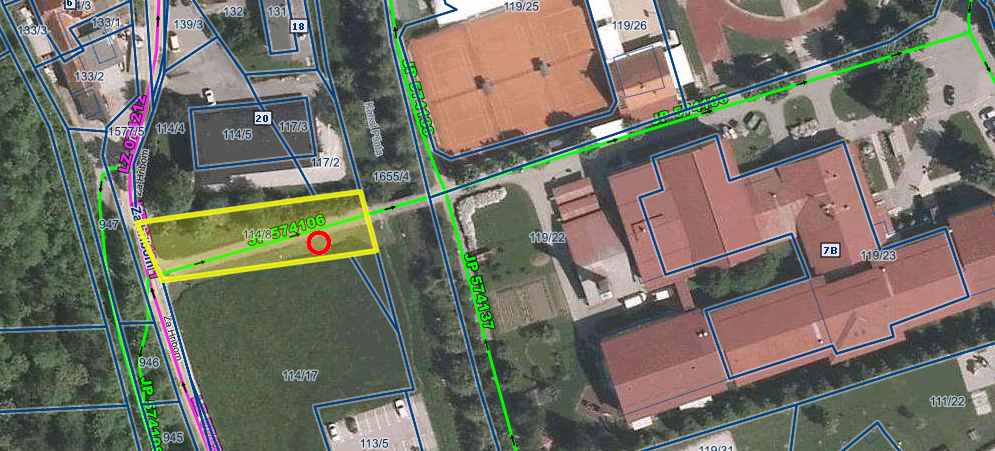 Popis del za izvedbo javnega naročila je v OBRAZCU št. 15 - Predračun, ki je sestavni del razpisne dokumentacije in obvezni sestavni del ponudbe.OBČINA TRZIN Peter Ložar, župan4. DEL4.1 Obrazci in izjave za sestavo ponudbeOBRAZEC št. 1 – 	PonudbaOBRAZEC št. 2 – 	Podatki o podizvajalcu in izjava podizvajalcaOBRAZEC št. 3 – 	Pooblastilo za podpis ponudbe, ki jo predlaga skupina ponudnikovOBRAZEC št. 4 – 	Podatki o soponudnikuOBRAZEC št. 5 – 	Izjava o sprejemanju pogojev in upoštevanju veljavnih predpisovOBRAZEC št. 6 – 	Izjava o sposobnostiOBRAZEC št. 7 – 	Izjava o omejitvah poslovanjaOBRAZEC št. 8 – 	Izjava o udeležbi fizičnih in pravnih oseb v lastništvu subjektaOBRAZEC št. 9 – 	Seznam referenčnih delOBRAZEC št. 10 – 	Referenčno potrdilo OBRAZEC št. 11 – 	Tehnične in strokovne zmogljivosti za izvedbo naročilaOBRAZEC št. 12 – 	Menična izjava s pooblastilom za izpolnitev in unovčenjeOBRAZEC št. 13 – 	Izjava o izročitvi garancijOBRAZEC št. 14 – 	Vzorec pogodbeOBRAZEC št. 15 – 	Predračun 4.1 OBRAZCI IN IZJAVE ZA SESTAVO PONUDBEVSEBINA PONUDBE:Ponudniki morajo ponudbi priložiti naslednje obrazce, izjave in dokumente glede na način predložitve ponudbe (samostojna ponudbe / ponudba s podizvajalci / skupna ponudba):Vsebina ponudbe služi ponudniku kot kontrolnik celovitosti ponudbe. Ponudnik ponudbi priloži kazalo ponudbe, lahko pa za kazalo uporabi tudi to vsebino ponudbe, pri čemer naj označi morebitne obrazce, ki jih ne prilaga. OBRAZEC št. 1Ponudnik:Naročnik:OBČINA TRZIN, Mengeška cesta 22, 1236 TrzinNa podlagi javnega naročila za oddajo gradnje po postopku naročila male vrednosti UREDITEV PARKIRIŠČA ZA HRIBOM ZA OŠ TRZIN, ki je bil objavljen na Portalu javnih naročil Uradnega lista RS, dajemo naslednjoPONUDBO št. ______________________ z dne ___ . 7. 2017I.NAČIN PREDLOŽITVE PONUDBE:(opomba: ustrezno obkrožiti)Izjavljamo, da dajemo ponudbo:samostojno – kot samostojen ponudniks podizvajalci – kot samostojen ponudnik s podizvajalciskupno ponudbo – kot partner v skupini ponudnikovskupno ponudbo s podizvajalci – kot partner v skupini ponudnikov s podizvajalci.II.PODATKI O PONUDNIKU:* Opomba: V primeru, da ponudbo podpiše pooblaščena oseba, ki ni zakoniti zastopnik, mora biti ponudbi priloženo pooblastilo zakonitega zastopnika osebi, ki je pooblaščena za podpis ponudbe.III.SKUPNA PONUDBA:Izjavljamo, da bomo pri izvedbi javnega naročila sodelovali z naslednjimi soponudniki v skupini:(opomba: v primeru, da ponudnik v točki I. tega obrazca obkroži, da oddaja skupno ponudbo, mora obvezno izpolniti spodnjo tabelo):IV.SODELOVANJE S PODIZVAJALCI:Izjavljamo, da bomo pri izvedbi javnega naročila sodelovali z naslednjimi podizvajalci: (opomba: v primeru, da ponudnik v točki I. tega obrazca obkroži, da bo pri izvedbi javnega naročila sodeloval s podizvajalci, mora obvezno izpolniti spodnjo tabelo):V.VREDNOST PONUDBE:V skladu s pogoji in zahtevami iz razpisne dokumentacije, glede na popis del in materiala, ki je naveden v obrazcu predračuna (popisa del) in tehničnih specifikacij, znaša za izvedbo javnega naročila UREDITEV PARKIRIŠČA ZA HRIBOM ZA OŠ TRZIN, skupna končna vrednost naše ponudbe: opomba: ponudnik vrednost prepiše iz Obrazca št. 15 – Predračun (skupna rekapitulacija)z besedo: _________________________________________________________________________eurov in ___ / 100 centov.Izjavljamo, da smo pri izračunu vrednosti ponudbe upoštevali vse elemente, ki vplivajo na izračun cen, kot tudi, da se javno naročilo oddaja po načelu pogodbe »fiksne cene na enoto mere in dejansko izvedene količine«.VI.POPOLNOST PONUDBENIH CEN:Izjavljamo, da smo pri analizi posameznih cen iz ponudbenega predračuna, ki je sestavni del razpisne dokumentacije v postopku javnega naročila in naše ponudbe, in se nanaša na javno naročilo UREDITEV PARKIRIŠČA ZA HRIBOM ZA OŠ TRZIN, upoštevali vsa dela, izdelavo vse potrebne dokumentacije, material, storitve, stroške dela ter vse ostale elemente, ki vplivajo na izračun cen, ob upoštevanju vseh zahteva naročnika, ki so potrebne za realizacijo posamezne postavke in vseh razpisanih del.Izjavljamo, da v primeru, da:v ponudbenem predračunu niso izpolnjene vse postavke, ali smo pri posamezni postavki vpisali »0,00« ali zneska nismo vpisali, so dela iz neizpolnjenih postavk upoštevana v ostalih postavkah, ne glede na to ali je to v obrazcu predračuna vpisano, da so postavke upoštevane v ostalih postavkah ali ne.Izjavljamo tudi, da smo seznanjeni s tem, da nam naročnik v nobenem primeru ne bo priznal naknadno določenih cen ali podražitev za postavke, pri katerih v ponudbenem predračunu nismo vpisali cen ali smo vpisali »0,00« ali zneska nismo vpisali. VII.ROK IZVEDBE:Naročniku izjavljamo, da bomo z deli začeli po podpisu pogodbe s strani vseh pogodbenih strank, in sicer najpozneje v roku 3 dni po uvedbi v delo. Obvezujemo se, da bomo vsa dela po javnem naročilu za katerega dajemo ponudbo izvedli in jih dokončali v naslednjih rokih: - z deli začeti najpozneje v roku 3 dni po uvedbi v delo, - zaključili vsa gradbena in zunanja ureditvena dela do dne 10. 9. 2017, - predali objekte naročniku do dne 30. 9. 2017, ob čemer smo seznanjeni, da je pogoj za dokončno predajo objektov naročniku prevzem brez pripomb in zadržkov z ustrezno izdelano dokumentacijo in izvedenim pregledom skladno z določbami Pravilnika za izvedbo investicijskih vzdrževalnih del in vzdrževalnih del v javno korist na javnih cestah (Uradni list RS, št. 7/12).Obvezujemo se, da bomo vsa dela izvedli in jih dokončali v rokih, ki jih zahteva naročnik in zaključili vsa dela ter dokončno predali objekte naročniku najpozneje do dne 30. 9. 2017.Izjavljamo, da smo seznanjeni s tem, da se rok za dokončanje del ne bo podaljšal. Samo izjemoma in izključno na podlagi odločitve naročnika se rok za izvedbo lahko podaljša, s sklenitvijo aneksa k pogodbi, sicer se šteje, da rok izvedbe del ni bil podaljšan.VIII.ODPRAVA NAPAK IN GARANCIJSKI ROK:Izjavljamo, da bomo v garancijskih rokih za izvedena dela, ki se nanašajo na javno naročilo UREDITEV PARKIRIŠČA ZA HRIBOM ZA OŠ TRZIN na poziv naročnika odpravili napake v tehnično sprejemljivem roku, ki nam ga odredi naročnik, in sicer:napake, ki lahko vplivajo na povečanje škode ali ogrožajo varnost okolja in oseb – takoj,ostale ugotovljene napake v čim krajšem možnem času in v roku, ki ga bomo dogovorili z naročnikom. Izjavljamo, da dajemo:splošno 5-letno zavarovanje za kakovost, izvedbo vseh del in vgrajen material in vgrajeno opremo; garancijski rok začne teči z dnem dokončnega prevzema del s strani naročnika – prevzem brez pripomb in zadržkov;za solidnost gradnje dajemo garancijski rok v skladu z določbami Obligacijskega zakonika (Uradni list RS, št. 97/07 – uradno prečiščeno besedilo) – 10 let; garancijski rok začne teči z dnem dokončnega prevzema del s strani naročnika – prevzem brez pripomb in zadržkov.Izjavljamo, da smo seznanjeni s tem, da kolikor napake ne bomo odpravili v dogovorjenem roku, lahko naročnik, kot dober gospodar, odredi popravilo drugemu izvajalcu na naše stroške oziroma unovči zavarovanje za odpravo napak v garancijskem roku, ob čemer bo naročnik zaračunal v naše breme 5 % pribitek na vrednost teh del za kritje svojih režijskih stroškov. IX.PLAČILNI ROK IN NAČIN PLAČILA:Naročniku izjavljamo, da:sprejemamo plačilo 30. dan od uradno prejetega e-računa s priloženo situacijo, in predhodno s strani nadzornega organa potrjene mesečne situacije, ki se izstavijo v višini dejansko opravljenega dela v obračunskem mesecu in končnega e-računa s priloženo končno obračunsko situacijo, predhodno potrjeno s strani nadzornega organa, bomo k vsakemu izstavljenemu mesečnemu e-računu s priloženo situacijo in končnemu e-računu s priloženo končno obračunsko situacijo, priložili specifikacijo opravljenega dela v tekočem (obračunskem) mesecu, ki bo omogočila nadzor nad opravljenim delom,bomo e-račune s priloženimi situacijami izstavljali mesečno do 15. dne v tekočem mesecu za izvedena dela v preteklem mesecu,bomo vse e-račune oziroma situacije naročniku pošiljali v elektronski obliki,smo seznanjeni s tem, da bo naročnik, v primeru, da bomo pri izvedbi javnega naročila sodelovali s podizvajalcem, plačeval opravljeno delo podizvajalcu le, če bo podizvajalec zahteval neposredno plačilo; v navedenem primeru bomo k vsakemu izstavljenemu e-računu s priloženo situacijo priložili e-račun s priloženo situacijo svojega podizvajalca, ki ga bomo predhodno potrdili, ob čemer bodo upoštevane določbe v zvezi z načinom izstavljanja e-računov – to je v zvezi izstavljanjem elektronskih računov,smo seznanjeni s tem, da bomo morali v primeru, če bomo javno naročilo izvajali s podizvajalcem, podizvajalec pa ne bo zahteval neposrednega plačila, izvedena dela podizvajalcu plačevati sami, in da bomo morali v navedenem primeru na podlagi poziva naročnika poslati svojo pisno izjavo in pisno izjavo podizvajalca, da je podizvajalec prejel plačilo za izvedene gradnje v zvezi s predmetnim javnim naročilom; seznanjeni smo s tem, da bomo morali navedeni pisni izjavi predložiti naročniku najpozneje v 60 dneh od plačila končnega e-računa oziroma situacije s strani naročnika. X.VELJAVNOST PONUDBE:Ponudba velja do vključno dne 31. 12. 2017. kraj:	____________________datum:	___ . 7. 2017		             žig			                podpis pooblaščene osebe_____________________navodilo: Ponudnik OBRAZEC št. 1 izpolni. Obrazec mora biti datiran, žigosan in podpisan s strani pooblaščene osebe, ki je pooblaščena za podpis ponudbe. OBRAZEC št. 2Podizvajalec:PODATKI O PODIZVAJALCU IN IZJAVA PODIZVAJALCADELA, KI JIH PREVZEMA PODIZVAJALEC:	______________________________________________________________________________________________________________________________________________________KOLIČINA (v  %), KI  JO PREVZEMA PODIZVAJALEC:___________________________________________________________________________VREDNOST del, ki jih prevzema podizvajalec:KRAJ IZVEDBE DEL PODIZVAJALCA	:	__________________________________________ROK IZVEDBE DEL PODIZVAJALCA	:	skladno s terminskim planomIZJAVA PODIZVAJALCA V ZVEZI S PLAČILIIzjavljamo, da smo seznanjeni z določbo petega odstavka, v povezavi z drugim in tretjim odstavkom 94. člena ZJN-3, da so neposredna plačila podizvajalcem obvezna, le če kot podizvajalec to zahtevamo. Glede na določbo 94. člena ZJN-3 izjavljamo, da pri izvedbi javnega naročila UREDITEV PARKIRIŠČA ZA HRIBOM ZA OŠ TRZIN v kateri nastopamo kot podizvajalec:opomba: obvezno ustrezno označitizahtevamo neposredno plačilo:		DA				NE  kraj:	____________________					ime in priimek zakonitega								zastopnika podizvajalcadatum:	___ . 7. 2017 	           	  žig				________________________								podpis zakonitega zastopnika*								________________________* opomba: v primeru, da obrazec podpiše oseba, ki ni zakoniti zastopnik podizvajalca mora biti ponudbi priloženo pooblastilo zakonitega zastopnika podizvajalcanavodilo: Podizvajalec, ki ga ponudnik navede v svoji ponudbi, mora OBRAZEC št. 2 izpolniti. Obrazec mora biti datiran, žigosan in podpisan s strani zakonitega zastopnika podizvajalca ali s strani pooblaščene osebe podizvajalca. Obrazec se izpolni za vsakega od podizvajalcev, ki jih ponudnik navede v točki IV. OBRAZCA št. 1 – Ponudba. Glede na število podizvajalcev ponudnik obrazec kopira.OBRAZEC št. 3POOBLASTILO ZA PODPIS PONUDBE, KI JO PREDLAGA SKUPINA PONUDNIKOVPodpisani ___________________________________________________________________________			                         (ime in priimek pooblastitelja)z nazivom _______________________________ iz _______________________________________________                         (funkcija)	                                                  (naziv in naslov podjetja)Podpisani ___________________________________________________________________________			                         (ime in priimek pooblastitelja)z nazivom _______________________________ iz _______________________________________________                    	(funkcija)	                                                  (naziv in naslov podjetja)Podpisani ___________________________________________________________________________			                         (ime in priimek pooblastitelja)z nazivom _______________________________ iz _______________________________________________                    	(funkcija)	                                                  (naziv in naslov podjetja)potrjujemo, da smo zakoniti predstavniki izvajalcev / ponudnikov, ki dajejo skupno ponudbo in s to listino pooblaščamoZA VODILNEGA PARTNERJA:___________________________________________________________________________(naziv in naslov vodilnega partnerja pri skupni ponudbi)in za podpis skupne ponudbe:ime in priimek ______________________________________ z nazivom _____________________________ki se podpisuje ______________________________________ in parafira _____________________________da v našem imenu podpiše ponudbo, tudi morebitno spremembo ali umik ponudbe in da v našem imenu sprejema vse informacije v zvezi s predmetnim javnim naročilom ter v primeru, da bomo izbrani v postopku oddaje javnega naročila gradnje po postopku naročila male vrednosti UREDITEV PARKIRIŠČA ZA HRIBOM ZA OŠ TRZIN, ki je bil objavljen na Portalu javnih naročil Uradnega lista RS, podpiše pogodbo, razen v primeru, da bi v dogovoru (pogodbi) o poslovnem sodelovanju določili, da pogodbo podpišejo vsi partnerji v skupini.Izjavljamo tudi, da bomo v primeru, da bomo izbrani ponudniki na predmetnem javnem naročilu pred podpisom pogodbe naročniku izročili pogodbo ali dogovor o poslovnem sodelovanju pri izvedbi javnega naročila za katerega dajemo ponudbo. datum: ___ . 7. 2017	žig	ime in priimek pooblastitelja:	                                     	________________________			podpis pooblastitelja:________________________datum: ___ . 7. 2017	žig	ime in priimek pooblastitelja:		________________________			podpis pooblastitelja:________________________datum: __ . 2. 2017	žig	ime in priimek pooblastitelja:		________________________			podpis pooblastitelja:________________________navodilo: Ponudnik mora pooblastilo – OBRAZEC št. 3 - izpolniti. Pooblastilo mora biti datirano, žigosano in podpisano s strani zakonitih zastopnikov (ali njihovih pooblaščencev) vseh partnerjev v skupini. Pooblastilo se izpolni samo v primeru skupne ponudbe, ki jo predloži skupina ponudnikov.OBRAZEC št. 4Soponudnik:PODATKI O SOPONUDNIKUDELA, KI JIH PREVZEMA SOPONUDNIK:	______________________________________________________________________________________________________________________________________________________KOLIČINA (v  %), KI  JO PREVZEMA SOPONUDNIK:___________________________________________________________________________VREDNOST del, ki jih prevzema soponudnik:kraj:	____________________				ime in priimek zakonitega								zastopnika soponudnikadatum:	___ . 7. 2017		             žig				________________________								podpis zakonitega zastopnika*								________________________* opomba: v primeru, da obrazec podpiše oseba, ki ni zakoniti zastopnik soponudnika mora biti ponudbi priloženo pooblastilo zakonitega zastopnika soponudnikanavodilo: Soponudnik – partner v skupini mora OBRAZEC št. 4 izpolniti. Obrazec mora biti datiran, žigosan in podpisan s strani zakonitega zastopnika soponudnika. Obrazec vsak od soponudnikov (partnerjev v skupini), ki je naveden v OBRAZCA št. 1 – Ponudba. Zaradi večjega števila partnerjev v skupini ponudnik obrazec kopira.OBRAZEC št. 5Ponudnik / podizvajalec / soponudnik:IZJAVA O SPREJEMANJU POGOJEV IN UPOŠTEVANJU VELJAVNIH PREDPISOVNaročniku OBČINI TRZIN, Mengeška cesta 22, 1236 Trzin, izjavljamo, da:smo se pred pripravo ponudbe v celoti seznanili s pogoji in zahtevami iz dokumentacije, ki se nanaša na javni naročilo za oddajo gradnje po postopku naročila male vrednosti UREDITEV PARKIRIŠČA ZA HRIBOM ZA OŠ TRZIN, ki je bil objavljen na Portalu javnih naročil Uradnega lista RS in za katerega dajemo ponudbo,- se strinjamo s pogoji in zahtevami iz razpisne dokumentacije in jo kot tako sprejemamo,smo v ponudbi navedli resnične podatke in da le-ti ustrezajo dejanskemu stanju,dodeljenega javnega naročila ne bomo prenesli na drugega izvajalca,smo seznanjeni s tem, da mora naročnik po sklenitvi pogodbe z izbranim ponudnikom, le-to objaviti na Portalu javnih naročil Uradnega lista RS, skladno z novelo Zakona o dostopu do informacij javnega značaja (Uradni list RS, št. 23/14) in Pravilnikom o objavah pogodb s področja javnega naročanja, koncesij in javno-zasebnih partnerstev (Uradni list RS, št. 5/15).Obvezujemo se, da:imamo sklenjeno zavarovanje za odgovornost za škodo, ki bi utegnila nastati naročniku in tretjim osebam v zvezi z opravljanjem naše dejavnosti v skladu z določbami  Zakona o graditvi objektov (Uradni list RS, št. 102/04 – uradno prečiščeno besedilo, 14/05 – popr., 111/05 – odl. US, 126/07, 108/09, 20/11 – odl. US, 57/12, 110/13 in 19/15), ob upoštevanju investicije, ki je predmet javnega naročila,bomo upoštevali pri izvedbi javnega naročila vse veljavne predpise, ki urejajo področje gradenj, normative in standarde, ki veljajo za področje predmeta javnega naročila v Republiki Sloveniji,bomo pri vgradnji vseh materialov in opreme upoštevali vse zahteve naročnika, zahteve, ki so navedene v popisu del in obrazcu predračuna in da bodo vsi vgrajeni materiali in oprema ustrezali vsem zahtevam naročnika iz popisa del v obrazcu predračuna ter vsem veljavnim predpisom, normativom in standardom, ki veljajo za objekte in opremo, ki je predmet investicije, v Republiki Sloveniji,bomo upoštevali vse obveznosti, ki izhajajo iz veljavnih predpisov v Republiki Sloveniji in se nanašajo na varstvo in zdravje pri delu, zaposlovanje in delovne pogoje,bomo v celoti zagotovili vso potrebno varnost na gradbišču in njegovi okolici,bomo zagotovili delavcem osebno varovalno in drugo opremo tako, da bo zagotovljena njihova varnost ves čas izvajanja javnega naročila,bomo za izvedbo del zagotovili delavce, ki so usposobljeni za dela na objektih, ki so predmet javnega naročila,bomo pri izvedbi javnega naročila uporabljali okoljsko tehnologijo, to je tehnologijo, katere uporaba je okolju manj škodljiva, in ki varuje okolje, ga manj onesnažuje ter omogoča boljše recikliranje vsega odpadnega materiala,bomo pri izvedbi del upoštevali območje in lokacijo, na kateri bo potekala investicija in bomo še posebno pozornost namenili varnosti,bomo pri izvedbi javnega naročila upoštevali vse okoljske predpise, ki veljajo v Republiki Sloveniji,bomo pri izvedbi javnega naročila v celoti upoštevali vse zahteve naročnika iz razpisne dokumentacije za javno naročilo in vsa navodila, ki nam bi jih v času izvedbe del dal naročnik ali njegov nadzorni organ,bomo varno izvajali začasno ločeno skladiščenje materialov, po zaključku del odstranili z gradbišča ves odpadni material in embalažo ter zagotovili ravnanje skladno s predpisi o ravnanju z odpadki,bomo kakršenkoli material, ki bi ostal ali se pridobil pri gradbenih delih na lastne stroške ponovno uporabili, reciklirali, obdelali oziroma shranili ali deponirali ali oddali na okoljsko neoporečen način, skladno s predpisi ter o tem dali naročniku dokumentacijo (evidenčni list in tehtalni list) pri vsakokratni izdani situaciji,bomo v primeru zahteve naročnika, dostavili dokazilo ali listino, iz katere bo izhajala resničnost vseh zgornjih navedb,bomo naročniku izročili vse dokumente, ki jih zahteva naročnik in vse dokumente, ki izhajajo iz veljavnih predpisov za investicijo, ki je predmet javnega naročila.S to izjavo v celoti prevzemamo vso odgovornost in morebitne posledice, ki iz nje izhajajo.kraj:	____________________datum:	___ . 7. 2017		       žig				podpis pooblaščene osebe								(ponudnika/podizvajalca/soponudnika)___________________________navodilo: Ponudnik / podizvajalec / soponudnik mora OBRAZEC št. 5 izpolniti. Izjava mora biti datirana, žigosana in podpisana s strani pooblaščene osebe. Obrazec se izpolni tudi za vsakega od podizvajalcev in za vsakega od partnerjev v skupini v primeru skupne ponudbe. Ponudnik obrazec lahko kopira.OBRAZEC št. 6Ponudnik / podizvajalec / soponudnik:IZJAVA O SPOSOBNOSTINaročniku OBČINI TRZIN, Mengeška cesta 22, 1236 Trzin, izjavljamo, da:nam kot gospodarskemu subjektu ali osebi, ki je članica upravnega vodstvenega ali nadzornega organa tega subjekta ali ki ima pooblastila za njegovo zastopanje ali odločanje ali nadzor v njem izrečena pravnomočna sodba, ki ima elemente naslednjih kaznivih dejanj, ki so opredeljena v Kazenskem zakoniku (Uradni list RS, št. 50/12 – uradno prečiščeno besedilo, 54/15 in 38/16; v nadaljnjem besedilu KZ-1):terorizem (108. člen KZ-1)financiranje terorizma (109. člen KZ-1)ščuvanje in javno poveličevanje terorističnih dejanj (110. člen KZ-1),novačenje in usposabljanje za terorizem (111. člen KZ-1),spravljanje v suženjsko razmerje (112. člen KZ-1),trgovina z ljudmi (113. člen KZ-1),sprejemanje podkupnine pri volitvah (157. člen KZ-1),kršitev temeljnih pravic delavcev (196. člen KZ-1),goljufija (211. člen KZ-1),protipravno omejevanje konkurence (225. člen KZ-1),povzročitev stečaja z goljufijo ali nevestnim poslovanjem (226. člen KZ-1),oškodovanje upnikov (227. člen KZ-1),poslovna goljufija (228. člen KZ-1),goljufija na škodo Evropske unije (229. člen KZ-1),preslepitev pri pridobitvi in uporabi posojila ali ugodnosti (230. člen KZ-1),preslepitev pri poslovanju z vrednostnimi papirji (231. člen KZ-1),preslepitev kupcev (232. člen KZ-1),neupravičena uporaba tuje oznake ali modela (233. člen KZ-1),neupravičena uporaba tujega izuma ali topografije (234. člen KZ-1),ponareditev ali uničenje poslovnih listin (235. člen KZ-1),izdaja in neupravičena pridobitev poslovne skrivnosti (236. člen KZ-1),zloraba informacijskega sistema (237. člen KZ-1),zloraba notranje informacije (238. člen KZ-1),zloraba trga finančnih instrumentov (239. člen KZ-1),zloraba položaja ali zaupanja pri gospodarski dejavnosti (240. člen KZ-1),nedovoljeno sprejemanje daril (241. člen KZ-1),nedovoljeno dajanje daril (242. člen KZ-1),ponarejanje denarja (243. člen KZ-1),ponarejanje in uporaba ponarejenih vrednotnic ali vrednostnih papirjev (244. člen KZ-1),pranje denarja (245. člen KZ-1),zloraba negotovinskega plačilnega sredstva (246. člen KZ-1),uporaba ponarejenega negotovinskega plačilnega sredstva (247. člen KZ-1),izdelava, pridobitev in odtujitev pripomočkov za ponarejanje (248. člen KZ-1),davčna zatajitev (249. člen KZ-1),tihotapstvo (250. člen KZ-1),zloraba uradnega položaja ali uradnih pravic (257. člen KZ-1),oškodovanje javnih sredstev (257.a člen KZ-1),izdaja tajnih podatkov (260. člen KZ-1),jemanje podkupnine (261. člen KZ-1),dajanje podkupnine (262. člen KZ-1),sprejemanje koristi za nezakonito posredovanje (263. člen KZ-1),dajanje daril za nezakonito posredovanje (264. člen KZ-1),hudodelsko združevanje (294. člen KZ-1).izpolnjujemo obveznosti v zvezi z dajatvami in drugimi denarnimi nedavčnimi obveznostmi v skladu z zakonom, ki ureja finančno upravo, ki jih pobira davčni organ v skladu s predpisi države v kateri imamo svoj sedež ali predpisi države naročnika in da na dan, ko oddajamo ponudbo nimamo neplačanih zapadlih obveznosti 50 eurov ali več ter imamo predložene vse obračune davčnih odtegljajev za dohodke iz delovnega razmerja za obdobje zadnjih pet let, na dan, ko poteče rok za oddajo ponudbe nismo izločeni iz postopkov oddaje javnih naročil zaradi uvrstitve v evidenco gospodarskih subjektov z negativnimi referencami,nam v zadnjih treh letih pred potekom roka za oddajo ponudb s pravnomočno odločbo pristojnega organa Republike Slovenije ali druge države članice ali tretje države ni bila dvakrat izrečena glob zaradi prekrška v zvezi s plačilom za delo,se proti nam ni začel postopek zaradi insolventnosti ali prisilnega prenehanja po zakonu, ki ureja postopek zaradi insolventnosti in prisilnega prenehanja, ali postopek likvidacije po zakonu, ki ureja gospodarske družbe, da naših sredstev ali poslovanje ne upravlja upravitelj ali sodišče, da naše poslovne dejavnosti niso začasno ustavljene in da se proti nam v skladu s predpisi druge države ni začel postopek ali pa nastal položaj z enakimi pravnimi posledicami,nismo zagrešili hujše kršitve poklicnih pravil, zaradi katerih bi bila omajana naročnikova integriteta,se pri prejšnjih pogodbah o izvedbi javnega naročila ali prejšnjih koncesijskih pogodbah, sklenjenih z naročnikom niso pokazale precejšnje ali stalne pomanjkljivosti pri izpolnjevanju ključnih obveznosti, zaradi česar je naročnik predčasno odstopil od prejšnjega naročila oziroma pogodbe ali uveljavljal odškodnino ali so bile izvedene druge primerljive sankcije,izpolnjujemo pogoje za opravljanje dejavnosti, ki so predmet javnega naročila in smo vpisani v enega od poklicnih ali poslovnih registrov, ki se vodijo v državi članici, v kateri imamo svoj sedež,imamo zavarovano odgovornost za škodo, ki bi utegnila nastati naročniku in tretjim osebam v zvezi z opravljanjem naše dejavnosti in da višina letne zavarovalne vsote v času oddaje ponudbe za posamezni zavarovalni primer ni nižja, kot jo določa Zakon o graditvi objektov (Uradni list RS, št. 102/04 – uradno prečiščeno besedilo, 14/05 – popr., 111/05 – odl. US, 126/07, 108/09, 20/11 – odl. US, 57/12, 110/13 in 19/15).Obenem izjavljamo, da v primeru, da:naročnik lahko sam pridobi potrdila, ki se nanašajo na zgoraj navedeno iz uradnih evidenc, ki jih vodijo državni organi, organi lokalne skupnosti ali nosilci javnih pooblastil,  bomo, kolikor bo naročnik zahteval, v postavljenem roku, naročniku izročili ustrezna potrdila oziroma dokazila, ki se nanašajo na zgoraj navedeno in se ne vodijo v uradnih evidencah državnih organov, organov lokalnih skupnosti ali nosilcev javnih pooblastil.Izjavo o sposobnosti podajamo pod materialno in kazensko odgovornostjo. kraj:	____________________datum:	___ . 7. 2017		       žig				podpis pooblaščene osebe								(ponudnika/podizvajalca/soponudnika)______________________________navodilo: Ponudnik / podizvajalec / soponudnik mora OBRAZEC št. 6 izpolniti. Izjava mora biti datirana, žigosana in podpisana s strani pooblaščene osebe. Obrazec se izpolni tudi za vsakega od podizvajalcev in za vsakega od partnerjev v skupini v primeru skupne ponudbe. Ponudnik obrazec lahko kopira. Namesto OBRAZCA št. 6 se lahko priloži ESPD obrazec.Priloga 1 k OBRAZCU št. 6POOBLASTILO ZA PRIDOBITEV PODATKOV IZ EVIDENCE PRAVNIH OSEBSpodaj podpisani zakoniti zastopnik ponudnika / soponudnika / podizvajalca oziroma pooblaščena oseba za podpis ponudbe, naročniku dovoljujem, da lahko za namene javnega naročila UREDITEV PARKIRIŠČA ZA HRIBOM ZA OŠ TRZIN, pridobi podatke iz uradnih evidenc državnih organov, organov lokalne skupnosti, nosilcev javnih pooblastil, predvsem pa iz kazenske evidence, ki jo vodi ministrstvo pristojno za pravosodje, za vpisano pravno osebo: kraj:  ___________________datum:	___ . 7. 2017		       žig					podpis pooblaščene osebe_____________________navodilo: Ponudnik / podizvajalec / soponudnik v ponudbi predloži izpolnjeno Prilogo 1 k OBRAZCU št. 6, ki je sestavni del OBRAZCA št. 6. Priloga mora biti izpolnjena, datirana, žigosana in podpisana s strani pooblaščene osebe. Zaradi večjega števila podizvajalcev / soponudnikov se priloga lahko kopira. Pooblastilo se lahko predloži tudi na svojem obrazcu, ki je podpisan in žigosan in iz katerega izhajajo zahtevani podatki. Priloga se ne izpolnjuje za samostojne podjetnike posameznike. Priloga 2 k OBRAZCU št. 6POOBLASTILO ZA PRIDOBITEV OSEBNIH PODATKOVSpodaj vpisani in podpisani zakoniti zastopnik / pooblaščeni zastopnik (prokurist) ponudnika / soponudnika / podizvajalca naročniku dovoljujem, da lahko za namene javnega naročila UREDITEV PARKIRIŠČA ZA HRIBOM ZA OŠ TRZIN, pridobi osebne podatke iz uradnih evidenc državnih organov, organov lokalne skupnosti, nosilcev javnih pooblastil, predvsem pa iz kazenske evidence, ki jo vodi ministrstvo pristojno za pravosodje: kraj:	____________________datum:	___. 7. 2017							podpis osebe_____________________navodilo: Ponudnik / podizvajalec / soponudnik v ponudbi predloži izpolnjeno Prilogo 2 k OBRAZCU št. 6, ki je sestavni del OBRAZCA št. 6, za vsakega od zakonitih zastopnikov in pooblaščenega zastopnika (prokurista) ponudnika. Obrazec mora biti izpolnjen, datiran in podpisan s strani vpisane osebe. Zaradi večjega števila oseb se obrazec lahko kopira. Pooblastilo se lahko predloži tudi na svojem obrazcu, iz katerega izhajajo zahtevani podatki, vpisana oseba pa je lastnoročno podpisana. Priloga se izpolni tudi za nosilca dejavnosti – samostojnega podjetnika posameznika. OBRAZEC št. 7Ponudnik / podizvajalec / soponudnik:IZJAVA O OMEJITVAH POSLOVANJAIzjavljamo, da v primeru, da bomo izbrani v postopku javnega naročila UREDITEV PARKIRIŠČA ZA HRIBOM ZA OŠ TRZIN, ni ovir za podpis pogodbe in izvršitev javnega naročila, saj spodaj navedeni zakoniti zastopniki, poslovodje in člani poslovodstva ponudnika / podizvajalca / soponudnika:ne opravljajo hkrati funkcije župana OBČINE TRZIN, podžupana OBČINE TRZIN, ali člana občinskega sveta OBČINE TRZIN, prav tako zgoraj vpisani zakoniti zastopniki, poslovodje in člani poslovodstva izvajalca niso hkrati družinski člani (zakonec, otroci, posvojenci, starši, posvojitelji, bratje, sestre oziroma katerekoli osebe, ki s funkcionarjem živijo v skupnem gospodinjstvu ali zunajzakonski skupnosti) župana OBČINE TRZIN, podžupana OBČINE TRZIN, ali člana občinskega sveta OBČINE TRZIN.Prav tako ni ovir za podpis in izvršitev javnega naročila, saj funkcionarji OBČINE TRZIN – župan, podžupani in člani občinskega sveta, niso v lastništvu ponudnika udeleženi bodisi neposredno ali prek drugih pravnih oseb v več kot 5 % deležu pri ustanoviteljskih pravicah, upravljanju ali kapitalu in hkrati niso v lastništvu ponudnika bodisi neposredno ali prek drugih pravnih oseb v več kot 5 % deležu pri ustanoviteljskih pravicah, upravljanju ali kapitalu udeleženi družinski člani (zakonec, otroci, posvojenci, starši, posvojitelji, bratje, sestre oziroma katerekoli osebe, ki s funkcionarjem živijo v skupnem gospodinjstvu ali zunajzakonski skupnosti) župana OBČINE TRZIN, podžupana OBČINE TRZIN, ali člana občinskega sveta OBČINE TRZIN.Prav tako ni ovir za podpis in izvršitev javnega naročila, saj ne gre za poslovanje OBČINE TRZIN z županom OBČINE TRZIN, podžupanom OBČINE TRZIN ali članom občinskega sveta OBČINE TRZIN, ali zgoraj naštetim njihovim družinskim članom kot fizično osebo.Prav tako ni ovir za podpis in izvršitev naročila, saj direktorica občinske uprave OBČINE TRZIN oziroma njegov zakonec ali sorodnik v ravni vrsti ali sorodnik v stranski vrsti do tretjega kolena v lastništvu ponudnika ni udeležen z več kot 20 % deležem.Prav tako ni ovir za podpis in izvršitev naročila, saj ne gre za poslovanje OBČINE TRZIN s pravno osebo, v kateri je nekdanji župan OBČINE TRZIN, nekdanji podžupan OBČINE TRZIN ali nekdanji član občinskega sveta OBČINE TRZIN neposredno ali prek drugih pravnih oseb v več kot 5 % udeležen pri ustanoviteljskih pravicah, upravljanju oziroma kapitalu, pri čemer od prenehanja funkcije prej naštetih funkcionarjev še ni preteklo eno leto. S to izjavo v celoti prevzemamo vso odgovornost in morebitne posledice, ki iz nje izhajajo.kraj:	____________________datum:	___. 7. 2017			       žig			podpis pooblaščene osebe								(ponudnika/podizvajalca/soponudnika)____________________________navodilo: Ponudnik / podizvajalec / soponudnik mora OBRAZEC št. 7 izpolniti. Izjava mora biti datirana, žigosana in podpisana s strani pooblaščene osebe ponudnika / podizvajalca / soponudnika. Ponudnik obrazec lahko kopira.OBRAZEC št. 8IZJAVA O UDELEŽBI FIZIČNIH IN PRAVNIH OSEB V LASTNIŠTVU SUBJEKTAPodatki o subjektu (pravna oseba, podjetnik ali drug pravni subjekt, ki nastopa v postopku javnega naročanja):Lastniška struktura subjekta:Podatki o udeležbi fizičnih oseb v lastništvu subjekta, vključno s tihimi družbeniki*:Navesti: vsako fizično osebo, ki je posredno ali neposredno imetnik več kot 5 % delnic, oziroma je udeležena z več kot 5 % deležem pri ustanoviteljskih pravicah, upravljanju ali kapitalu pravne osebe, ali ima obvladujoč položaj pri upravljanju sredstev pravne osebe;vsako fizično osebo, ki pravni osebi posredno zagotovi ali zagotavlja sredstva, in ima na tej podlagi možnost nadzorovati, usmerjati ali drugače bistveno vplivati na odločitve uprave ali drugega poslovodnega organa pravne osebe pri odločanju o financiranju in poslovanju.Fizična oseba 1:Fizična oseba 2:(kolikor je več fizičnih oseb ustrezno nadaljujte seznam)Podatki o udeležbi pravnih oseb v lastništvu subjekta, vključno z navedbo, ali je pravna oseba nosilec tihe družbe*:(kolikor je več pravnih oseb ustrezno nadaljujte seznam)Podatki o družbah, za katere se po določbah zakona, ki ureja gospodarske družbe, šteje, da so povezane družbe s subjektom (527. člen Zakona o gospodarskih družbah, Uradni list RS, št. 65/09 – uradno prečiščeno besedilo, 33/11, 91/11, 32/12, 57/12, 44/13 – odl. US, 82/13 in 55/15): (kolikor je več povezanih družb ustrezno nadaljujte seznam)S podpisom te izjave jamčimo, da v celotni lastniški strukturi ni udeleženih drugih fizičnih ter pravnih oseb in tihih družbenikov*, ter gospodarskih subjektov, za katere se glede na določbe zakona, ki ureja gospodarske družbe, šteje, da so povezane družbe.S podpisom te izjave jamčimo za točnost in resničnost podatkov ter se zavedamo, da je pogodba v primeru lažne izjave ali neresničnih podatkov o dejstvih v izjavi nična. Zavezujemo se, da bomo naročnika obvestili o vsaki spremembi posredovanih podatkov. kraj:	____________________datum:	___ . 7. 2017			       žig				podpis pooblaščene osebe_____________________navodilo: OBRAZEC št. 8 je informativne narave. Subjekt (ponudnik / podizvajalec / soponudnik) lahko priloži lastno izjavo o lastništvu iz katere izhajajo vsi podatki, ki so zahtevani v tem informativnem obrazcu. Izjava mora biti datirana, žigosana in podpisana s strani pooblaščene osebe. V primeru, da ponudnik / podizvajalec / soponudnik uporabi OBRAZEC št. 8 ga lahko kopira.OBRAZEC št. 9Ponudnik:SEZNAM REFERENČNIH DELOpomba:Ponudnik vpiše vsaj dve referenčni deli, ki se nanašata na nizke gradnje primerljive razpisani iz zadnjih petih let šteto od roka za oddajo ponudb, in ki se nanašata na zaključeni gradnji / rekonstrukciji javnih cest in javne cestne infrastrukture, vključno z asfalterskimi deli, kjer je pri vsakem od referenčnih del dolžina javne ceste znašala vsaj 100 m, vrednost vsakega od referenčnih del pa je znašala vsaj 8000,00 EUR brez DDV, ponudnik pa je imel za vsako od referenčnih del sklenjeni gradbeni pogodbi z investitorjema referenčnih del, in za katera prilaga referenčni potrdili.Referenčno delo:Referenčno delo:(kolikor ponudnik želi navesti več referenčnih del ustrezno nadaljuje seznam)kraj:	____________________datum:	___. 7. 2017			       žig				podpis pooblaščene osebe_____________________navodilo: Ponudnik OBRAZEC št. 9 izpolni. Obrazec mora biti datiran, žigosan in podpisan s strani pooblaščene osebe, ki je podpisnik ponudbe. Ponudnik v obrazec vpiše vsaj dve referenčni deli, ki ustreza Pogoju 12 in za katerega prilaga OBRAZEC št. 9. Kolikor ponudnik ponudbi priloži več referenčnih potrdil obrazec kopira.OBRAZEC št. 10Investitor referenčnega dela:Na prošnjo ponudnika:za prijavo na javno naročilo za oddajo gradnje po postopku naročila male vrednosti UREDITEV PARKIRIŠČA ZA HRIBOM ZA OŠ TRZIN, izdajamo naslednje REFERENČNO POTRDILOPotrjujemo, da je ponudnik:naziv ponudnika:		___________________________________________________________________naslov ponudnika:	___________________________________________________________________v času:od (datum začetka del):	___________________________________________________________________do (datum zaključka del):	___________________________________________________________________(opomba: vpisati vsaj mesec in leto začetka del in mesec in leto zaključka del)izvedel naslednje referenčno delo:(opomba: v nadaljevanju vpisati podatke o referenčnem delu)NAZIV PROJEKTA:___________________________________________________________________________LOKACIJA GRADNJE:___________________________________________________________________________GRADNJA SE JE NANAŠALA NA:(opomba: ustrezno obkrožiti)novogradnjo javne ceste in javne cestne infrastrukturerekonstrukcijo javne ceste in javne cestne infrastruktureobojeGRADNJA REFERENČNEGA DELA JE VKLJUČEVALA:(opomba: ustrezno obkrožiti in vpisati podatke)cestoparkiriščehodnike za pešcekolesarsko stezokanalizacijoodvodnjavanjeopremo cestecestno razsvetljavodrugo: ________________________________________________________________________GRADNJA JE VKLJUČEVALA ASFALTERSKA DELA:		DA			NE (opomba: ustrezno označiti)DOLŽINA CESTE – v m:  _________________________________PODATKI O SKLENJENI GRADBENI POGODBI:V VREDNOSTI: ____________________________________ EUR brez DDVKOT INVESTITOR REFERENČNEGA DELA IZJAVLJAMO, DA:(opomba: obvezno obkrožiti in v primeru, da dela niso bila izvedena v roku napisati razlog)JE ponudnik referenčno delo izvršil v pogodbeno dogovorjenem roku, kakovostno in v skladu s pogodbo in projekti;ponudnik referenčnega dela NI izvršil v pogodbeno dogovorjenem roku in je bil rok podaljšan iz razloga:_________________________________________________________________________Kolikor bi naročnik želel dodatne informacije v zvezi z zgoraj navedenim referenčnim delom, je kontaktna oseba investitorja:Potrdilo se izključno lahko uporablja samo za potrebe prijave v zgoraj navedenem postopku oddaje javnega naročila gradnje. kraj:	____________________datum:	___. 7. 2017			             žig			  podpis pooblaščene osebe									investitorja referenčnega dela______________________navodilo: OBRAZEC št. 10 mora biti izpolnjen in datiran, žigosan in podpisan s strani investitorja referenčnega dela, za katerega je ponudnik v zadnjih petih letih šteto od roka za oddajo ponudb izvedel referenčno delo, ki v celoti ustreza Pogoju 13. Obvezni sta vsaj dve referenčni potrdili. Kolikor ponudnik ponudbi priloži več referenčnih potrdil obrazec kopira. OBRAZEC št. 11Ponudnik:TEHNIČNE IN STROKOVNE ZMOGLJIVOSTI ZA IZVEDBO JAVNEGA NAROČILATEHNIČNE ZMOGLJIVOSTI:Izjavljamo, da:smo glede na tehnične zahteve investicije v celoti sposobni zagotoviti vse tehnične zmogljivosti, to je ustrezen strojni park (npr. gradbeno mehanizacijo, stroje, vozila), druge naprave in orodja ter vso potrebno opremo, ki se nahajajo na gradbišču, skladno z zahtevami naročnika in vso ostalo opremo in so namenjene za izvedbo vseh pripravljalnih del, izvedbo vseh razpisanih del in zaključku del, s katerimi bomo lahko zagotovili strokovno, kakovostno in pravočasno izvedbo javnega naročila za katerega dajemo ponudbo, v skladu z vsemi zahtevami naročnika iz dokumentacije o javnem naročilu,bomo pri vseh gradbenih delih uporabljali samo gradbene stroje in naprave, ki ne puščajo mineralnih olj, ne oddajajo prekomerne količine izpušnih plinov in ne povzročajo prekomernega hrupa in izpolnjujejo zahteve veljavnih predpisov. STROKOVNE ZMOGLJIVOSTI:Izjavljamo, da:zaposlujemo oziroma pogodbeno sodelujemo z ustrezno usposobljenimi strokovnimi delavci, ki bodo sposobni izvesti javno naročilo skladno z zahtevami naročnika,vsi delavci izpolnjujejo pogoje za opravljanje posameznih razpisanih del, ki izhajajo iz veljavnih predpisov, ki urejajo področje gradenj in ostalih predpisov, ki urejajo področje predmeta javnega naročila,glede na investicijo, ki je predmet javnega naročila razpolagamo z delavci, ki so usposobljeni za razpisana dela,bomo v celoti prevzeli vso odgovornost za varnost in zdravje delavcev in ostalih oseb na gradbišču ter mimoidočih, bomo zagotovili optimalno število dnevno potrebnih delavcev na gradbišču tako, da bo izvedba del potekala v skladu z zahtevami naročnika in v vseh predvidenih rokih, kot bodo izhajali iz terminskega plana izvedbe del. ZA ODGOVORNO OSEBO, ki bo v pogodbi navedena kot pooblaščena oseba z naše strani za izvajanje pogodbe IMENUJEMO: ZA ODGOVORNEGA VODJO DEL IMENUJEMO: opomba: odgovorni vodja del mora izpolnjevati pogoje za odgovornega vodjo del v skladu z Zakonom o graditvi objektov (Uradni list RS, št. 102/04 – uradno prečiščeno besedilo, 14/05 – popr., 111/05 – odl. US, 126/07, 108/09, 20/11 – odl. US, 57/12, 110/13 in 19/15; v nadaljevanju ZGO-1)* opomba: kolikor predlagani odgovorni vodja del izpolnjuje po ZGO-1 pogoje za odgovornega vodjo del, brez vpisa v imenik poklicne zbornice, ponudnik navede številko strokovnega izpitaReference odgovornega vodje del:Opomba:Ponudnik za predlagano osebo za odgovornega vodjo del vpiše dve referenčni deli iz zadnjih petih let, šteto od roka za oddajo ponudb, ki se nanaša na odgovornega vodjo del s področja nizke gradnje primerljive razpisani, in sicer:dve referenčni deli, ki se nanašata na zaključeni gradnji /rekonstrukciji javnih cest in javne cestne infrastrukture, vključno z asfalterskimi deli, kjer je pri vsakem od referenčnih del dolžina javne ceste znašala vsaj 100 m, vrednost vsakega od referenčnih del pa je znašala vsaj 100.000,00 EUR brez DDV, in pri kateri je bila predlagana oseba za odgovornega vodjo del, odgovorni vodja vseh delReferenčno delo 1:Referenčno delo 2:Izjavljamo, da je oseba, ki jo predlagamo za odgovornega vodjo del: opomba: obvezno ustrezno obkrožiti ali označitiPRI NAS v rednem delovnem razmerju,Z NAMI POGODBENO SODELUJE in bomo, kolikor bo naročnik to zahteval, predložili naročniku dokument s katerim bomo dokazali pogodbeno sodelovanje s predlagano osebo.ZA VODJO KONTROLE KAKOVOSTI IZVEDBE DEL IMENUJEMO: ZA ODGOVORNO OSEBO ZA VARSTVO IN ZDRAVJE PRI DELU NA GRADBIŠČU IMENUJEMO:ZA VODJE POSAMEZNIH DEL / VODJO GRADBIŠČA, … bomo imenovali naslednje delavce:* opomba: kolikor oseba ni vpisana v imenik poklicne zbornice ponudnik navede številko strokovnega izpita* opomba: kolikor oseba ni vpisana v imenik poklicne zbornice ponudnik navede številko strokovnega izpita* opomba: kolikor oseba ni vpisana v imenik poklicne zbornice ponudnik navede številko strokovnega izpitaPodatki o številu posameznih skupin redno zaposlenih delavcev in pogodbeno zaposlenih delavcev v našem podjetju, ki bodo sodelovali pri izvedbi javnega naročila UREDITEV PARKIRIŠČA ZA HRIBOM ZA OŠ TRZIN *:* opomba: vpisati tudi delavce podizvajalcev v primeru, da ima ponudnik podizvajalce in/ali soponudnikov v primeru skupne ponudbe; skupine delavcev so npr. vodilni delavci, odgovorni projektant, projektanti za posamezne načrte, administrativno osebje, tehnično osebje (inženirji, delovodje, tehniki, strojniki, vozniki, VK, PK, NK); kraj:	____________________datum:	___. 7. 2017		             	žig			podpis pooblaščene osebe_____________________navodilo: Ponudnik mora OBRAZEC št. 11 izpolniti. Obrazec mora biti datiran, žigosan in  podpisan s strani pooblaščene osebe, ki je podpisnik ponudbe.OBRAZEC št. 12MENIČNA IZJAVA IZDAJATELJA MENICE S POOBLASTILOM ZA IZPOLNITEV IN UNOVČENJEIZDAJATELJ MENICE:naziv:			_______________________________________________________________ naslov:			_______________________________________________________________Za zavarovanje za resnost ponudbe, v postopku javnega naročila za oddajo gradnje po postopku naročila male vrednosti UREDITEV PARKIRIŠČA ZA HRIBOM ZA OŠ TRZIN, ki je bil objavljen na Portalu javnih naročil Uradnega lista RS dne 5. 7. 2017, pod številko objave JN00_____/2017-W01, za katerega dajemo ponudbo, izročamo naročniku OBČINI TRZIN, Mengeška cesta 22, 1236 Trzin, 1 (eno) bianco podpisano in žigosano menico in to menično izjavo.Menica je podpisana s strani zakonitega zastopnika zgoraj navedenega izdajatelja menice:NAZIV IN NASLOV IZDAJATELJA MENICE:___________________________________________________________________________priimek in ime ___________________ kot ______________________ podpis ___________________priimek in ime ____________________ kot _____________________ podpis ___________________Pooblaščamo OBČINO TRZIN, Mengeška cesta 22, 1236 Trzin, da izpolni bianco menico v višini 1.000,00 EUR (en tisoč EUR 00/100), da izpolni vse druge sestavne dele menice, ki niso izpolnjeni ter uporabi menico za izterjavo obveznosti v primeru, ko:izdajatelj menice in te menične izjave umakne svojo ponudbo v roku veljavnosti, navedenem v ponudbi,izdajatelj menice in te menične izjave v času veljave ponudbe ne izpolni ali zavrne sklenitev pogodbe po prejetem obvestilu o sprejemu njegove ponudbe,izdajatelj menice in te menične izjave ne predloži ali zavrne predložitev prvovrstne, nepreklicne, brezpogojne in na prvi poziv plačljivega zavarovanja za dobro izvedbo pogodbenih obveznosti, izdane s strani banke ali zavarovalnice, v roku 20 dni po podpisu pogodbe,izdajatelj menice in te menične izjave v ponudbi predloži neresnične podatke.Menična izjava je nepreklicna, menica se izpolni s klavzulo »brez protesta« in je plačljiva na prvi poziv.Izdajatelj menice in te menične izjave izrecno potrjuje in soglaša, da velja to pooblastilo in bianco podpisana in žigosana menica tudi v primeru spremembe pooblaščenega podpisnika izdajatelja in podpisnika menice in te menične izjave.Pooblaščamo OBČINO TRZIN, Mengeška cesta 22, 1236 Trzin, da menico domicilira pri banki: 	_____________________________________________________________________________, ki vodi naš transakcijski račun številka: SI56 _________________________________________________ali kateri koli drugi osebi, ki vodi katerikoli drug transakcijski račun izdajatelja menice in te menične izjave, v katerega breme je možno plačilo te menice v skladu z veljavnimi predpisi.Veljavnost menice in menične izjave začne teči z dnem, ki je določen za oddajo ponudb, in velja do dne, ki je določen za veljavnost ponudb, do vključno dne 31. 12. 2017.Po tem datumu preneha veljavnost menične izjave in menice. Menico mora OBČINA TRZIN, vrniti izdajatelju menice najpozneje v roku 7 (sedmih) dni po prenehanju veljavnosti menične izjave in menice.Priloga: bianco podpisana in žigosana menicakraj:	____________________				podpis izdajatelja menicedatum:	__. 7. 2017			žig		         	________________________podpis izdajatelja menice________________________navodilo: Ponudnik mora OBRAZEC št. 12 izpolniti ali priložiti menično izjavo, ki v besedilu v celoti ustreza besedilu na tem obrazcu. Menična izjava mora biti v celoti izpolnjena, datirana, žigosana in obvezno podpisana s strani zakonitega zastopnika ponudnika.OBRAZEC št. 13Ponudnik:IZJAVA O IZROČITVI ZAVAROVANJNaročniku OBČINI TRZIN, Mengeška cesta 22, 1236 Trzin, izjavljamo, da bomo, kolikor bomo izbrani v postopku javnega naročila za oddajo gradnje po postopku naročila male vrednosti UREDITEV PARKIRIŠČA ZA HRIBOM ZA OŠ TRZIN, ki je bil objavljen na Portalu javnih naročil Uradnega list RS:v roku 20 dni po podpisu pogodbe naročniku izročili prvovrstno, nepreklicno, brezpogojno zavarovanje za dobro izvedbo pogodbenih obveznosti, izdano s strani banke ali zavarovalnice, plačljivo na prvi poziv, v višini 10 % skupne pogodbene vrednosti z DDV, veljavno do vključno dne 31. 12. 2017, v vsebini, ki je navedena v vzorcu zavarovanja (2. del, točka 2.3.2. Zavarovanje za dobro izvedbo pogodbenih obveznosti); naročniku izjavljamo, da smo seznanjeni s tem, da se šteje, da brez izročitve prvovrstnega zavarovanja za dobro izvedbo pogodbenih obveznosti pogodba ni sklenjena (veljavna), naročnik pa bo unovčil menico z menično izjavo dano za zavarovanje za resnost ponudbe; po prevzemu del s strani naročnika za investicijo UREDITEV PARKIRIŠČA ZA HRIBOM ZA OŠ TRZIN, ki je predmet pogodbe, naročniku izročili prvovrstno, nepreklicno, brezpogojno zavarovanje za odpravo napak v garancijskem roku, izdano s strani banke ali zavarovalnice, plačljivo na prvi poziv, v višini 5 % skupne pogodbene vrednosti z DDV, z veljavnostjo do vključno 5 let po dokončni predaji in prevzemu izvedenih del s strani naročnika, za kar se šteje prevzem brez pripomb in zadržkov, v vsebini, ki je navedena v vzorcu zavarovanja (2. del, točka 2.3.3. Zavarovanje za odpravo napak v garancijskem roku); naročniku izjavljamo, da smo seznanjeni s tem, da bo naročnik v primeru, da ne izročimo zavarovanja za odpravo napak v garancijskem roku unovčil zavarovanje za dobro izvedbo pogodbenih obveznosti.S to izjavo v celoti prevzemamo vso odgovornost in morebitne posledice, ki iz nje izhajajo.kraj:	____________________datum:	___. 7. 2017			             žig			podpis pooblaščene osebe_____________________navodilo: Ponudnik mora OBRAZEC št. 13 izpolniti. Izjava mora biti datirana, žigosana in podpisana s strani pooblaščene osebe, ki je podpisnik ponudbe. OBRAZEC št. 14 – Vzorec pogodbePogodbeni strankiOBČINA TRZIN, Mengeška cesta 22, 1236 Trzin, ki jo zastopa župan Peter Ložar matična številka:	1358561000ID za DDV:	SI33714789transakcijski račun: SI56 01386 0100001846 (v nadaljevanju naročnik)in________________________________________________________________________________________,(naziv in naslov ponudnika)ki jo zastopa ______________________________________________________________________________(funkcija, ime in priimek zakonitega zastopnika)matična številka:	______________________ID za DDV: 	SI____________________  transakcijski račun:	SI56__________________(v nadaljevanju: izvajalec)sklepata naslednjoGRADBENO POGODBO št. 151/2017UREDITEV PARKIRIŠČA ZA HRIBOM ZA OŠ TRZINI. UVODNA DOLOČBAčlenPogodbene stranke uvodoma ugotavljata, da:je naročnik na podlagi Zakona o javnem naročanju (Uradni list RS, št. 91/15; v nadaljevanju ZJN-3) izvedel javni naročilo za oddajo gradnje po postopku naročila male vrednosti UREDITEV PARKIRIŠČA ZA HRIBOM ZA OŠ TRZIN, ki je bil objavljen na Portalu javnih naročil Uradnega lista RS, dne 5. 7. 2017, pod številko objave JN006499/2017-W01, je naročnik na podlagi izvedenega postopka javnega naročila iz prve alineje tega odstavka, na podlagi merila, določenega v dokumentaciji o postopku javnega naročila, z odločitvijo o oddaji javnega naročila UREDITEV PARKIRIŠČA ZA HRIBOM ZA OŠ TRZIN, številka 430-0016/2017-__, z dne __. 7. 2017, odločil, da se za izvedbo javnega naročila, kot ekonomsko najugodnejša ponudbo, sprejme ponudba izvajalca,ima naročnik zagotovljena sredstva v proračunu Občine Trzin, je izvajalec usposobljen in sposoben izvesti javno naročilo, ki je predmet te pogodbe. II. PREDMET POGODBEčlenPredmet pogodbe je UREDITEV PARKIRIŠČA ZA HRIBOM ZA OŠ TRZIN. Dela po tej pogodbi obsegajo vsa pripravljalna dela, rušitve, zgornji ustroj, asfaltna dela, oprema ceste, prestavitev cestne razsvetljave, izvedbo vseh razpisanih del, zaključna dela, dobavo vsega potrebnega materiala in opreme, transporte in vsa ostala dela vezana na izvedbo javnega naročila UREDITEV PARKIRIŠČA ZA HRIBOM ZA OŠ TRZIN (v nadaljevanju investicija).Izvajalec mora upoštevati območje na katerem bo potekala gradnja. Pri izvedbi investicije mora izvajalec predvideti in izvesti vse potrebne ukrepe za varnost in zdravje na gradbišču, ukrepe za čim bolj nemoten potek le-te, zagotoviti varnost delavcev in mimoidočih ter varnost in stabilnost objektov, dela pa v celoti izvesti skladno z zahtevami naročnika in popisom del, ki je bil sestavni del dokumentacije v postopku oddaje javnega naročila iz 1. člena te pogodbe.Pogodbena dela obsegajo vsa dela, ki so potrebna za investicijo in dobavo vsega potrebnega materiala in opreme in so predvidena s popisom del, ki je bil sestavni del dokumentacije naročnika v postopku oddaje javnega naročila iz 1. člena te pogodbe ter zajeta v ponudbi izvajalca z dne __. 7. 2017 na podlagi katere je bil izbran.členIzvajalec se obvezuje, da bo vsa dela izvedel skladno s popisom del in pogoji, ki so bili določeni v razpisni dokumentaciji naročnika v postopku oddaje javnega naročila iz 1. člena te pogodbe, in svojo ponudbo z dne __. 7. 2017, na podlagi katere je bil izbran in ki je sestavni del te pogodbe.Spremembe in odstopanja od načina izvedbe ter kakovosti materialov in opreme so dopustne le s pristankom vodje projekta naročnika, kar mora biti predhodno pisno potrjeno tudi s strani naročnika ter v primeru večjih sprememb s strani ustreznega soglasodajalca.III. OSNOVNE OBVEZNOSTI POGODBENIH STRANKčlenVsa pogodbena dela se izvedejo v skladu s popisom del, ki je sestavni del razpisne dokumentacije naročnika v postopku oddaje javnega naročila iz 1. člena te pogodbe, ponudbo izvajalca z dne __. 7. 2017 ter skladno z navodili in zahtevami naročnika. členIzvajalec se zavezuje za naročnike izvesti investicijo iz 2. člena te pogodbe, ob tem pa vsa potrebna dela izvršiti s skrbnostjo dobrega strokovnjaka, po pravilih gradbene stroke in skladno s predpisi in veljavnimi normativi in standardi, ob upoštevanju vseh zahtev naročnika. členNaročnik bo izvajalcu, ob uvedbi v delo predložil vso potrebno dokumentacijo s katero razpolaga. Izvajalec je dolžan prejeto dokumentacijo pregledati in v primeru, da ugotovi neskladnosti ali pomanjkljivosti v dokumentaciji o tem obvestiti naročnika v roku osmih dni od uvedbe v delo, sicer se šteje, da dokumentacija zadošča za izvedbo vseh del po tej pogodbi. V primeru, če izvajalec začne z delom se ne glede na ta odstavek se šteje, da je uveden v delo.Izvajalec mora izročiti naročniku v roku osmih dni od uvedbe v delo po tej pogodbi izročiti:podroben terminski plan izvajanja del, v katerem se določi del gradnje, ki se bo izvajal do dne 30. 9. 2017,plan delovne sile, strojev, naprav in opreme,organizacijsko shemo gradbišča,celoviti elaborat ureditve gradbišča, varnosti in zdravja na gradbišču na katerem bo potekala investicija, ob upoštevanju varnostnega načrta naročnika in ob upoštevanju območja, kjer bodo potekala dela, ureditev spremenjenega prometnega režima, obvozov in prometne signalizacije, ki bo potrebno pri izvedbi investicije po tej pogodbi.Operativni plan je veljaven, ko ga potrdi naročnik in s tem postane sestavni del te pogodbe. členIzvajalec se zavezuje pristopiti k investiciji po podpisu te pogodbe s strani vseh pogodbenih strank, in sicer najpozneje v roku 3 dni po uvedbi v delo.členV roku 20 dni po podpisu te pogodbe s strani vseh pogodbenih strank mora izvajalec naročniku izročiti prvovrstno, nepreklicno in brezpogojno zavarovanje za dobro izvedbo pogodbenih obveznosti, izdano s strani banke ali zavarovalnice, plačljivo na prvi poziv, v višini 10 % skupne pogodbene vrednosti z DDV-jem in veljavno do vključno dne 31. 12. 2017. V primeru, da izvajalec naročniku v roku navedenem v prvem stavku tega odstavka ne izroči zahtevanega zavarovanja za dobro izvedbo pogodbenih obveznosti se šteje, da ta pogodba ni sklenjena, naročnik pa bo unovčil menico z menično izjavo dano za zavarovanje za resnost ponudbe. Naročnik zahteva plačilo iz naslova zavarovanja za vse zneske za katere je garant odgovoren na podlagi zavarovanja zaradi izvajalčevega neizpolnjevanje obveznosti po tej pogodbi, skladno s pogoji zavarovanja in do njegove višine. Garant na zahtevo naročnika nemudoma izplača te zneske in ne sme ugovarjati iz nobenega razloga. Pred katerokoli terjatvijo na podlagi zavarovanja za dobro izvedbo pogodbenih obveznosti bo naročnik obvestil izvajalca, navajajoč naravo neizpolnjevanja obveznosti, v zvezi s katerimi je terjatev nastala. Zavarovanje za dobro izvedbo pogodbenih obveznosti naročnik unovči tudi v primeru, če mu izvajalec po prevzemu del s strani naročnika ne izroči zavarovanja za odpravo napak v garancijskem roku, skladno z 9. členom te pogodbe. členPo prevzemu del in objektov, ki so predmet te pogodbe s strani naročnika, mora izvajalec izročiti naročniku prvovrstno, nepreklicno in brezpogojno zavarovanje za odpravo napak v garancijskem roku, izdano s strani banke ali zavarovalnice, plačljivo na prvi poziv, v višini 5 % skupne pogodbene vrednosti z DDV-jem, z veljavnostjo do vključno 5 let po dokončnem prevzemu del po tej pogodbi s strani naročnika, za kar se šteje prevzem brez pripomb in zadržkov. V primeru, da izvajalec ne izroči naročniku zavarovanja za odpravo napak v garancijskem roku ima naročnik pravico unovčiti zavarovanje za dobro izvedbo pogodbenih obveznosti. IV. ZAČETEK DEL ROKI IZVEDBE DELčlenIzvajalec se obvezuje, da bo investicijo, ki je predmet te pogodbe, izvedel v obsegu, ki je določen v popisu del in razpisni dokumentaciji naročnika za javno naročilo iz 1. člena te pogodbe in skladno s svojo ponudbo z dne __. 7. 2017 na podlagi katere je bil izbran. Izvajalec bo izvedel vsa dela v zvezi z investicijo v skladu s to pogodbo v naslednjih rokih:začetek del po podpisu pogodbe s strani obeh pogodbenih strank in ne pozneje kot v roku 3 dni po uvedbi v delo, zaključili vsa gradbena in zunanja ureditvena dela do dne 10. 9. 2017.Izvajalec se obvezuje v celoti zaključiti investicijo, ki je predmet te pogodbe in predati objekte naročniku najpozneje do dne 30. 9. 2017, ob čemer je seznanjen, da je pogoj za dokončno predajo objektov naročniku prevzem brez pripomb in zadržkov z ustrezno izdelano dokumentacijo in izvedenim pregledom skladno z določbami Pravilnika za izvedbo investicijskih vzdrževalnih del in vzdrževalnih del v javno korist na javnih cestah (Uradni list RS, št. 7/12). Izvajalec se obvezuje, da kakršna koli dodatna dela, več dela in manj dela niso razlog za podaljšanje pogodbenega roka.Izvajalec se obvezuje v rokih, ki so navedeni v drugem in tretjem odstavku tega člena izvesti investicijo in pri tem upoštevati vse zahteve naročnika v zvezi z roki izvedbe del. Izvajalec jamči, da bo v pogodbenem roku v celoti izvedel investicijo, ki je predmet te pogodbe in je seznanjen s tem, da se pogodbeni izvedbo javnega naročila ne bo podaljšal, razen v primeru, da za to obstajajo utemeljeni in opravičljivi razlogi in pod pogojem, da zamuda ni nastala po krivdi izvajalca, kar bosta naročnik in izvajalec dogovorila in sklenila aneks k tej pogodbi, s katerim bo rok za izvedbo javnega naročila podaljšan.  Za začetek del po tej pogodbi se šteje dan uvedbe v delo, ko naročnik izvajalcu izroči vso projektno dokumentacijo s katero razpolaga. Na dan začetka gradnje izvajalec začne voditi knjigo gradbeni dnevnik in knjigo obračunskih izmer.Če izvajalec ne začne z deli v pogodbenem ali naknadno določenem roku, sme naročnik oddati dela v celoti ali delno drugemu izvajalcu. Vse morebitne višje stroške, vključno pogodbeno kazen in škodo, ki s tem nastane, krije izvajalec del iz te pogodbe. Enako sme naročnik ukrepati tudi, če izvajalec neupravičeno zamuja z deli, prekine ali ustavi dela. V primeru, da materiala iz kakršnihkoli razlogov ni mogoče vgraditi v pogodbenem roku, ga je izvajalec dolžan, na svoje stroške, primerno skladiščiti do odpoklica s strani naročnika. členČe izvajalec zamuja glede na terminski plan izvajanja del ali glede na rok dokončanja del iz drugega in tretjega odstavka 10. člena te pogodbe, je o tem dolžan najmanj 15 dni pred iztekom roka pisno obvestiti naročnika in ga zaprositi za podaljšanje roka, okoliščino pa takoj evidentirati v gradbenem dnevniku. Ne glede na prejšnji stavek izvajalec jamči, da je seznanjen s tem, da je v celoti odgovoren za izvedbo javnega naročila v pogodbenem roku in za morebitno škodo, ki bi nastala naročniku iz razloga, ker investicija po tej pogodbi ne bi bila zaključena v pogodbenem roku po krivdi izvajalca ali iz razlogov na katere je izvajalec imel vpliv. Pogodbeno dogovorjeni roki se lahko podaljšajo izključno in samo v primeru, da tako odloči naročnik, o čemer izvajalca pisno obvesti in sicer v roku petih (5) dni od dneva prejema pisnega zahtevka.V primeru podaljšanja roka izvedbe del iz drugega in tretjega odstavka  10. člena te pogodbe se sklene aneks k tej pogodbi, sicer se šteje, da rok iz drugega in tretjega odstavka ni bil podaljšan.V primeru podaljšanja roka dokončanja del mora izvajalec predložiti naročniku ustrezno podaljšanje veljavnosti garancije za dobro izvedbo pogodbenih obveznosti. V primeru slabih vremenskih pogojev, ki ne dopuščajo dela v intenziteti terminskega plana, morata predstavnika naročnika in izvajalca z vpisom v gradbeni dnevnik prekiniti dela za dogovorjeni čas. S tem vpisom se mora strinjati vodja projekta naročnika, v nasprotnem primeru je vpis neveljaven. V tem času mora izvajalec poskrbeti, da se zaradi prekinitve del ne povzroča materialna škoda na objektu, ki je predmet te pogodbe. V primeru takšne prekinitve del izvajalec nima pravice do povišanja cen oziroma kakšnega drugega finančnega nadomestila. Izvajalec ima, v primeru iz prejšnjega odstavka, pravico od naročnika zahtevati podaljšanje roka za dokončanje del iz drugega in tretjega odstavka 10. člena te pogodbe, najdlje za čas, za katerega so bila dela, v skladu s prejšnjim odstavkom, prekinjena. V primeru podaljšanja, se pogodbene stranke ravnajo v skladu s tretjim odstavkom tega člena. V. IZVEDBA DELčlenIzvajalec bo dela po tej pogodbi izvajal sam. V dela po tej pogodbi izvajalec ne sme samovoljno vključiti podizvajalca. Izvajalec lahko v primerih, ko je to nujno za nemoteno in kakovostno izvedbo potrebnih del, naročniku predlaga vključitev podizvajalca za izvedbo del po tej pogodbi, ki izpolnjuje vse pogoje in zahteve naročnika vezane na podizvajalca iz dokumentacije v postopku oddaje javnega naročila iz 1. člena te pogodbe. Vključitev podizvajalca za izvedbo del po tej pogodbi je mogoča po predhodnem soglasju naročnika s sklenitvijo aneksa k tej pogodbi, sicer se šteje, da naročnik ni dal soglasja za vključitev podizvajalca v dela po tej pogodbi. opomba: odstavek bo v končni pogodbi v primeru, da izvajalec nima podizvajalcevIzvajalec je dolžan vsa dela izvršiti sam in s podizvajalci, ki jih je navedel v ponudbi z dne __. 7. 2017 dani v postopku javnega naročila, s svojimi delavci in delavci podizvajalcev. Izvajalec bo pri izvedbi del sodeloval z naslednjimi podizvajalci: podizvajalec št. 1:naziv: _____________________________naslov: ____________________________matična številka: _____________________ID za DDV: _________________________transakcijski račun ____________________ pri _________________________ki ga zastopa: ___________________________________________________vrsta del: ______________________________________________________količina del: ____________________________________________________vrednost del: ___________________________________________________kraj izvedbe del: _________________________________________________rok izvedbe: ____________________________________________________podizvajalec ______________________ je v ponudbi izvajalca z dne ___. 7. 2017, dne ___. 7. 2017 zahteval in podal soglasje, na podlagi katerega naročnik namesto izvajalcu poravnava njegove terjatve do izvajalcaopomba: navedeno bo v končni pogodbi, če bo podizvajalec zahteval neposredno plačilopodizvajalec ___________________ v ponudbi izvajalca z dne ___. 2. 2017, dne ___. 7. 2017 ni zahteval neposrednega plačila njegovih terjatev do izvajalca.opomba: navedeno bo v končni pogodbi, če izvajalec ne bo zahteval neposrednega plačilaopomba: navedeni podatki bodo v pogodbi za vsakega od podizvajalcevIzvajalec brez predhodnega pisnega soglasja naročnika ne sme samovoljno zamenjati katerega koli navedenega podizvajalca v prejšnjem odstavku tega člena, z drugim podizvajalcem, razen v primeru, da naročnik za to da soglasje, s sklenitvijo aneksa k tej pogodbi. Izvajalec v celoti odgovarja za investicijo in izpolnitev te pogodbe proti naročniku, ne glede na število podizvajalcev. opomba: drugi do peti odstavek bodo v končni pogodbi, če bo izvajalec pri izvedi naročila sodeloval s podizvajalciIzvajalec je dolžan med izvajanjem del po tej pogodbi naročnika obveščati o morebitnih spremembah v zvezi s podizvajalci, ki so že vključeni v dela po tej pogodbi in mu posredovati informacije o novih podizvajalcih, ki jih namerava vključiti v izvajanje del po tej pogodbi.V primeru vključitve novega podizvajalca v dela po tej pogodbi ali zamenjavi že vključenega podizvajalca, mora izvajalec naročniku poslati pisni predlog ter mu skupaj s predlogom posredovati tudi naslednje podatke: kontaktne podatke in zakonite zastopnike predlaganih podizvajalcev (naziv, naslov, matična številka, ID za DDV, transakcijski račun, zakonite zastopnike),za vsakega od predlaganih podizvajalcev  OBRAZEC št. 6 – Izjava o sposobnosti, s prilogama ali izpolnjen ESPD obrazec za vsakega od podizvajalcev,zahtevo in soglasje podizvajalca za neposredno plačilo, če podizvajalec to zahteva in podatke o vrsti del, količini in vrednosti del, ki jih bo izvedel podizvajalec.Naročnik bo zavrnil vsakega podizvajalca, če zanj obstajajo razlogi za izključitev, kot jih določa zakon, ki ureja javno naročanje. Naročnik lahko zavrne predlog za vključitev novega podizvajalca tudi, če bi to lahko vplivalo na nemoteno izvajanje ali dokončanje del in če novi podizvajalec ne izpolnjuje pogojev, ki jih je postavil naročnik v razpisni dokumentaciji v postopku oddaje javnega naročila iz 1. člena te pogodbe. Naročnik bo o morebitni zavrnitvi novega podizvajalca obvestil izvajalca najpozneje v desetih dneh od prejema predloga. členIzvajalec je odgovoren za delovanje, zamude in malomarnost svojih podizvajalcev in njihovih zastopnikov ali zaposlenih, kot da bi to bilo delovanje, zamude ali malomarnost izvajalca, njegovega pooblaščenca ali zaposlenih. Naročnikova odobritev za sklenitev podizvajalske pogodbe za kateri koli del pogodbe ali odobritev podizvajalcu, da izvede kateri koli del gradbenih del, ne odveže izvajalca katerih koli pogodbenih obveznosti.Če naročnik ali nadzorni organ pri gradnji ugotovi, da podizvajalec ni sposoben opravljati svojih nalog, lahko naročnik ali nadzornik od izvajalca zahtevata, da ali zagotovi nadomestnega podizvajalca s kvalifikacijami in izkušnjami, ki so sprejemljive za naročnika ali nadaljuje z izvajanjem naročila sam.členIzvajalec ob dolžni skrbnosti in prizadevnosti ter v skladu z določili te pogodbe in veljavnih predpisov izvrši vsa dela v obsegu, kot je določen v tej pogodbi in popisu del, jih dokonča in odpravi morebitne pomanjkljivosti in napake. Izvajalec zagotovi celotno vodenje, osebje, materiale, opremo in vse drugo, kar je začasno ali trajno potrebno pri izvajanju, dokončanju in odpravljanju morebitnih pomanjkljivosti in napak, če je tako navedeno v pogodbi ali je to iz nje mogoče upravičeno sklepati.Izvajalec prevzame celotno odgovornost za primernost, stabilnost in varnost vseh postopkov in metod gradnje v okviru te pogodbe. VI. VREDNOST POGODBEčlenIzvajalec se obvezuje, da bo dela opredeljena v 2. členu te pogodbe in so predmet te pogodbe, izvedel za vrednost, ki jo je navedel v OBRAZCU št. 15 – Predračun in fiksnih in nespremenljivih enotnih cenah, ki jih je navedel v predračunu, ki je sestavni del izvajalčeve ponudbe z dne __. 7. 2017. Naročnik se s tem obveže, da bo plačal izvajalcu vsa izvedena dela, ki so predmet te pogodbe in potrjena s strani nadzornega organa v rokih in na način, ki jih predpisuje ta pogodba, in sicer:pogodbena vrednost brez davka na dodano vrednost (DDV)	=_________________EURdavek na dodano vrednost (DDV) – 22%	=_________________EURpogodbena vrednost z davkom na dodano vrednost (DDV)	=_________________EUR(z besedo:  _______________________________________________ eurov __/100 centov).Kolikor se pri obračunu davka na dodatno vrednost upošteva obrnjena davčna obveznost se davek na dodano vrednost plača v skladu s 76.a členom Zakona o davku na dodano vrednost (Uradni list RS, št. 13/11 – uradno prečiščeno besedilo, 18/11, 78/11, 38/12, 83/12, 86/14 in 90/15; upoštevajoč vse morebitne spremembe, v času izvajanja te pogodbe).Pogodba se sklepa po načelu pogodbe »fiksne cene na enoto mere in dejansko izvedene količine«.Cene na enoto mere so fiksne in nespremenljive za ves čas trajanja te pogodbe. Sprememba vrednosti pogodbe je mogoča izključno in samo v primeru, da bi bilo potrebno izvesti dodatna dela, ki niso vključena v prvotno naročilo po tej pogodbi, bi pa, zaradi nepredvidljivih okoliščin za katere naročnik in izvajalec ob sklenitvi te pogodbe nista mogla vedeti, bila nujno potrebna za dokončanje investicije po tej pogodbi. Za kakršna koli dodatno naročena dela, ki niso predmet te pogodbe, mora izvajalec izdelati ponudbo, ki temelji na normativnih osnovah in cenah za delo in material, ki so priloga ponudbi izvajalca z dne __. 7. 2017. Ponudbi za dodatna in nepredvidena dela mora priložiti tudi kalkulativne izračune, na podlagi katerih je bila formirana cena na enoto.VII. SPREMEMBA VREDNOSTI POGODBEčlenO kakršnih koli dodatnih in nepredvidljivih delih mora izvajalec takoj pisno obvestiti nadzorni organ in naročnika in mu brez predhodnega poziva s strani naročnika dostaviti predračun teh del. Dodatna dela, ki niso določena s to pogodbo izvajalec ne sme začeti izvajati brez predhodnega soglasja naročnika.Kolikor naročnik z vpisom v gradbeni dnevnik zahtevajo od izvajalca izvedbo del, ki s pogodbo niso predvidena in dogovorjena, skleneta pogodbeni stranki aneks k tej pogodbi po fiksnih cenah na enoto materiala in dela, ki so navedene v ponudbi z dne ___. 7. 2017, vključno s popustom v višini ______ %.Za dodatna nova dela – pozneje naročena, ki bi se izkazala za potrebna šele po začetku investicije po tej pogodbi in jih ne bi bilo mogoče ločiti od prvotnega javnega naročila po tej pogodbi iz ekonomskih ali tehničnih razlogov, kot so zahteve glede zamenljivosti in interoperabilnosti z obstoječo opremo, storitvami ali instalacijami, naročenimi v okviru javnega naročila po tej pogodbi in bi naročniku povzročila velike nevšečnosti ali znatno podvajanje stroškov, lahko naročnik ta dela odda izvajalcu osnovnega naročila po tej pogodbi. Dodatna nova dela so mogoča samo v primeru, če sprememba, ne glede na njeno vrednost ne sodi med bistvene spremembe pogodbe kot jih določa zakon, ki ureja javno naročanje. Z izvajalcem se v primeru iz tega odstavka sklene aneks k osnovni pogodbi. Ob tem je izvajalec dolžan upoštevati tudi popust v višini ________ % iz svoje ponudbe z dne __. 7. 2017.S strani naročnika in nadzornega organa nepotrjene tehnologije dela, ki bi imele za posledico drugačno izvedbo gradnje, kot jo je potrdil naročnik ali odškodnine tretjim osebam niso predmet stroškov naročnika. Izvajalec v celoti prevzema tudi kritje škode povzročene tretji osebi (npr. poškodba obstoječe infrastrukture, druge zasebne ali javne lastnine, …), ki bi nastala ali bila povzročena pri izvedbi investicije po tej pogodbi, naročnik pa v zvezi s škodo, ki bi bila povzročena tretji osebi ne nosi nobene odgovornosti. V primeru, da izvajalec ne krije škode, ki jo je povzročil tretjim osebam, škodo lahko odpravi ali povrne naročnik na račun izvajalca, ki zoper tak način odprave škode nima možnosti ugovora.VIII. NAČIN OBRAČUNAVANJA IZVEDENIH DELčlenIzvajalec bo investicijo izvedel v skladu z zahtevami naročnika in svojo ponudbo z dne __. 7. 2017. Izvajalec je dolžan za potrebe investicije dobaviti ves potreben material in vso opremo in proizvode, ki je določen popisom del in skladno s svojo ponudbo z dne __. 7. 2017.Na zahtevo naročnika mora izvajalec izdelati in dobaviti na gradbišče prototip naročenih materialov ali opreme brez posebnega doplačila oziroma pri dostavi na gradbišče predložiti vzorce posameznih materialov in veljavne izjave o skladnosti, certifikate, poročila in slovenska tehnična soglasja za te materiale. Izvajalec lahko začne z deli oziroma vgradnjo materiala in opreme šele takrat, ko nadzorni organ naročnika in vodja projekta pisno odobrita vzorce oziroma ustreznost in veljavnost dokaznih listin (izjave o skladnosti, certifikati, poročila, …).Izvajalec bo izvedena dela obračunaval na osnovi začasnih in končne situacije. Izvedena dela bo naročnik plačeval izvajalcu po e-računih, izdanih na podlagi mesečnih situacij in končne obračunske situacije. Po prejemu e-računa mora priložene situacije potrditi nadzorni organ naročnika.Osnova za izdelavo posameznih situacij je s strani nadzornega organa pregledana in podpisana knjiga obračunskih izmer, in služi za potrebe začasnega obračuna in gradbeni dnevnik, ki zajema izvedena dela do 30. dne v obračunskem mesecu.Izvajalec mora nadzornemu organu predati v pregled in potrditev knjigo obračunskih izmer in predlog situacije najpozneje do 30. dne v mesecu. Nadzorni organ mora v 8 dneh pregledati knjigo obračunskih izmer in predlog situacije. V primeru, da nadzorni organ ne soglaša z višino ali s posameznimi postavkami v predlogu situacije, jo bo potrdil v nesporni višini. Kolikor v roku 8 dnih nadzorni organ ne poda potrditve ali zavrnitve predloga situacije, se le-ta šteje za potrjeno po poteku 8 dni od prejema situacije v potrditev.Izvajalec bo izstavljal e-račune s priloženimi situacijami, v dogovoru z naročnikom, za izvedena dela preteklega obdobja.Izvajalec se zaveže, da bo vse e-račune oziroma situacije naročniku pošiljal v elektronski obliki. E-račune, izdane na podlagi začasnih mesečnih situacij, mora izvajalec pošiljati naročniku v elektronski obliki, končno obračunsko situacijo, po deležih navedenih v devetem odstavku tega člena, pa je izvajalec dolžan izstaviti najpozneje v roku 15 dni po uspešni primopredaji izvedenih del naročniku, razen če se naročnik in izvajalec ne dogovorita drugače. Kolikor naročnik tako zahteva mu mora izvajalec dodatne izvode e-računov (do tri dodatne izvode), ki jih ni mogoče poslati v elektronski obliki dostaviti na naslov naročnika v papirni obliki.Pri vsakem izstavljenem e-računu s priloženo situacijo mora izvajalec obračunati popust v višini _____ %, ki ga je ponudil v svoji ponudbi z dne __. 7. 2017.Naročnik ima 8 delovnih dni časa, da potrdijo e-račun s priloženo situacijo. V primeru, da račun v 8 delovnih dneh ni potrjen ali zavrnjen se šteje za potrjenega. Izvajalec je dolžan k vsakemu svojemu izstavljenemu e-računu s priloženo situacijo priložiti tudi e-račun s situacijo svojih podizvajalcev, ki ga je predhodno potrdil, če bodo le-ti zahtevali neposredna plačila.opomba: odstavek bo v končni pogodbi, če bo izvajalec pri izvedbi naročila sodeloval s podizvajalci Cene na enoto mere so fiksne in nespremenljive. Izvajalec ni upravičen do podražitev. Izvajalec ni upravičen do plačila za katerekoli izboljšave, ki izhajajo iz dela, opravljenega na njegovo lastno pobudo.IX. PLAČILNI POGOJIčlenGlede plačil, ki jih mora naročnik plačati izvajalcu, kot je navedeno v nadaljevanju, se izvajalec s tem sporazume z naročnikom, da bo izdelal vso potrebno dokumentacijo, izvršil in dokončal dela in odpravil vse napake na njih v skladu z določbami te pogodbe in zahtevami naročnika.členPlačila bo naročnik izvedel na osnovi vsake, s strani nadzornega organa, potrjene mesečne in končne obračunske situacije.Sredstva za izvedbo investicije ima naročnik zagotovljena v proračunu Občine Trzin.Rok plačila za vsako izstavljeno situacijo je 30. dan po prejemu računa s strani naročnika, izdanega na podlagi potrjene mesečne in končne situacije na transakcijski račun izvajalca številka SI56 _______________________________, odprt pri banki ___________________________.Izvajalec pooblašča naročnika, da na podlagi potrjenih situacij za dela, ki jih je opravil podizvajalec iz 12. člena te pogodbe, le-te plača, v roku iz prejšnjega odstavka tega člena, nepodredno podizvajalcu, in sicer:podizvajalcu ______________________ na transakcijski račun SI56 _________________________, odprt pri banki ______________________.opomba: odstavek bo v končni pogodbi, če bo izvajalec pri izvedbi del po tej pogodbi sodeloval s podizvajalci in bodo podizvajalci zahtevali neposredna plačila.Neposredna plačila podizvajalcem so obvezna.opomba: odstavek bo v končni pogodbi, če izvajalec pri izvedbi del po tej pogodbi sodeloval s podizvajalci in bodo podizvajalci zahtevali neposredna plačila. Če podizvajalec, ki je naveden v 12. členu te pogodbe ne zahteva neposrednega plačila, bo naročnik od izvajalca zahteval, da mu najpozneje v 60 dneh od plačila končnih e-računov oziroma situacije s strani naročnika pošlje svojo pisno izjavo in pisno izjavo podizvajalca, ki ni zahteval neposrednega plačila, da je podizvajalec prejel plačilo za izvedena dela. V primeru, da izvajalec naročniku ne bo posredoval izjav iz prejšnjega stavka ali v primeru, da izvajalec ne bo plačal izvedenih del podizvajalcu bo naročnik Državni revizijski komisiji iz Ljubljane podal predlog za uvedbo postopka o prekršku.opomba: odstavek bo v končni pogodbi, če bo izvajalec pri izvedbi del po tej pogodbi sodeloval s podizvajalci in le-ti ne bodo zahtevali neposrednih plačilčlenKot dan plačila se šteje dan, ko je naročnik izdal nalog za izplačilo na UJP in je bilo plačilo nakazano na transakcijski račun izvajalca. V primeru, da je zadnji dan za plačilo dela prost dan, se šteje, da je zadnji dan za plačilo prvi naslednji delovni dan.V primeru reklamacije izvedbe del se plačilo dela ali celotne situacije zadrži do odprave vzrokov reklamacije. Naročnik morajo pisno obvestiti izvajalca o višini in razlogih za zadržanje sredstev, ki so zapadla v izplačilo. Zadržana sredstva se ne obrestujejo in zapadejo v izplačilo, ko naročnik in izvajalec ugotovita, da so za izplačilo zadržanih sredstev izpolnjeni pogoji oziroma odpravljeni razlogi za njihovo zadržanje, kar se uredi z zapisnikom. členKolikor naročnik e-računa ne bo plačal v dogovorjenem roku, ima izvajalec pravico obračunati zamudne obresti skladno z zakonom.X. POGODBENA KAZEN IN ŠKODAčlenČe se izvajalec po svoji krivdi pri izvedbi del ne drži dogovorjenih rokov in zamuja z deli, sme naročnik za vsak dan zamude zahtevati plačilo pogodbene kazni v višini dveh promilov od vrednosti pogodbenih del brez davka na dodano vrednost. Višina zamudne kazni je omejena na 10 % (deset odstotkov) skupne pogodbene vrednosti naročila z davkom na dodano vrednost. V primeru zamude izvajalec nosi tudi vse stroške povezane z zamudo, ki bi nastala zaradi njegove krivde. členV primeru, da naročniku zaradi zamude izvajalca z izvedbo del nastane škoda, ki presega vrednost pogodbene kazni, ima naročnik pravico tudi do povrnitve vse nastale škode nad zneskom pogodbene kazni. Povračilo tako nastale škode bo naročnik uveljavljal po splošnih načelih odškodninske odgovornosti, neodvisno od uveljavljanja pogodbene kazni.Ne glede na obveznosti izvajalca, je izvajalec izključno odgovoren in odškoduje naročnika glede vseh terjatev tretjih oseb za materialno škodo ali telesne poškodbe, ki izhajajo iz izvedbe gradbenih del s strani izvajalca, njegovih podizvajalcev in zaposlenih v zvezi z deli po tej pogodbi.XI. OBVEZE NAROČNIKA IN IZVAJALCAčlenNaročnik se obvezujejo, da bo: dal izvajalcu na razpolago vso potrebno dokumentacijo, s katero razpolaga,dal izvajalcu vso ostalo potrebno dokumentacijo, potrebno za začetek del po tej pogodbi,dal izvajalcu na razpolago obstoječi priključek za vodo, potrebno za izvajanje pogodbenih del, če je na območju investicije to mogoče; stroški priklopa in porabe gredo v breme izvajalca,sodeloval z izvajalcem s ciljem, da se prevzeta dela izvršijo pravočasno in v vsestransko zadovoljstvo,redno obveščal izvajalca o vseh spremembah in novo nastalih situacijah, ki bi lahko imele vpliv na izvršitev prevzetih del,dal izvajalcu vse ostale potrebne podatke vezane na investicijo,zagotovil strokovni nadzor pri gradnji,naročil varnosti načrt in sklenil pogodbo za izvajanje koordinacije iz varstva in zdravja pri delu.Izvajalec jamči, da:mu je poznan predmet te pogodbe in vsi spremljajoči riziki v zvezi z izvedbo del,bo v času začasne prekinitve del poskrbel, da bo gradbišče ustrezno varovano in da se na gradbišču ne bo povzročala škoda,je seznanjen z zahtevami naročnika in prejeto razpisno dokumentacijo,so mu razumljivi in jasni pogoji in okoliščine za pravilno izvedbo del,bo dela izvedel strokovno, s strokovno usposobljenim kadrom in v skladu s popisom del in zahtevami naročnika, bo izvajal dela v skladu z gradbenimi predpisi, ki veljajo za gradnjo, ki jo izvaja, ter po pravilih gradbene stroke in načelu dobrega gospodarja in dobre prakse,bo izvajal dela v skladu s področnimi predpisi ter standardi in uporabiti material in tehnologijo, ki v najmanjši meri obremenjuje okolje,bo pri izvedbi del upošteval vse delovne in varnostne pogoje, kot to določajo veljavni predpisi in pri izvedbi del upošteval varnostni načrt gradbišča in zahteve koordinatorja iz varstva in zdravja pri delu,bo imel na gradbišču ustrezno in zadostno ekipo delavcev, ki je med gradnjo ne bo menjal brez predhodnega soglasja naročnika oziroma odgovornega nadzornika in da bo vsako zamenjavo ekipe sporočil naročniku najmanj dva dni pred nameravano zamenjavo,bo imel na gradbišču ustrezno in zadostno gradbeno mehanizacijo, ki bo ustrezno vzdrževana in skladna z zahtevami,bo izvajal dela na način in v skladu s predpisi, ki določajo posege v okolje,bo pri izvedbi del upošteval območje na katerem bodo potekala dela, bo po končanih delih vzpostavil teren na katerem bo potekla investicija, v prvotno ali boljše stanje,da bo vodil gradbeni dnevnik in knjigo obračunskih izmer, skladno z veljavnimi predpisi, ki morajo biti podpisane s strani izvajalca, nadzornega organa pri gradnji in odgovornega vodje del, bo na lastne stroške zavaroval in označil gradbišče v skladu z veljavnimi predpisi in zahtevami naročnika,naredil prijavo gradbišča na pristojni inšpekciji za delo,bo vsa dela ustrezala popisu del ter zahtevam naročnika. Izvajalec se obvezuje:da bo ščitil interese naročnika,izvajati dela po popisu del, kakovostno, skladno z veljavnimi predpisi, normativi in standardi, ki urejajo področje investicije, ki je predmet te pogodbe,na lastne stroške izdelal projekt organizacije gradbišča, ki bo natančno opredelil, organizacijo gradbišča, skladiščenja materialov, odvoze materialov na gradbiščno in trajno deponijo, spremenjene prometne ureditve, prometno signalizacijo v času gradnje, v obsegu, kot bo to potrebno, ki mora biti izdelana v skladu z veljavnimi predpisi,pred začetkom del na celotnem območju, kjer poteka investicija, ugotoviti in dokumentirati obstoječe stanje na terenu pred posegom, in po potrebi narediti ustrezna zavarovanja in plombe na objektih, kateri so poškodovani ali pa bi lahko bila med gradnjo ogrožena njihova stabilnost, in dokumentirati stanje po izvedenem posegu in dokumentacijo predati naročniku,da bo po potrebi na lastne stroške opravil vse potrebne meritve in strokovna poročila s katerimi bo dokazoval, da premiki ali nastale poškodbe niso ali so posledica predmetne investicije, pred začetkom del ugotoviti stanje obstoječih komunalnih vodov ter dela izvajati tako, da ne pride do škode; v primeru škode pa le-to na lastne stroške odpravil in o tem obvestiti naročnika in upravljavca vodov,pred začetkom del predati naročniku organizacijski načrt gradbišča in zagotoviti, da bo gradbišče urejeno v skladu z varnostnim načrtom naročnika, zagotoviti prostor za začasno skladiščenje materialov, strojev, orodja ipd.,zagotoviti varnost na in v okolici gradbišča, s poudarkom na varnosti delavcev in vseh mimoidočih,zagotoviti vso potrebno delovno in ostalo opremo potrebno za varnost delavcev na gradbišču,zagotoviti varnost in stabilnost objektov, ki so predmet investicije ali posega investicije,zagotoviti ustrezno prometno ureditev in signalizacijo ter obvoze tako, da bo potekal osebni in transportni promet čim bolj nemoteno ves čas gradnje, kolikor bo to potrebno,zagotoviti lastno kontrolo nad kakovostjo izvajanja del in dobavo materiala,namestiti kopijo prijave gradbišča na vidno mesto,označiti gradbišče skladno s predpisi,   za potrebe nadzornega organa zagotoviti na gradbišču, na svoje stroške souporabo primernih higiensko urejenih sanitarnih prostorov za ves čas gradnje, razen če se z naročnikom ne dogovori drugače,da bo na lastne stroške in pravočasno priskrbel vsa potrebna dovoljena za začasno deponijo materiala od izkopov in zagotovitev ravnanja z odpadki v skladu z veljavnimi prepisi in varnostnim načrtom ter na lastne stroške poskrbel za ureditev varnosti, organizacijo in ustrezno označitev in zaščito gradbišča,da bo v skladu z Uredbo o ravnanju z odpadki, ki nastanejo pri gradbenih delih (Uradni list RS, št. 34/08), ki veljajo za tovrstne investicije, upošteval in predložil naročniku vse potrebne dokaze o hranjenju, prevzemu in oddaji gradbenih odpadkov pooblaščenemu zbiralcu gradbenih odpadkov ter prevzel vse morebitne posledice zaradi neupoštevanja teh predpisov,da bo vodil evidenco o vrsti in količini gradbenih odpadkov, skladno z Uredbo o ravnanju z odpadki, ki nastanejo pri gradbenih delih ter načinu ravnanja z njimi, ki jo bo mesečno, skupaj z obračunom dostavljal naročniku, po zaključku gradnje pa dostavil dokazila, da so bili ti odpadki deponirani na ustrezne deponije,da bo upošteval, da se mora pri gradnji uporabljati gradbene proizvode, ki imajo pridobljene ustrezne listine o skladnosti na podlagi harmoniziranih standardov, ki so navedeni v seznamu harmoniziranih standardov, katerih uporaba ustvari domnevo o skladnosti gradbenih proizvodov za nameravano uporabo skladno z veljavnimi predpisi ter so označeni z znakom CE, ali gradbenih proizvodov, za katere so se tisti, ki so dali proizvod na trg (proizvajalci, uvozniki) pridobili slovensko tehnično soglasje (STS) ali evropsko tehnično soglasje (ETA) ali gradbenih proizvodov, ki so skladni s slovenskimi tehničnimi predpisi in slovenskimi standardi,vgrajevati materiale in tehnologijo, ki ustrezajo zahtevam naročnika iz razpisne dokumentacije, veljavnim predpisom, normativom in standardom ter zanje priskrbeti ustrezne izjave o skladnosti, certifikate, poročila, slovensko tehnično soglasje, garancijske liste, navodila za uporabo in vzdrževanje in ostalo dokumentacijo,omogočiti med gradnjo nemotene dostope do objektov ter jim omogočiti normalno funkcioniranje,mesečno izdelati in predati naročniku poročilo o poteku del: opis poteka del, fotografije, dokumentacijo o opremi in materialih, zagotavljanju kakovosti, varnosti pri delu in primerjava dejanskega in načrtovanega napredka, če bi naročnik to zahteval,da bo na osnovi pisnega naročila pooblaščene osebe naročnika ali nadzora opravil vsa dodatna in nepredvidena dela,izvesti v skladu s 653. členom Obligacijskega zakonika vsa nepredvidena dela, ki so neodložljivo nujna, da se prepreči večja škoda ali zagotovi stabilnost objekta in odpravijo vse potencialne nevarnosti za življenje ljudi in ostalega premoženja; da ne bo začel z nepredvidenimi deli, katerih izvedba lahko počaka do potrditve odgovornega nadzornika z vpisom v gradbeni dnevnik, do potrditve oziroma sklenitve aneksa k tej pogodbi,izročiti dokazila (izjave o skladnosti, certifikate,…) o vgrajenih materialih, konstrukcijah in opremi,naročnika pisno obvestiti o začetku in dokončanju del in prekinitvah in razlogih zanje,izvesti vsa dela v skladu s časovnim načrtom izvajanja del,da bo vse spremembe ali odstopanja od popisa del dokumentiral v gradbeni dnevnik in obračunski izvod dokumentacije, katere bosta odgovorni nadzornik in naročnik sproti potrjevala,poskrbeti za pravočasno naročanje geodetskih meritev, še posebej tistih elementov infrastrukture, ki morajo biti geodetsko posneti pred zasutjem,da bo geodetski načrt novega stanja, ki je podlaga za izvedbeni načrt izvedenih del, izdelalo geodetsko podjetje, ki ima zagotovljeno sodelovanje najmanj ene osebe, vpisane v imenik geodetov pri Inženirski zbornici Slovenije iz Ljubljane in ima imenovanega odgovornega geodeta,da bo originalni geodetski načrt z zahtevanimi dodatnimi vsebinami predal naročniku v tiskani in elektronski obliki ter v ustrezni obliki za posredovanje katastra novo zgrajene infrastrukture v zbirni kataster gospodarske javne infrastrukture na GURS,da bo v primeru samovoljnega zasipa vodov pred geodetskim posnetkom odkopal nasipani del nad cevmi na lastne stroške,da bo pred asfaltiranjem površin s predstavnikom naročnika oziroma odgovornim nadzornikom zapisniško uskladil način, obseg in potrebna dela pri asfaltiranju,da bo asfaltiranje izvedel kakovostno in skladno z zahtevami iz popisa del,da bo vse poškodbe podzemnih vodov (ki bi mu bile s strani upravljavca infrastrukture odkazane) in druge zasebne lastnine popravil na lastne stroške,poskrbeti za strokovno izdelavo zakoličenja objekta s strani pooblaščenega geodeta,zagotoviti sprotno evidentiranje in vris sprememb v obračunski izvod dokumentacije o izvedenih delih, naročniku oziroma odgovornemu nadzorniku sproti izročati vso dokumentacijo vezano na dobavo materiala, opreme in tehnološke opreme, kot so: atesti, certifikati, poročila in dokazila o pregledih, meritvah ustreznosti izvedbe del, ki se nanašajo na vgrajene materiala, opreme in proizvode,pripraviti dokazilo o zanesljivosti objekta z vsemi potrebnimi dokazili, kot so izjave nadzora, certifikati, poročila o preizkusih in meritvah in drugo dokumentacijo, ki jo mora izvajalec predati naročniku v treh izvodih skupaj z obvestilom o zaključku pogodbenih del oziroma ko bo objekt pripravljen za komisijski pregled,nadzor ali pooblaščena oseba dokumentacijo pregleda in kolikor meni, da ni popolna in skladna z zakonodajo jo mora izvajalec dopolniti in popraviti v roku 10 dni od pisnega obvestila,zagotoviti ustrezen in strokovno usposobljen kader za tolmačenje, v petih dneh po končanju del dostaviti naročniku izjavo o končanju del in izročiti naročniku dokumentacijo potrebno za komisijski pregled objekta,izročiti vso potrebno dokumentacijo za namen komisijskega pregleda nadzornemu organu in naročniku najpozneje 5 dni pred datumom določenim za komisijski pregled.Izvajalec jamči in se obvezuje, da bo:  dokumentiral stanje na terenu pred izvedbo gradnje in po zaključku gradnje, v primeru potrebe pa tudi med gradnjo in dokumentacijo o stanju na terenu posredoval naročniku; dokumentiranje stanja na terenu mora biti takšno, da je mogoče nedvoumno ugotoviti stanje pred začetkom del in stanje po zaključku del, odpravil vso škodo, ki bi nastala v času gradnje,  dogovoril vse dostope do gradbišč prek zasebnih nepremičnin z njihovimi lastniki in jim v primeru škode le-to tudi povrnil, odpravil vso škodo na premičninah in nepremičninah, ki bi jo povzročil izvajalec, podizvajalec ali druga oseba, ki dela za izvajalca, v času izvajanja del po tej pogodbi, prevzel vse posledice ob morebitno nastali škodi; izvajalec se strinja, da iz naslova škode povzročene pri gradnji naročnik nima nobene obveznosti in ne nosi nobene odgovornosti,ne uporabljal nepremičnin na katerih bo potekala gradnja v druge namene, razen za izvedbo javnega naročila po tej pogodbi,pri gradnji uporabljal vozila in drugo mehanizacijo, ki bo primerna za uporabo na območju na katerem bo potekala investicija.Izvajalec se obvezuje, da bo kakršenkoli material, ki ostane ali se pridobi pri gradbenih delih ponovno uporabil, recikliral, obdelal oziroma ravnal z njimi skladno s predpisi za ravnanje ter o tem dal naročniku dokumentacijo pri vsakokratni izdani situaciji.Izvajalec se zavezuje, da bo vso dokumentacijo vključno z računovodskimi in knjigovodskimi evidencami v zvezi z investicijo, ki je predmet te pogodbe, hranil in vodil ločeno. Izvajalec mora voditi vso predpisano dokumentacijo ter zagotavljati ustrezno revizijsko sled, upoštevati zahteve v zvezi s hrambo dokumentacije, kot je to navedeno v naslednjem odstavku tega člena in zagotoviti vpogled v dokumentacijo in jo posredovati naročniku.Izvajalec se zavezuje vso dokumentacijo iz prejšnjega odstavka tega člena hraniti najmanj deset (10) let po zaključku investicije, kot dokazila za potrebe prihodnjih preverjanj.Izvajalec je dolžan naročniku po podpisu te pogodbe s strani vseh pogodbenih strank izročiti kopijo veljavne zavarovalne police za odgovornost za škodo, z višino letne zavarovalne vsote za posamezni škodni primer, ki ni nižja kot jo določa zakon, ki ureja področje gradnje objektov. Kolikor v času trajanja te pogodbe poteče veljavnost zavarovalne police mora izvajalec naročniku takoj izročiti novo kopijo veljavne zavarovalne police.XII. IZROČITEV IN PREVZEM DELčlenIzvajalec in naročnik sta sporazumna, da se glede na predmet investicije po tej pogodbi šteje, da je dokončen prevzem s strani naročnika prevzem brez pripomb in zadržkov. Postopek in pogoji za primopredajo izvedenih del naročniku so določeni v naslednjih členih. Izvajalec je dolžan v roku 5 dni od datuma dokončanja del, ki so predmet te pogodbe, vpisati v gradbeni dnevnik in naročnika pisno obvestiti, da so dela zaključena in da je objekt pripravljen za komisijski pregled in prevzem.Najpozneje osem dni pred dokončnim prevzemom je izvajalec dolžan izročiti poleg tehnične dokumentacije za izvedbo tega pregleda tudi vse garancijske liste za opremo in proizvode po tej pogodbi ter listine za izvedbo pregleda skladno z veljavnimi predpisi ter dokazilo o zanesljivosti objekta skladno z zakonom, ki ureja področje graditve objektov.členNaročnik je dolžan takoj po pisnem obvestilu izvajalca začeti s postopkom za izvedbo komisijskega pregleda. Za dan uspešnega zaključka del se šteje dan uspešnega komisijskega pregleda – prevzem brez pripomb in zadržkov.O dokončanju in prevzemu del pri investiciji, ki je predmet te pogodbe, sestavijo pooblaščeni predstavniki obeh pogodbenih strank primopredajni zapisnik, v katerem natančno ugotovijo predvsem:navedbo prisotnih pristojnih pooblaščenih predstavnikov izvajalca, naročnika in nadzornega organa, ali izvedena dela ustrezajo določilom te pogodbe, veljavnim zakonskim predpisom in pravilom stroke,ali so bili dobavljeni ustrezni materiali in oprema, skladno z zahtevami naročnika,ali so bili dobavljeni materiali in oprema ustrezno in kakovostno vgrajeni,datuma začetka in končanja del,dnevi prekoračitve pogodbenega roka in uveljavljanje pogodbene kazni in škode,kakovost izvedenih del in pripombe naročnika v zvezi z njo,rok za odpravo pomanjkljivosti in ugotovljenih napak,morebitna odprta, med predstavniki pogodbenih strank sporna vprašanja tehnične narave,splošne pripombe.Dokončen prevzem investicije po tej pogodbi je po tem, ko so odpravljene vse pomanjkljivosti in ugotovljene napake – in je prevzem novo zgrajenih objektov brez pripomb in zadržkov s strani naročnika. V primeru, da se naročnik v roku 8 dni ne odzove pisnemu pozivu izvajalca naj prevzame dela, ko so izpolnjeni vsi zgoraj citirani pogoji, lahko sam sestavi prevzemni zapisnik in ga posreduje naročniku.Z dnem izročitve zapisnika naročniku nastopijo pravne posledice povezane z izročitvijo in prevzemom del.Če pogodbeni stranki s primopredajnim zapisnikom ugotovita, da mora izvajalec določena dela dokončati, popraviti ali jih takoj ponovno izvesti, pa tega ne stori v dogovorjenem roku, sme naročnik dela naročiti drugemu izvajalcu, ki jih le-ta izvede na izvajalčeve stroške. Naročnik si v takem primeru zaračuna 5 % pribitek za kritje svojih režijskih stroškov. Kolikor bi bile ugotovljene pri delih ali izdelkih izvajalca take pomanjkljivosti, ki jih ni mogoče popraviti oziroma odstraniti ali bi bila odprava povezana z nesorazmerno visokimi stroški, ima naročnik izbirno pravico, da zahtevajo novo izdelavo oziroma nove proizvode ali pa da sorazmerno znižajo vrednost teh del ali izdelkov kot odbitek pri kakovosti.Pogodbeni stranki sta sporazumni, da takoj po predaji in sprejemu del za investicijo, ki je predmet te pogodbe, začneta z izdelavo končnega obračuna, ki ga izdelajo v najkrajšem možnem času, vendar ne pozneje kot v 15 dneh od dneva uspešne predaje in sprejema del, razen v primeru, če se ne dogovorita drugače.Če katerakoli od pogodbenih strank brez utemeljenega razloga ne želi in ne sodeluje pri izdelavi končnega obračuna, ga sme izdelati druga pogodbena stranka v njegovi odsotnosti.Ob primopredaji del mora izvajalec izročiti naročniku vso dokumentacijo v zvezi z investicijo, ki je predmet te pogodbe in vso dokumentacijo, ki je bila zahtevana v postopku javnega naročila in dokumentacijo, ki jo določajo predpisi s področja gradenj.XIII. GARANCIJSKI ROKIčlenIzvajalec prevzame jamstvo za kakovostno izvedbo del, kakovost dobavljenega materiala in opreme ter način, ustreznost in kakovost vgradnje le-te. členIzvajalec daje splošno petletno garancijo za kakovost vseh del in ves vgrajen material in opremo, ki začne od datuma uspešne primopredaje izvedenih del naročniku, za kar se šteje prevzem brez pripomb in zadržkov.Za solidnost gradnje je garancijski rok v skladu z določbami Obligacijskega zakonika (Uradni list RS, št. 97/07 – uradno prečiščeno besedilo) 10 let od datuma uspešne primopredaje izvedenih del naročniku, za kar se šteje prevzem brez pripomb in zadržkov.Garancijski roki morajo biti razvidni tudi iz dokumentacije, ki jo je izvajalec dolžan naročniku izročiti ob dokončnem prevzemu izvedenih del, ki je predmet te pogodbe.členIzvajalec mora naročniku izročiti prvovrstno nepreklicno, brezpogojno zavarovanje za odpravo napak v garancijskem roku za investicijo, ki je predmet te pogodbe, izdano s strani banke ali zavarovalnice, plačljivo na prvi poziv, najpozneje v roku 20 dni po prevzemu izvršenih del, skladno z določilom 9. člena te pogodbe. Kolikor izvajalec naročniku ne izroči zavarovanja za odpravo napak v garancijskem roku, ima naročnik pravico unovčiti zavarovanje za dobro izvedbo pogodbenih obveznosti. členV času garancijskih rokov je izvajalec dolžan na poziv naročnika in na svoj račun odpraviti vse pomanjkljivosti in napake na investiciji, ki je predmet te pogodbe, materialu in opremi, ki so predmet investicije in ki so posledica nestrokovne izvedbe del, slabe kakovosti dobavljenega materiala, opreme, tehnološke opreme ter nestrokovne vgradnje le-te. Če izvajalec ne odpravi napak v dogovorjenem roku jih je po načelu dobrega gospodarja upravičen odpraviti naročnik, na račun izvajalca. Naročnik si v takem primeru zaračuna 5 % pribitek za kritje svojih režijskih stroškov.Kolikor bi bile ugotovljene pri delih ali izdelkih izvajalca take pomanjkljivosti, ki jih ni mogoče popraviti oziroma odstraniti ali bi bila odprava povezana z nesorazmerno visokimi stroški, ima naročnik izbirno pravico, da zahteva novo izdelavo oziroma nove izdelke ali pa da sorazmerno zniža vrednost teh del ali izdelkov kot odbitek pri kakovosti.V primeru, da se v garancijskem roku odkrijejo napake, ki ne bodo odpravljene pred iztekom tega roka, je izvajalec dolžan podaljšati veljavnost garancije za odpravo napak v garancijskem roku. XIV. ODSTOP OD POGODBEčlenPogodbeni stranki sta sporazumni, da lahko naročnik odstopi od pogodbe:če izvajalec ne izpolnjuje več pogojev za priznanje sposobnosti, ki so določeni v zakonu, ki ureja javno naročanje,če je naročnik seznanjen, da je pristojni državni organ ali sodišče s pravnomočno odločitvijo ugotovilo kršitev delovne, okoljske ali socialne zakonodaje s strani izvajalca ali njegovega podizvajalca,če izvajalec po pisnem pozivu naročnika in naknadnem, največ 7 dnevnem roku, z deli ne začne ali jih ob morebitni prekinitvi daljši od 10 dni ne nadaljuje, če izvajalec po svoji krivdi zamuja z deli več kot 10 dni,nastalih zamud po krivdi izvajalca, ki imajo za posledico večjo materialno škodo,če jih nadzorni organ že tekom investicije opozori, da izvajalec izvaja dela nestrokovno in vgrajuje materiale, opremo in naprave, ki niso skladni z razpisno dokumentacijo ali potrjenimi vzorci ali dela izvaja v nasprotju s pravili stroke in dobro prakso ter s tem ogroža varnost delavcev, mimoidočih, stabilnost objekta ali namerno povzroča škodo na komunalni in drugi infrastrukturi,če izven pogodbeno dogovorjenih pogojev in brez soglasja naročnika prepusti izvedbo vseh ali pretežnega dela del podizvajalcem, ki niso navedeni v tej pogodbi ali naročnik za vključitev podizvajalca v dela po tej pogodbi ne da soglasja in ne sklene aneksa k tej pogodbi,če tekoče ne odpravlja in rešuje odškodninskih zahtevkov, zaradi posegov na tuje nepremičnine, povzročeno škodo zaradi nestrokovnega izvajanja del, ali namerno in malomarnosti povzročeno škodo; Izvajalec mora odškodninske zahteve reševati sproti in sporazumno in o tem tudi redno obveščati nadzor in naročnika,če izvajalec ne spoštuje določil te pogodbe.Naročnik začne ustrezne postopke za prekinitev te pogodbe tudi v primeru, da izvajalec ne izpolnjuje pogodbenih obveznosti na način, ki je predviden v tej pogodbi.Izvajalec sme odstopiti od pogodbe:če naročnik ne izpolnjuje svojih pogodbenih obveznosti, če mu naročnik, tudi po naknadno postavljenem roku, ki ne more biti krajši od 8 (osem) delovnih dni, ne posreduje navodil v zvezi z njegovimi vprašanji, ki so bistvena za izvedbo del,če pride izvajalec v položaj, da ni sposoben opraviti pogodbenih del.Odpoved pogodbe mora biti v vsakem primeru pisna. V odpovedi pogodbe mora biti točno navedeno, na podlagi česa se pogodba prekinja.Če pride do prekinitve te pogodbe po krivdi izvajalca ima naročnik do izvajalca in podizvajalcev samo še obveznosti, ki izhajajo iz dejansko izvedenega in s strani nadzornega organa potrjena izvedenega dela, ki še ni plačano. Drugih obveznosti do izvajalca ali njegovih podizvajalcev v primeru iz prvega stavka tega odstavka nima. XV. POOBLAŠČENE OSEBEčlenPooblaščena oseba s strani naročnika je vodja projekta in skrbnik pogodbe _______________________________.Nadzorni organ pri investiciji po tej pogodbi _________________________________________.členPooblaščena oseba s strani izvajalca za izvrševanje te pogodbe je _______________________________.Odgovorni vodja del izvajalca je __________________________________.Odgovorna oseba za varnost na gradbišču s strani izvajalca je ___________________________.členNaročnik je dolžan obvestiti izvajalca o zamenjavi odgovornih oseb iz 32. člena te pogodbe.Izvajalec mora naročnika o morebitni zamenjavi odgovornih oseb iz 33. člena te pogodbe pisno obvestiti pred nameravano zamenjavo. Z zamenjavo se mora naročnik strinjati v nasprotnem primeru zamenjava ni možna.XVI. VARSTVO IN ZDRAVJE PRI DELU IN VARNOST NA GRADBIŠČUčlenIzvajalec je dolžan v času investicije na celotnem gradbišču upoštevati vse zakonske in druge predpise in določbe varstva in zdravja pri delu. Izvajalec je dolžan upoštevati tudi vse predpise, ki urejajo področje delovnih razmerij.Izvajalec ima pravico prepovedati dostop do gradbišča kateri koli osebi, ki ni vključena v izvajanje javnega naročila po tej pogodbi, razen osebam, ki jih je pooblastil naročnik ali nadzornik.Izvajalec zagotovi varnost in zdravje na gradbišču med celotnim obdobjem izvajanja in je odgovoren za sprejetje vseh potrebnih ukrepov v interesu svojih zaposlenih, pooblaščencev naročnika in tretjih oseb, da bi preprečil kakršno koli izgubo ali nezgodo, ki je lahko posledica izvajanja gradbenih del.Izvajalec na svojo lastno odgovornost in stroške sprejme vse bistvene ukrepe za zagotovitev, da se obstoječe konstrukcije in instalacije zaščitijo, ohranijo in vzdržujejo. Izvajalec je odgovoren za to, da na svoje stroške zagotovi razsvetljavo, varovanje, ograditev in varnostno opremo, ki so potrebni za pravilno izvedbo gradbenih del ali ki jo upravičeno zahteva nadzornik.Za varnost delavcev in ostalih na gradbišču ter mimoidočih je odgovoren izključno izvajalec sam in naročnik iz tega naslova ne nosi nobene odgovornosti. Izvajalec je dolžan prilagoditi tehnologijo dela razmeram na gradbišču in okoli njega tako, da ne bo povzročal škode na lastnini naročnika ali lastnini katerihkoli fizičnih ali pravnih oseb.Izvajalec je dolžan zagotoviti varnost vseh mimoidočih in zagotoviti varnost in stabilnost objekta ves čas izvedbe del po tej pogodbi ter skleniti ustrezno zavarovanje gradbišča pri izbrani zavarovalnici, ki bo zajemalo tudi škodo proti tretji osebi.Izvajalec na svojo lastno odgovornost in stroške sprejme vse varstvene ukrepe, ki jih zahteva dobra gradbena praksa in prevladujoče okoliščine, da zaščiti sosednjo posest ter se izogne povzročitvi katerih koli neobičajnih motenj na tem premoženju.Izvajalec zagotovi, da gradbena dela in instalacije ne povzročajo škode ali ovirajo prometa na prometnih povezavah. Zlasti mora upoštevati omejitve teže pri izbiranju poti in velikost vozil in druge mehanizacije, glede na območje, na katerem bo potekala investicija.XVII. POSLOVNA SKRIVNOSTčlenPodatki iz te pogodbe, kot tudi dokumentacija, ki se nanaša na to pogodbo in njegovo izvajanje, razen podatkov, ki v skladu z veljavnimi predpisi štejejo za javne, se štejejo za poslovno skrivnost.členVsa dokumentacija, ki jo izdela izvajalec, je last naročnika in jo izvajalec lahko preda tretji osebi le s soglasjem naročnika. Izvajalec je dolžan hraniti celotni izvod dokumentacije v svojem arhivu.XVIII. PROTIKORUPCIJSKA KLAVZULAčlenPogodba, pri kateri kdo v imenu ali na račun druge pogodbene stranke, naročniku, predstavniku ali posredniku organa ali organizacije iz javnega sektorja obljubi, ponudi ali da kakšno nedovoljeno korist za:pridobitev posla aliza sklenitev posla pod ugodnejšimi pogoji aliza opustitev dolžnega nadzora nad izvajanjem pogodbenih obveznosti aliza drugo ravnanje ali opustitev je naročniku, organu ali organizaciji iz javnega sektorja povzročena škoda ali je omogočena pridobitev nedovoljene koristi predstavniku naročnika, organa, posredniku organa ali organizacije iz javnega sektorja, drugi pogodbeni stranki ali njenemu predstavniku, zastopniku, posredniku;je nična.XIX. TRAJANJE POGODBEčlenTa pogodba stopi v veljavo in se začne izvajati z dnem podpisa te pogodbe s strani obeh pogodbenih strank. Ta pogodba je sklenjena za določen čas in sicer od dneva začetka izvajanja pogodbe do konca izvedbe del in uspešne predaje objekta naročniku.Kolikor bi se izvajanje pogodbenih del podaljšalo in če tako odloči naročnik sam, se ustrezno podaljša tudi konec izvedbe del in predaja objekta.Pogodbene obveznosti so zaključene takrat, ko poteče zadnji garancijski rok po tej pogodbi in so odpravljene vse morebitne napake, ki so ugotovljene v desetletnem garancijskem roku.XX. REŠEVANJE SPOROVčlenPogodbeni stranki bosta morebitne spore nastale pri izvrševanju te pogodbe reševale sporazumno, v nasprotnem primeru bo o sporu odločalo stvarno pristojno sodišče po sedežu naročnika po pravu Republike Slovenije.Določila te pogodbe se presojajo z uporabo posebnih gradbenih uzanc in predpisi, ki urejajo področje predmeta te pogodbe, razen če niso v nasprotju z določiti te pogodbe ali Obligacijskega zakonika (Uradni list RS, št. 97/07 – uradno prečiščeno besedilo).XXI. DRUGE DOLOČBEčlenIzvajalec ne more prenesti nobene svoje pogodbene obveznosti na tretjo osebo, razen če za to dobi pisno soglasje naročnika. členKolikor bi v času veljavnosti te pogodbe prišlo do spremembe statusa izvajalca naročnik samostojno odloči o prenosu obveznosti iz te pogodbe na tretjo osebo v skladu s predpisi, ki urejajo prenesene pogodbe.členIzvajalec se obvezuje, da bo v roku osmih dni od dneva prejema poziva s strani naročnika, naročniku, kolikor jih bo zahteval, posredoval podatke o:svojih ustanoviteljih, družbenikih, vključno s tihimi družbeniki, delničarjih, komanditistih ali drugih lastnikih in podatke o lastniških deležih navedenih oseb,gospodarskih subjektih, za katere se glede na določbe zakona, ki ureja gospodarske družbe šteje, da so z njim povezane družbe.členVsaka pogodbena stranka lahko kadarkoli predlaga spremembe ali dopolnitve pogodbe, ki se dogovorijo in uredijo pisno v obliki aneksov k tej pogodbi.členPogodba je sestavljena v 4 (štirih) enakih izvodih, od katerih ima vsak značaj izvirnika in od katerih prejme vsaka pogodbena stranka po 2 (dva) izvoda. členTa pogodba je veljavna z dnem, ko izvajalec izroči naročniku zavarovanje za dobro izvedbo pogodbenih obveznosti in s tem izpolni pogoj iz 8. člena te pogodbe.členGlede vprašanj, ki jih ta pogodba ne ureja se smiselno uporabljajo razpisna dokumentacija naročnika v postopku oddaje javnega naročila iz 1. člena te pogodbe, ponudba izvajalca z dne __. 7. 2017 na podlagi katere je bil izbran, določila Obligacijskega zakonika (Uradni list RS, št. 97/07 – uradno prečiščeno besedilo), zakona in predpisov, ki urejajo področje gradenj objektov in ostalimi predpisi, ki urejajo predmet te pogodbe.Št.: 430-0016/2017-_________________, dne ___. 8. 2017		   		Trzin, dne ___. 8. 2017izvajalec:								naročnik:__________________________________			OBČINA TRZIN								župan				Peter LožarIZJAVA PONUDNIKA:Izjavljamo, da smo seznanjeni z vsemi določili Gradbene pogodbe – UREDITEV PARKIRIŠČA ZA HRIBOM ZA OŠ TRZIN, da smo jih v celoti razumeli in soglašamo z določili gradbene pogodbe.kraj:	____________________					podpis pooblaščene osebedatum:	___. 7. 2017			             žig			_____________________navodilo: Ponudnik mora izjavo na koncu OBRAZCA št. 14 datirati in žigosati. Izjava mora biti podpisana s strani pooblaščene osebe, ki je podpisnik ponudbe. Ponudnik s svojim podpisom jamči, da se je seznanil s pogodbenimi določili in se z njimi strinja.OBRAZEC št. 15 - PredračunPonudbeni predračun je nadaljevanje te dokumentacije in je sestavni del te dokumentacije in obvezni sestavni del ponudbe. Ponudnik ponudbi priloži ponudbeni predračun obvezno v papirni obliki in v elektronski obliki (v excel-u) na CD ali USB nosilcu.OBVEZNA PRILOGA PREDRAČUNU SO KALKULATIVNE OSNOVE:Režijski cenik za delovno siloRežijski cenik za materialRežijski cenik za opremo, stroje in napraveVrsta postopkapostopek javnega naročila male vrednostiPredmet javnega naročilagradnjaNaslov javnega naročilaUREDITEV PARKIRIŠČA ZA HRIBOM ZA OŠ TRZIN Sklopijavno naročilo ni razdeljeno v sklope, ponudbo se odda za celoten predmet javnega naročilaVariantne ponudbeniso dopustne in se ne bodo upoštevaleRok veljavnosti ponudbe31. 12. 2017Objavaportal javnih naročil Uradnega lista RS (http://www.enarocanje.si) in spletna stran Občine Trzin (http://www.trzin.si), skladno z 22. in 53. členom ZJN-3št.OBRAZEC, IZJAVA, DOKUMENTPRILOGA PONUDBE1.Kazalo ponudbeDA2.OBRAZEC št. 1 – PonudbaDA3.OBRAZEC št. 2 – Podatki o podizvajalcu in izjava podizvajalcaDA – če ima ponudnik podizvajalce4.OBRAZEC št. 3 – Pooblastilo za podpis ponudbe, ki jo predlaga skupina ponudnikovDA – v primeru skupne ponudbe5.OBRAZEC št. 4 – Podatki o soponudnikuDA – v primeru skupne ponudbe6.OBRAZEC št. 5 – Izjava o sprejemanju pogojev in upoštevanju veljavnih predpisovDA – tudi za podizvajalce / soponudnike7.OBRAZEC št. 6 – Izjava o sposobnosti, s prilogamaDA – tudi za podizvajalce / soponudnike8.Izkaz poslovnega izida za leto 2016DA9.OBRAZEC št. 7 – Izjava o omejitvah poslovanjaDA – tudi za podizvajalce / soponudnike10.OBRAZEC št. 8 – Izjava o udeležbi fizičnih in pravnih oseb v lastništvu subjektaDA – tudi za podizvajalce / soponudnike11.OBRAZEC št. 9 – Seznam referenčnih delDA12.OBRAZEC št. 10 – Referenčno potrdiloDA (vsaj dve potrdili)13.OBRAZEC št. 11 – Tehnične in strokovne zmogljivosti za izvedbo naročilaDA14.MENICA Z MENIČNO IZJAVO ZA RESNOST PONUDBEDA15.OBRAZEC št. 13 – Izjava o izročitvi garancijDA16.OBRAZEC št. 14 – Vzorec pogodbeDA17.OBRAZEC št. 15 - PredračunDA18.KALKULATIVNE OSNOVE – režijski ceniki (delovna sila, material, oprema, stroji, naprave)DAnaziv:naslov:Naziv ponudnika (kot bo naveden v pogodbi):Naslov ponudnika, poštna številka in pošta (kot bo navedeno v pogodbi):Telefonska in telefaks številka:Elektronski naslov ponudnika:Matična številka:ID za DDV:SIŠtevilka transakcijskega računa:SI56Odprt pri banki:Ime in priimek ter funkcija zakonitega zastopnika ponudnika, ki bo podpisnik pogodbe:Pooblaščena oseba za podpis ponudbe*:Kontaktna oseba:Telefonska in telefaks številka kontaktne osebe:Elektronski naslov kontaktne osebe:Pooblaščena oseba za vročanje:št.naziv soponudnikanaslov soponudnika1.2.3.št.naziv podizvajalcanaslov podizvajalca1.2.3.4.elementvrednost v EURskupna končna vrednost brez DDVDDV – 22 %SKUPNA KONČNA VREDNOST Z DDVnaziv:naslov:Naziv podizvajalca:Naslov podizvajalca, poštna številka in pošta:Telefonska in telefaks številka:Elektronski naslov podizvajalca:Matična številka:ID za DDV:SIŠtevilka transakcijskega računa:SI56Odprt pri banki:Ime in priimek ter funkcija zakonitega zastopnika podizvajalca:elementznesek v EURvrednost brez DDVDDV – 22%skupna vrednost z DDVdelež v % glede na vrednost ponudbeDA – zahtevamo neposredno plačiloNE – ne zahtevamo neposrednega plačilaKot podizvajalec soglašamo, da naročnik namesto ponudniku (izvajalcu) pri katerem nastopamo kot podizvajalec, poravnava našo terjatev do ponudnika (izvajalca), in sicer na podlagi izstavljenega e-računa s priloženo situacijo, ki ga bo predhodno potrdil ponudnik (izvajalec) in bo priloga e-računu, ki ga bo naročniku izstavil ponudnik (izvajalec).Plačilo za izvedeno delo bomo prejemali s strani ponudnika (izvajalca). Seznanjeni smo, da mora ponudnik (izvajalec) najpozneje v 60 dneh od plačila končnega e-računa oziroma situacije s strani naročnika, naročniku poslati svojo pisno izjavo, da je poplačal vse obveznosti do nas kot podizvajalca, kateri mora priložiti našo pisno izjavo, da smo prejeli plačilo za vsa dela, ki smo jih izvedli.naziv:naslov:Naziv soponudnika:Naslov soponudnika, poštna številka in pošta:Telefonska in telefaks številka:Elektronski naslov soponudnika:Matična številka:ID za DDV:SIŠtevilka transakcijskega računa:SI56Odprt pri banki:Ime in priimek ter funkcija zakonitega zastopnika podizvajalca:elementznesek v EURvrednost brez DDVDDV – 22%skupna vrednost z DDVdelež v % glede na vrednost ponudbenaziv:naslov:naziv:naslov:ime pravne osebe naslov (sedež) pravne osebematična številkaime in priimek naslov stalnega / začasnega bivališča (ulica, hišna št., poštna št., pošta)datum in kraj rojstvaobčina rojstvadržava rojstvaenotna matična številka občana (EMŠO)državljanstvomoje prejšnje osebno ime se je glasilofunkcija pri ponudniku / soponudniku / podizvajalcunaziv:naslov:ime in priimekfunkcijaNaziv:Sedež subjekta (država, ulica in hišna številka, naselje, občina, poštna številka in kraj):Matična številka:ID za DDV ali davčna številka:SISubjekt je nosilec tihe družbe (tuji subjekt*; vpisati DA - NE):Ime in priimek:Prebivališče – stalno, razen v primeru začasnega bivališča v RS (država, ulica in hišna številka, naselje, občina, poštna številka in kraj):Delež lastništva:Tihi družbenik* (vpisati DA – NE; če DA navedite nosilca tihe družbe):Ime in priimek:Prebivališče – stalno, razen v primeru začasnega bivališča v RS (država, ulica in hišna številka, naselje, občina, poštna številka in kraj):Delež lastništva:Tihi družbenik* (vpisati DA – NE; če DA navedite nosilca tihe družbe):Naziv pravne osebe:Sedež pravne osebe:Delež lastništva subjekta:ID za DDV ali davčna številka:Pravna oseba je nosilec tihe družbe* (vpisati DA - NE):pri čemer je ta pravna oseba v lasti naslednjih fizičnih oseb (kolikor je več fizičnih oseb je potrebno navesti vse)Ime in priimek:Prebivališče – stalno, razen v primeru začasnega bivališča v RS (država, ulica in hišna številka, naselje, občina, poštna številka in kraj):Delež lastništva:Tihi družbenik* (vpisati DA – NE; če DA navedite nosilca tihe družbe):Naziv pravne osebe:Sedež pravne osebe:ID za DDV ali davčna številka:SIPovezana na način:naziv:naslov:Naziv investitorja:Naslov investitorja:Naziv projekta:čas izvedbe:Naziv investitorja:Naslov investitorja:Naziv projekta:čas izvedbe:naziv:naslov:naziv:naslov:ime in priimek:telefon:e-naslov:naziv:naslov:ime in priimek:funkcija pri ponudniku:telefon:e-pošta:ime in priimek:izobrazba:število let delovnih izkušenj:vpisan v imenik poklicne zbornice z ID številko*:telefon:e-naslov:naziv naročnika referenčnega dela:naslov naročnika referenčnega dela:naziv projekta:lokacija gradnje:vključena asfalterska dela:(opomba: obkrožiti)                           DA                         NEdolžina ceste – v m:vrednost del v EUR brez DDV:čas izvedbe: (opomba: vpisati mesec in leto začetka in mesec in leto zaključka del)odgovorni vodja vseh del: (opomba: obkrožiti)                           DA                         NEnaziv naročnika referenčnega dela:naslov naročnika referenčnega dela:naziv projekta:lokacija gradnje:vključena asfalterska dela:(opomba: obkrožiti)                           DA                         NEdolžina ceste – v m:vrednost del v EUR brez DDV:čas izvedbe: (opomba: vpisati mesec in leto začetka in mesec in leto zaključka del)odgovorni vodja vseh del: (opomba: obkrožiti)                           DA                         NEime in priimek:izobrazba:funkcija pri ponudniku:število let delovnih izkušenj:telefon:e-naslov:ime in priimek:izobrazba:funkcija pri ponudniku:število let delovnih izkušenj:telefon:e-naslov:VODJA DEL – ZA (navesti)ime in priimek:izobrazba:število let delovnih izkušenj:vpisan v imenik poklicne zbornice z ID številko*:VODJA DEL – ZA (navesti)ime in priimek:izobrazba:število let delovnih izkušenj:vpisan v imenik poklicne zbornice z ID številko *:VODJA DEL – ZA (navesti)ime in priimek:izobrazba:število let delovnih izkušenj:vpisan v imenik poklicne zbornice z ID številko*:skupine delavcevstopnja izobrazbeštevilo delavcevredno zaposleni pogodbeni sodelavciSKUPNO ŠTEVILO DELAVCEVSKUPNO ŠTEVILO DELAVCEVnaziv:naslov: